Assessment of Mineral Potential, Geoscience Survey Capacity, Risk, and Geological Aid in Africa, Asia, Latin America, and the PacificGeoscience Australia
Record 2012/64Paul Kay, Dean Hoatson, Mike Huleatt, Bridgette Lewis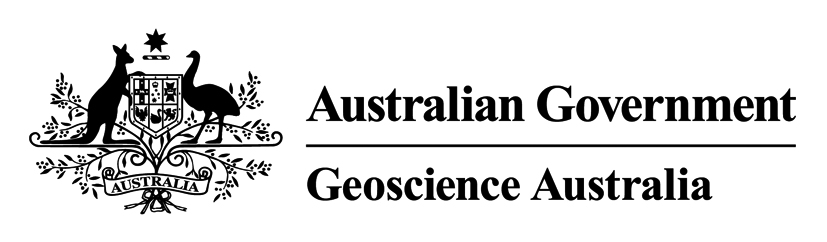 Department of Resources, Energy and TourismMinister for Resources and Energy: The Hon Gary Gray AO MP
Secretary: Mr Blair Comley, PSMGeoscience AustraliaChief Executive Officer: Dr Chris Pigram
This paper is published with the permission of the CEO, Geoscience Australia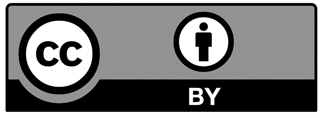 © Commonwealth of Australia (Geoscience Australia) 2013With the exception of the Commonwealth Coat of Arms and where otherwise noted, all material in this publication is provided under a Creative Commons Attribution 3.0 Australia Licence. (http://www.creativecommons.org/licenses/by/3.0/au/deed.en)Geoscience Australia has tried to make the information in this product as accurate as possible. However, it does not guarantee that the information is totally accurate or complete. Therefore, you should not solely rely on this information when making a commercial decision.Geoscience Australia is committed to providing web accessible content wherever possible. If you are having difficulties with accessing this document please contact feedback@ga.gov.au.ISSN 2201-702X (PDF)ISBN 978-1-922103-90-1 (PDF)GeoCat 74580AcknowledgmentsThis Record was undertaken by the Mining for Development Section within the Energy Division of Geoscience Australia. The compiled public information and data used in this publication are from a range of Australian and international sources that include the United States Geological Survey, British Geological Survey, World Bank, other government geological surveys, universities, mining company exploration reports, and private companies. In particular, the Control Risks Group Limited 2012 (www.control-risks.com) via Intierra Resource Intelligence (www.intierra.com) is acknowledged for allowing the use of the risk profile summaries. The Record was improved by comments received from John Schneider, Richard Blewett, and Alanna Simpson (all Geoscience Australia), and from Tanya Morjanoff and Simon Cann-Evans (both AusAID).Bibliographic reference: Kay, P., Hoatson, D.M., Huleatt, M.B. and Lewis, B.C., 2013. Assessment of mineral potential, geoscience survey capacity, risk, and geological aid in Africa, Asia, Latin America, and the Pacific. Record 2012/64. Geoscience Australia: Canberra.Key OutcomesThis report provides a comprehensive high-level assessment of the state of play with regards to the mineral potential of 138 developing countries as identified by the Development Assistance Committee (DAC: part of the Organisation for Economic Co-operation and Development).Countries are assessed using eleven sub-categories which can be grouped into four broad categories including: geological, geoscience survey capacity, socio-political risk, and geological aid.This report utilises and synthesises both international information available to the public and commercial information obtained by Geoscience Australia.The comprehensive data compiled in this report are largely presented graphically (coloured maps and barcode tables) to facilitate ready comparisons between countries and continents. Higher-level supportive information is provided in the appendices.Recommendations for targeting and structuring future programs for maximum program impact are provided.ContentsKey Outcomes	iiiFigures	viTables	viiAppendices	viiiAcronyms	ix1. Introduction	12. Study Scope	43. Assessment of Mineral Potential and Mineral Resources	63.1. Introduction	63.2. Methodology	63.3. Assessments	8Africa	8Asia	15Latin America	20The Pacific	253.4. Geological Reports and Maps of Developing Countries and Territories	294. Assessment of Geoscience Survey Capacity	304.1. Introduction and Methodology	304.2. Assessments	31Africa	31Asia	32Latin America	33The Pacific	345. Assessment of Political and Social Risk	365.1. Introduction and Methodology	365.2. Assessments	38Africa	38Asia	42Latin America	45The Pacific	486. Assessment of Geological Assistance Received	506.1. Introduction and Methodology	506.2. Assessments	51Africa	51Asia	53Latin America	55The Pacific	577. Conclusions	60FiguresFigure 1.1. Regions and countries used in this assessment on the global map.	3Figure 3.1. Known mineral resources and the minerals industries of the African region.	12Figure 3.2. Geological potential for mineral resources in the African region.	13Figure 3.3. Existing petroleum resource industries in the African region.	14Figure 3.4. Known mineral resources and the minerals industries of the Asian region.	18Figure 3.5. Geological potential for mineral resources in the Asian region.	19Figure 3.6. Existing petroleum resource industries in the Asian region.	19Figure 3.7. Known mineral resources and the minerals industries of the Latin American region.	22Figure 3.8. Geological potential for mineral resources in the Latin American region.	23Figure 3.9. Overview of the existing petroleum resource industries in the Latin American region.	24Figure 3.10. Known mineral resources and the minerals industries of the Pacific region.	27Figure 3.11. Geological potential for mineral resources in the Pacific region.	28Figure 3.12. Existing petroleum resource industries in the Pacific region	28Figure 4.1. Geological Survey capacity in the African region.	31Figure 4.2. Geological Survey capacity in the Asian region.	32Figure 4.3. Geological Survey capacity in the Latin American region.	33Figure 4.4. Geological Survey capacity in the Pacific region	34Figure 5.1. Risk assessments for the African region.	41Figure 5.2. Risk assessments for the Asian region.	44Figure 5.3. Risk assessments for the Latin American region.	47Figure 5.4. Risk assessments for the Pacific region.	49Figure 6.1. Geological aid assessment for the African region	52Figure 6.2. Geological aid assessment for the Asian region	54Figure 6.3. Geological aid assessment for the Latin American region.	56Figure 6.4. Geological aid assessment for the Pacific region	58TablesTable 3.1. Known mineral resources, mineral industries, and geological potential for additional mineral resources in the African region.	10Table 3.2. Known mineral resources, mineral industries, and geological potential for additional mineral resources in the Asian region.	17Table 3.3. Known mineral resources, mineral industries, and geological potential for additional mineral resources in the Latin American region.	21Table 3.4. Known mineral resources, mineral industries, and geological potential for additional mineral resources in the Pacific region.	26Table 4.1. Geological survey capacity assessments.	35Table 5.1. Risk assessment profiles for developing countries and territories in Africa.	39Table 5.2. Risk assessment profiles for developing countries and territories in Asia.	43Table 5.3. Risk assessment profiles for developing countries and territories in Latin America.	46Table 5.4. Risk assessment profiles for developing countries and territories in the Pacific Islands.	48Table 6.1. World Bank funding and collaborative projects assistance	59Table 7.1. Composite assessment for the African region.	62Table 7.2. Composite assessment for the Asian region.	65Table 7.3. Composite assessment for the Latin American region.	67Table 7.4. Composite assessment for the Pacific region.	69AppendicesAppendix 2.1. Development Assistance Committee countries used in this study.	72Appendix 3.1. Definitions and rating classifications used in geological assessments.	74Appendix 3.2. Selected mineral production and mineral resources tables.	75Appendix 4.1. Geological survey assessment summary by country.	114Appendix 4.2. Geological surveys or parent departments identified in this study.	122Appendix 5.1. Definitions of risk ratings	130Appendix 6.1. World Bank funding assessment summary	134Appendix 6.2. Survey-survey collaborative assistance summary.	140AcronymsIntroductionThe mining sector is a significant contributor to economic growth in many countries, including Australia. It has considerable potential to help reduce poverty and accelerate human development, through increasing government and community revenues, generating employment, and providing physical and human infrastructure.Many of Australia's development partners are endowed with substantial mineral resources that could propel them on a path to inclusive and sustainable development. However, if resources are not managed well they could initiate the wave of economic stagnation, corruption, and conflict known as the 'resource curse'. Grasping the opportunities offered by mining is a priority of many developing countries and is an area in which Australian development assistance can be most effective.The Prime Minister of Australia announced a new package of assistance—the Mining for Development Initiative (AUS $127.3 million)—in October 2011.“Australia is an expert in developing mineral commodities using environmentally responsible practices. This initiative will draw on expertise from across government, industry and academia in Australia to help […] address mining-related challenges.[…]Well-governed mining, gas and petroleum sectors can not only help reduce poverty but also reduce a developing country’s dependency on aid.” (Source: PM’s press release http://www.pm.gov.au/press-office/launch-australian-mining-initiative)The Mining for Development (M4D) initiative works with developing countries that have significant mining sectors to maximise the benefits and opportunities of mining. This report is part of the M4D initiative. It informs the design and development of AusAID’s broader M4D initiative, and provides background and baseline information to AusAID. This report compiles data on the mineral resource potential, geoscience data availability, geological aid and risk in developing countries in Africa, Asia, Latin America, and the Pacific.The focus of this compilation is on geological data availability. It aims to avoid unnecessary duplication of effort by bringing together existing information sources and providing a depiction of the operating environment in the countries assessed.AusAID is considering investing in strengthening the collection and dissemination of geological data in partner countries, and this report informs the design of those activities. When governments have highly skilled geoscience professionals, knowledge and data about their national mining potential and strong geoscience management arrangements (including licensing), it improves their ability to regulate mining exploration and attract investment in a sustainable manner and allows for long term economic, physical, and social planning.Programs in the area of geosciences will not take place in isolation. AusAID’s M4D initiative includes investments in improving mining regulation, strengthening revenue management and enhancing meaningful community participation in the mining process.This report was prepared under Activity Schedule 29 to Record of Understanding Number 51172, in relation to co-operation between GA and AusAID for improving the capacity of partner governments for the management of geoscience data. The relevant milestone under this agreement is to: assess the geological potential and geoscience data availability in AusAID partner countries. GA will update their 2009 assessment of Africa’s geological potential and extend the study to include partners in Asia, Latin America, and the Pacific (Fig. 1.1).Utilising the data and analysis provided through this broad scoping study, Geoscience Australia will conduct further analysis on up to 12 countries, with the objective of maximising the impact of future M4D activities.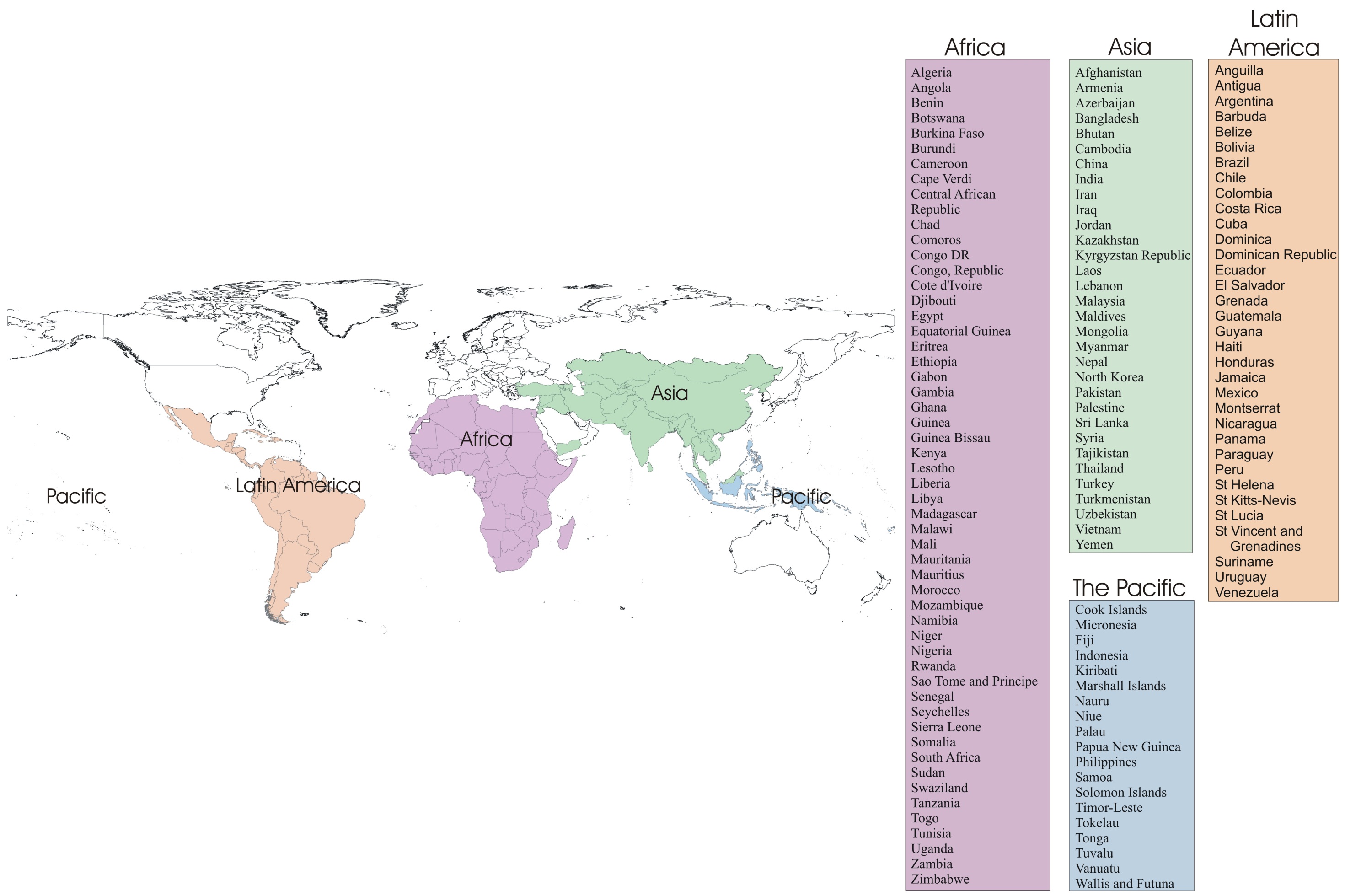 Figure 1.1. Regions and countries used in this assessment on the global map.Study ScopeThis report builds upon a previous GA study produced for AusAID in 2009 that focussed on developing countries in Africa—Potential Australian Assistance to Help Develop Sustainable Extractives Sectors in Africa (incorporated as Submission No 75 in the Review of Australia’s Relationship with the Countries of Africa–Joint Standing Committee on Foreign Affairs, Defence and Trade 2010: http://www.aph.gov.au. The 2009 report made the following major conclusions:Australia’s extractives industry and services sector have the expertise and capacity to provide assistance to African countries to develop sustainable minerals and energy resources sectors;the assistance that Australia makes available should be offered in the context of an overall approach to the sustainable development of the state, and should target the gaps that are identified by applying a template developed in the report for systematic assessment of capacity gaps, and following acceptance of the outcomes by the states;a sound case is shown for assistance through bilateral arrangements, which would achieve significant profiles in the countries that have sought Australian aid;the report recommended against directing Australian assistance at legacy problems from earlier mining, as this raises additional complications, such as existing social or environmental problems; andfinally, the report ruled out assistance to infrastructure, IT/technology programs, and conducting geoscience surveys.The Development Assistance Committee (DAC) is part of the Organisation for Economic Co-operation and Development, which is a unique international forum of the largest aid funding agencies, including the World Bank, International Monetary Fund, and the United Nations Development Programme. In consultation with AusAID, the DAC selection of countries and Territories based upon eligibility to receive Official Development Assistance (ODA) provided the basis for country selection in this study. The DAC list of ODA recipients (Appendix 2.1) consists of low- and middle-income countries based on Gross National Income per capita as published by the World Bank.One hundred and thirty-eight countries and territories from four generalised geographic regions: Africa; Asia; Latin America, and the Pacific, form the basis of this study. For ease of display purposes, small offshore Asian countries (e.g. Indonesia) have been included with the Pacific. These regions are intended for display purposes only, and are independent of any perceived geopolitical affiliations. Some countries in the Latin American and Pacific regions are too small to be shown at this map scale, and are therefore listed as ‘Not Shown’ in the figures as appropriate. Countries not assessed this study are not included in the figures, this is particularly evident on the far western Asia/north east Africa region where Saudi Arabia and Oman do not appear. Also note that Western Sahara has not been assessed this study and appears as a blank region in the middle of north western Africa. South Sudan has been assessed as part of greater Sudan, as no data for newly independent South Sudan is available.As these assessments have been carried out using a variety of different sources, at times assessments can appear contradictory when viewed collectively. An example of this is the Angolan Geological Survey assessment which has a ‘no data’ result as no geological survey website was detected, yet the geological aid assessment indicates there has been survey-survey collaboration. This is the result of information being obtained from websites independent of the Angolan Geological Survey, which while they indicate that some geological assistance has occurred, do not provide reliable performance indicators, and so cannot be used directly to assess the performance or capability of the survey. This has also notably occurred for the Indonesian Geological Survey, which, while being a very well reputed and effective survey, has no active English website, and so their performance has not been able to be effectively assessed this study. While this methodology may seem limited, the majority of companies seeking to invest in the assessed countries would be utilising non-Bahasa speaking staff, and so would be unable (without significant effort) to utilise the website. Thus non-English, and indeed non-French and Spanish, websites are an active deterrent to many would-be investors, and so the methodology has not been extended to include websites outside these most commonly internationally utilised languages at this stage.Assessment of Mineral Potential and Mineral ResourcesIntroductionThis study assesses the mineral resources and potential of developing countries and should be regarded as indicative only. It is based on existing mineral production for the countries covered and where possible the national mineral resource inventories for those countries. In addition, a brief investigation into the availability of geological data in the countries studied was undertaken. The study cannot anticipate undiscovered resources, particularly where limited geoscience data or capacity exists.To help maintain a degree of consistency across the large number of countries assessed, data have been sourced only from the authoritative United States Geological Survey (USGS) publications (http://minerals.usgs.gov/minerals/): the Minerals Yearbook (http://minerals.usgs.gov/minerals/pubs/myb.html) and the Mineral Commodity Summaries (http://minerals.usgs.gov/minerals/pubs/mcs/).This section of the study deals primarily with mineral resources and production. However, a country’s status as a producer of crude oil and natural gas has been noted. Countries that have refinery production of petroleum products, but no production of raw refinery feedstock are shown as having no petroleum resources.MethodologyData used to assess the production, national resource inventories, and geological potential to host mineral resources of countries have been drawn from the sources described below. These sources were selected to ensure consistency in reported data. Production data were largely sourced from the 2010 USGS Minerals Yearbook. Where 2010 data were not available, the 2009 data, also from the Minerals Yearbook series were used and were noted as such.The following definitions (see Appendix 3.1) were used to rank countries in terms of mineral production.1.	Very large-scale production of internationally-traded commodities (production of ten or more commodities rank in world top ten producing countries).2.	Large-scale production of numerous commodities (production of five or more commodities rank in world top ten producing countries).3.	Medium-scale production of one or more commodities (production of zero to four commodities rank in world top ten producing countries).4.	Small-scale production of a limited range of commodities.0.	No data or limited data of uncertain quality.Data on national resource inventories of the commodities assessed were sourced from the USGS Minerals Commodity Summaries. The availability of these data is variable with comprehensive information available for countries having major mineral resource industries but limited information for others. Ranking of countries on this item has been based on the five definitions (see Appendix 3.1) below, which reflect the availability of resource data.1.	Very large national resource tonnages (resources of ten or more commodities rank in world top ten countries).2.	Large national resource tonnages (may include ranking of resources in world top ten countries for five or more commodities).3.	Moderate national resource tonnages (may include ranking of resources in world top ten countries for zero to four commodities).4.	Known resource tonnages for individual deposit(s) or resources inferred because a commodity is produced.0.	No data or limited data of uncertain quality.The assessment of a country’s geological potential to host mineral resources has been based on the definitions in Appendix 3.1. For many countries, particularly the smaller countries, there was often no information available on which to make a reasonable assessment. The following three categories were used to classify resource potential.1.		Proven potential with substantial resources and production of mineral commodities3.	Potential with some known resources or production of mineral commodities0.	No data or limited data of uncertain qualityNote: Only selected commodities were included to indicate the availability of resources and production capability to support development of essential infrastructure for a viable future mining industry. Similarly, various commodities have been included that are traded internationally and that may have potential to generate export income for the country in the future. Thus, the commodities lists in this report cannot be regarded as an exhaustive indication of a counties resource production.AssessmentsAfricaA summary of the level of known mineral resources, existing minerals industry, and the geological potential for more resources to be identified in the African region is given in Table 3.1. Data on which these assessments are based are given in Appendix 3.2. The existing minerals industry and known resources are spread across the continent but tend to be more established and better known in the southern half of the region. In the northern and western regions the minerals industries are less well developed and resources less well known, but good potential exists for the discovery of significant resources on which current small industries may develop further or new industries may be established.Known Mineral Resources (Fig. 3.1)Very few countries are ranked as having no known mineral resources and in those cases, that ranking may be due solely to the lack of data in the source documents used.Countries in the northern half of the continent generally have lower rankings in terms of known resources than those of the south, but do have resources for some individual commodities that are of international significance, e.g., the rutile resources in Sierra Leone are the fourth largest in the world and its bauxite resources are the thirteenth largest while Niger has the world’s fourth largest uranium inventory.The Democratic Republic of Congo has resources of copper and cobalt that rank in the world’s top ten inventories for those commodities.South Africa is in the world’s top ten nations for resources of many commodities and has by far the largest national resource inventory of any nation in the African region.Existing Mineral Industry (Fig. 3.1)As would be expected the distribution of the existing minerals industry in Africa is similar to the distribution of known resources.Generally countries in the south have larger minerals industries than those in the north.However, although the industries in the north may be smaller and less well developed than in the south there is important production with Niger being the fourth largest uranium producer in the world and Egypt is the eighth largest producer of phosphate rock.The Democratic Republic of Congo is in the world’s top ten producers of cobalt, copper, germanium, tantalum, and tin.South Africa is a major producer and supplier of minerals to the world with production of at least ten minerals being in the world’s top ten.Almost all countries produce industrial minerals and construction materials that would be essential for the provision of infrastructure to future development of mineral resources—albeit on a very small scale in many instances.Geological Potential for Mineral Resources (Fig. 3.2)All but a few countries, e.g., Somalia, have potential for or proven resources of internationally-traded mineral commodities.It is likely that countries with an unknown ranking will ultimately prove to have some resources as modern exploration can be facilitated or further, more detailed reviews are undertaken.Those countries currently ranked as having potential are likely to yield the most abundant new resources should they be open to modern exploration and should modern high-quality pre-competitive geoscientific data be provided by government agencies.That is not to say however, that countries with a proven national resource inventory do not provide opportunities for significant discoveries with the further delivery of high-quality pre-competitive geoscientific data, e.g., countries such as Burkina Faso, Mozambique, and Sierra Leone.Existing Petroleum Industry (excluding refinery activity) (Fig. 3.3)An overview of those countries producing crude petroleum commodities is given in Figure 3.3.Table 3.1. Known mineral resources, mineral industries, and geological potential for additional mineral resources in the African region.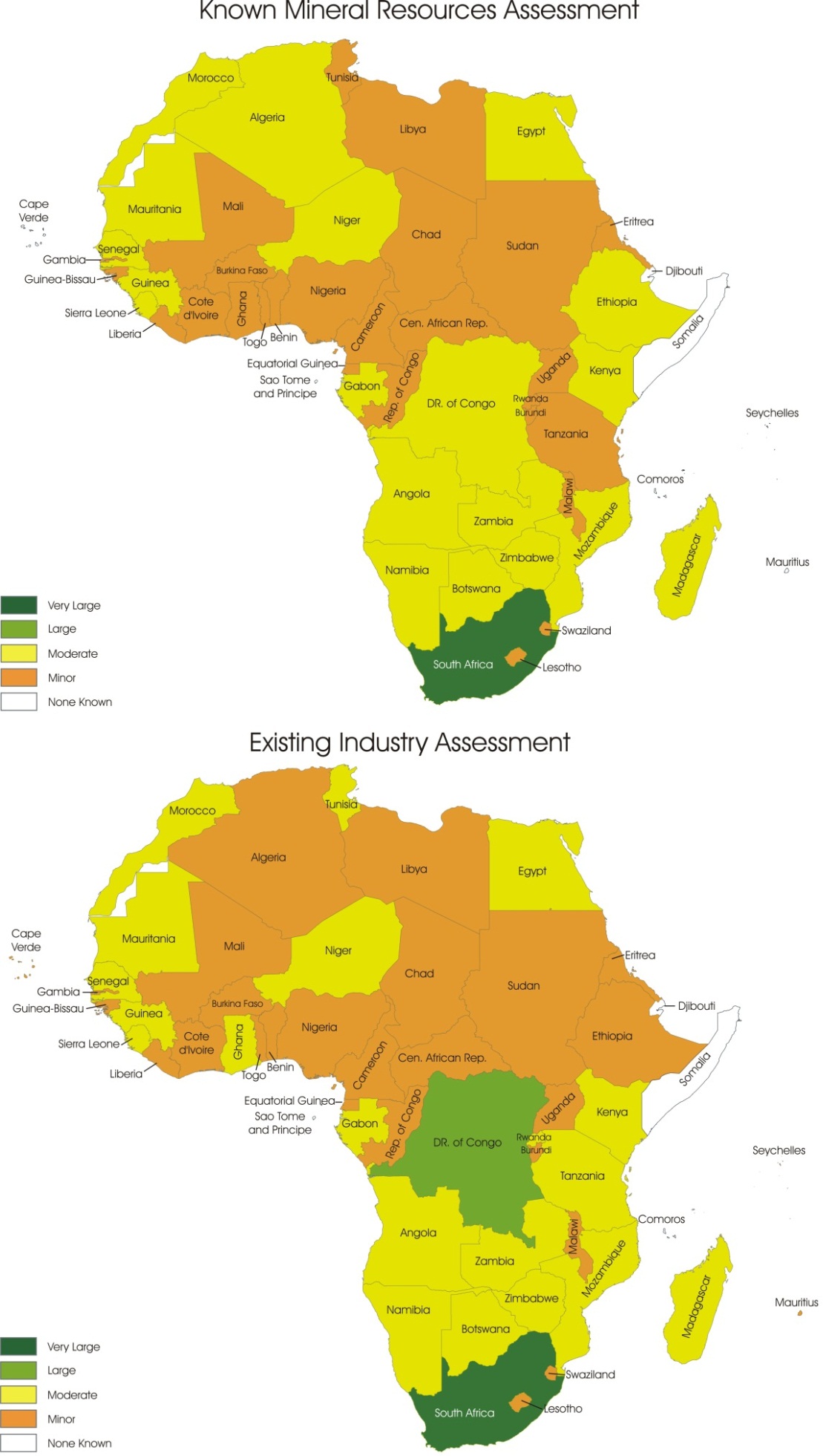 Figure 3.1. Overview of the status of known mineral resources and the minerals industries of the African region.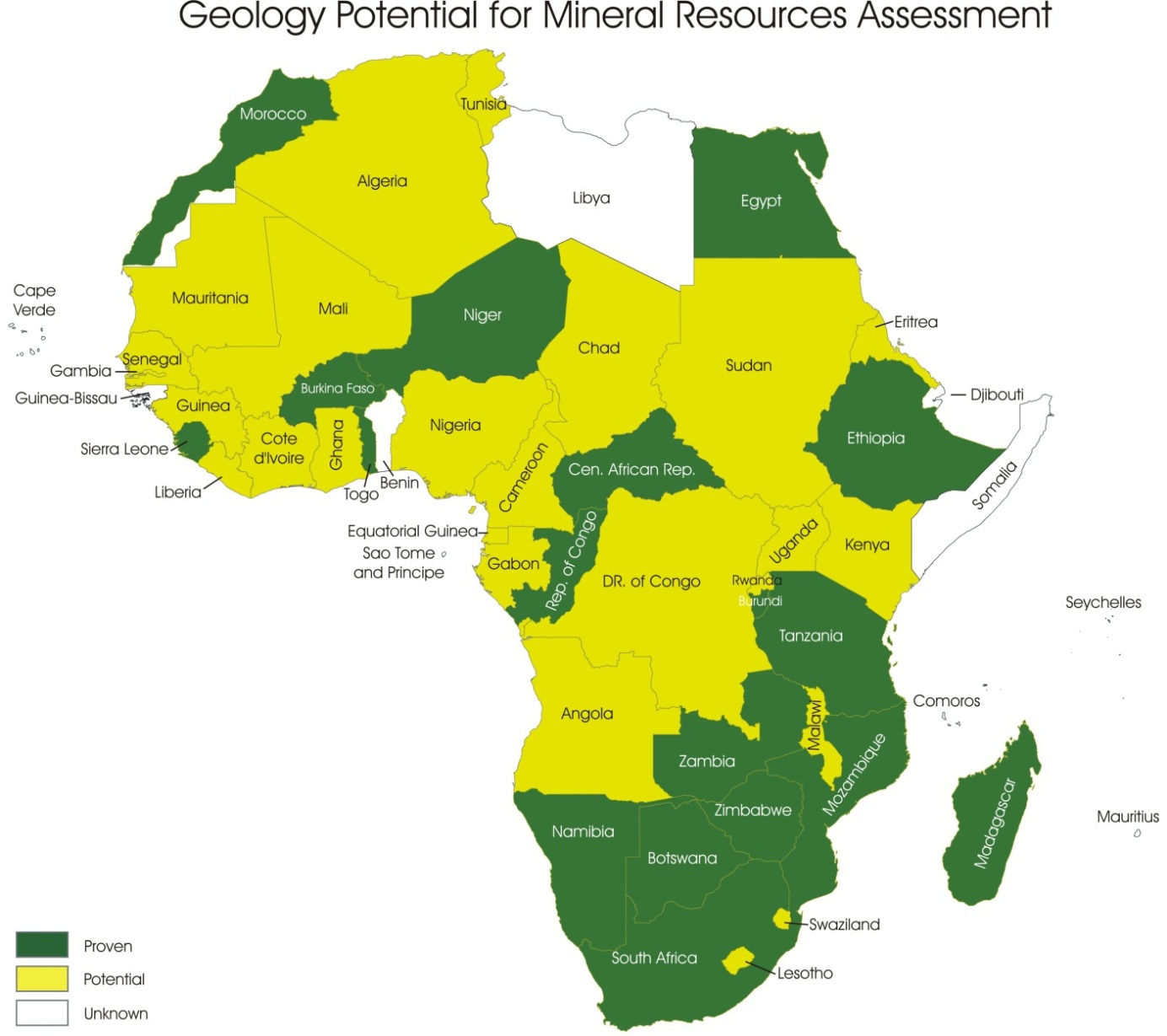 Figure 3.2. Overview of the geological potential for mineral resources in the African region.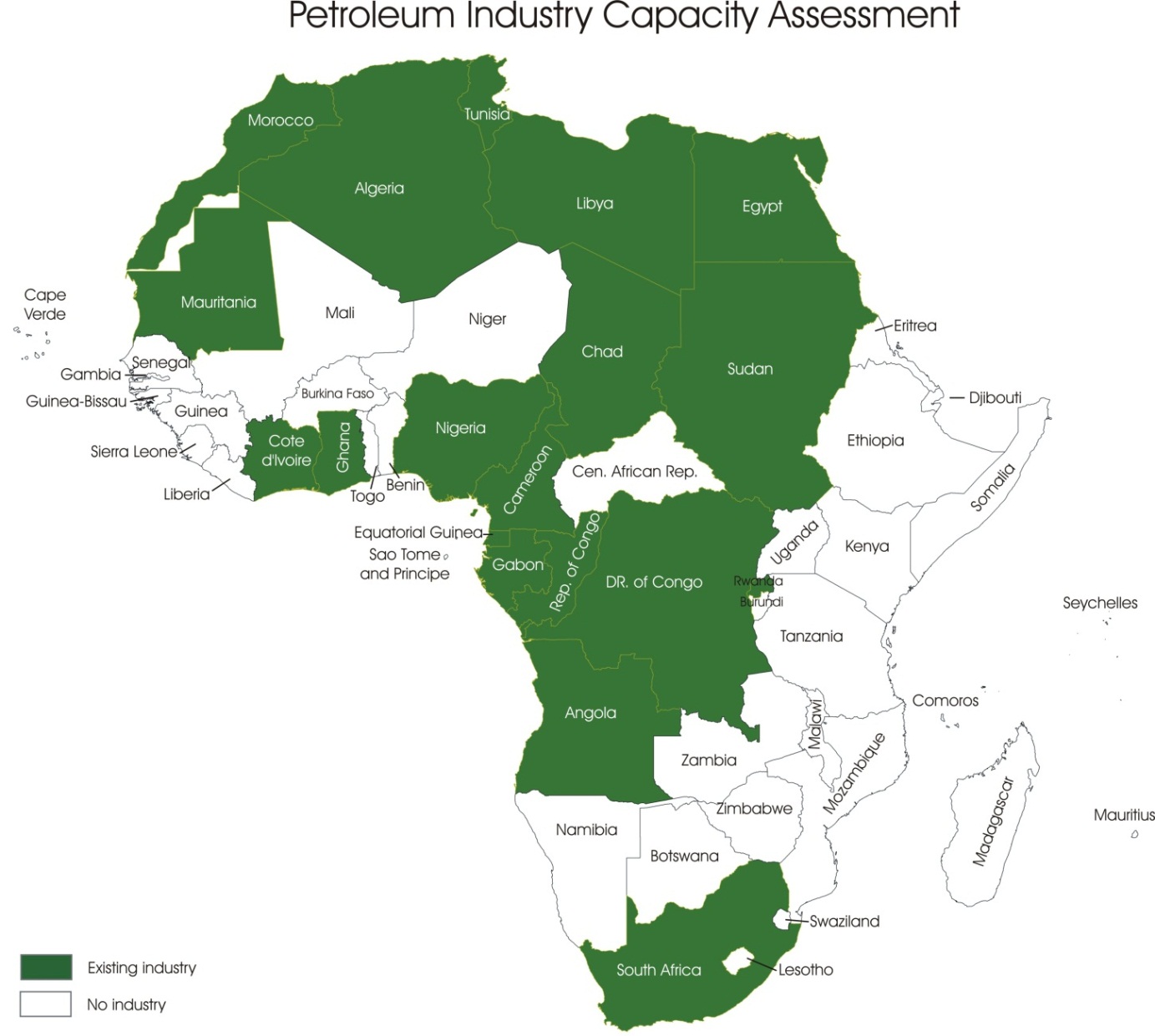 Figure 3.3. Overview of the existing petroleum resource industries in the African region.AsiaA summary of the level of known mineral resources, existing minerals industry, and the geological potential for more resources to be identified in the Asian region is given in Table 3.2. Data on which these assessments are based are given in Appendix 3.2. The existing minerals industry and known resources are spread across the region with only Palestine and the Maldives having no resources or industry, or at least no available data to confirm that ranking. The geological potential for more resource discoveries is generally high with the lowest ranking countries requiring additional data to better establish their potential.Known Mineral Resources (Fig. 3.4)Only the Maldives and Palestine are ranked as having no known minerals resources, or for which there are no data available.Many of the countries ranked as having minor known resources have production of a range of internationally-traded commodities.Exploration and assessment of resources in those countries has been restricted for non-geological reasons for extended periods.In recent years, exploration in Mongolia has delineated world-class resources of metals and coal and ongoing work is likely to yield further discoveries.China, India, and Kazakhstan have proven large or very large resource inventories.Existing Mineral Industry (Fig. 3.4)The distribution of the existing minerals industry in the Asian region is similar to the distribution of known resources.Turkey, Iran and Kazakhstan all rank higher in terms of their established minerals industry than they do for known resources.As was noted for Africa, countries with medium or small industries can be important suppliers of mineral commodities, e.g., Vietnam is a significant supplier of ilmenite and tin.Major mineral producers China and India have well established industries supplying raw materials mainly for domestic consumption.Development of new mining industries in countries near to these major mineral consumers would almost certainly have a ready market for their output.As in Africa, almost all countries produce industrial minerals and construction materials that would be essential for infrastructure and the future development of mineral resources.Geological Potential for Mineral Resources (Fig. 3.5)Almost all countries in the Asian region have proven significant resources or potential for the delineation of major resources of internationally-traded mineral commodities.Only Cambodia, Lebanon, Maldives, Iraq, Yemen, and Lebanon are ranked as having unknown potential.Of these Cambodia is in a geological setting that is likely to yield resources with further work.Those countries currently ranked as having potential are likely to yield the most abundant new resources should they be open to modern exploration based on modern high-quality pre-competitive geoscientific data provided by government agencies.That is not to say, however, that countries with a proven national resource inventory do not provide opportunities for significant discoveries with the further delivery of high-quality pre-competitive geoscientific data.Existing Petroleum Industry (excluding refinery activity) (Fig. 3.6)An overview of those countries producing crude petroleum commodities is given in Figure 3.6.Table 3.2. Known mineral resources, mineral industries, and geological potential for additional mineral resources in the Asian region.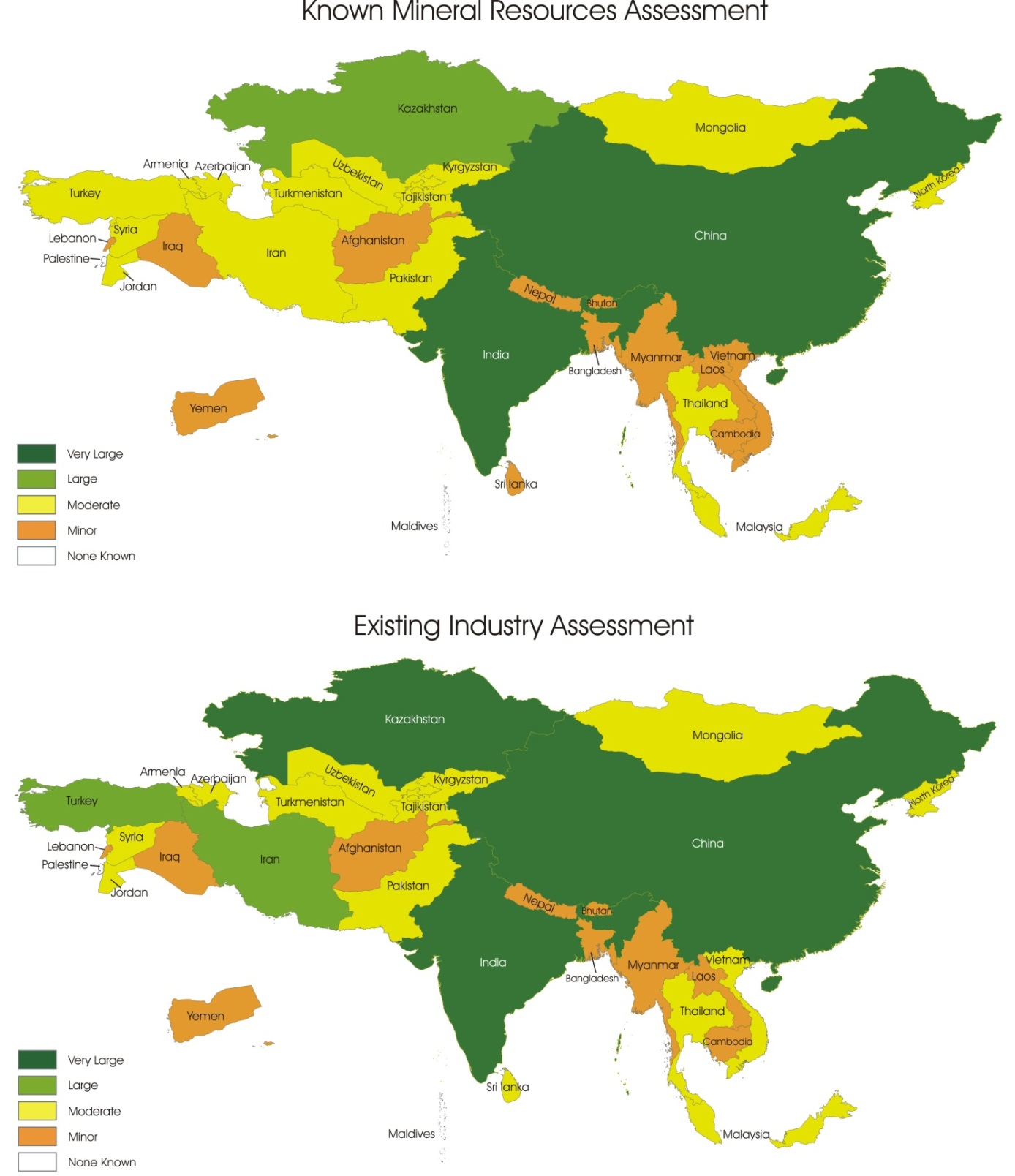 Figure 3.4. Overview of the status of known mineral resources and the minerals industries of the Asian region.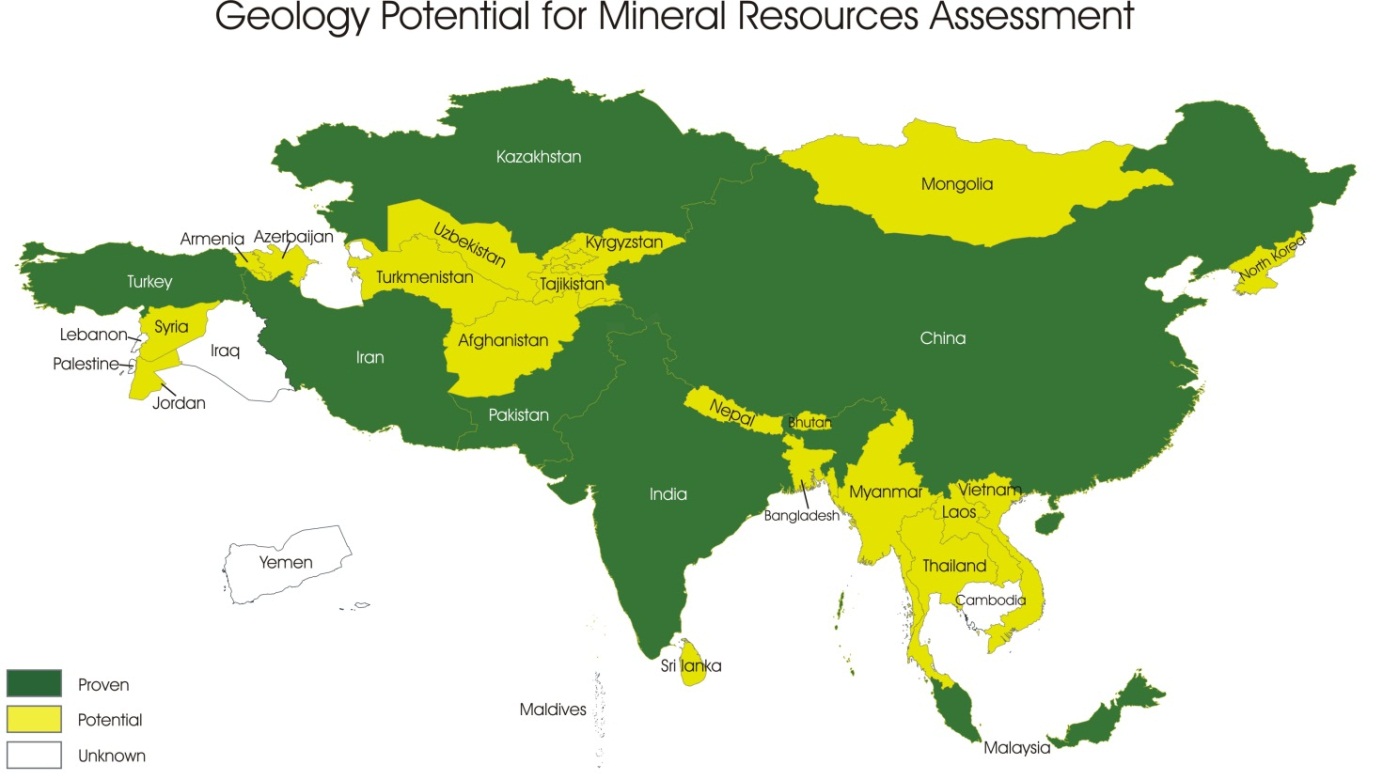 Figure 3.5. Overview of the geological potential for mineral resources in the Asian region.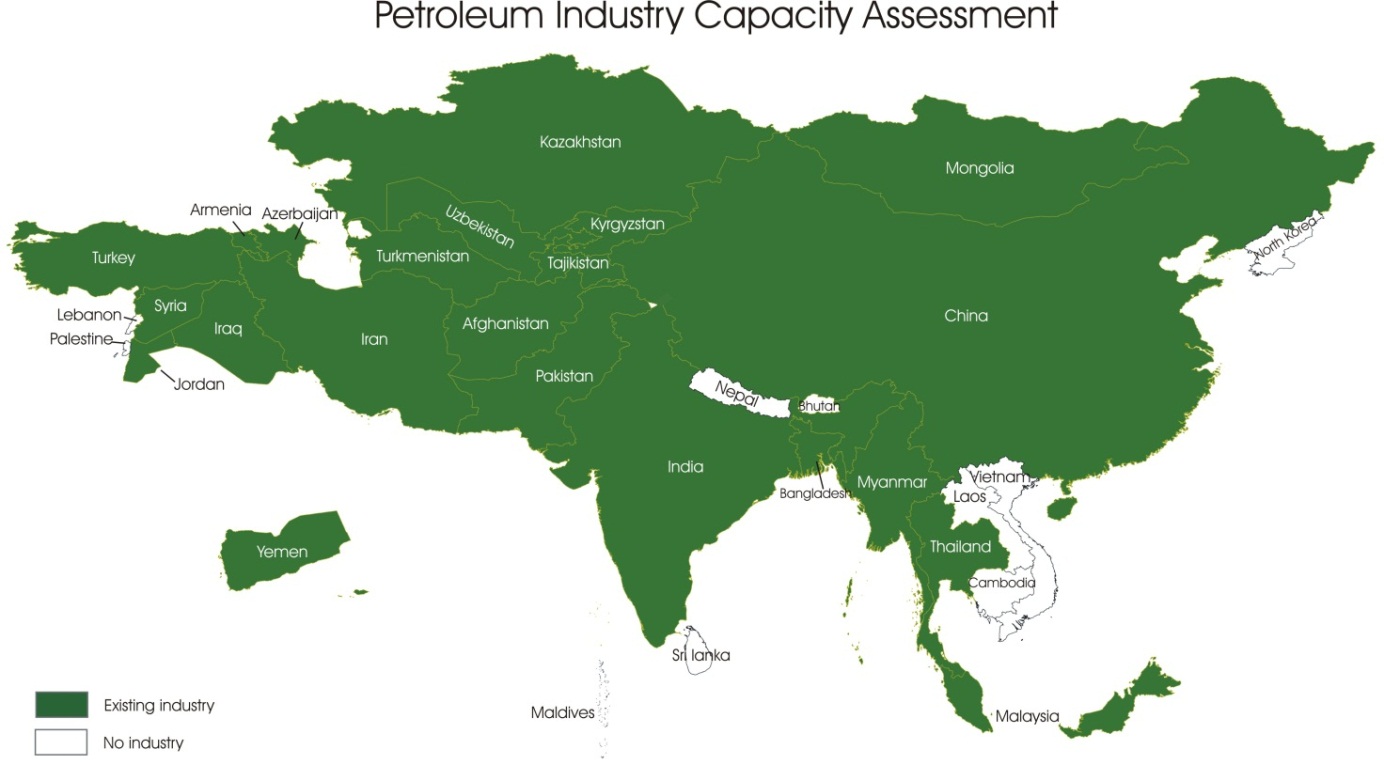 Figure 3.6. Overview of the existing petroleum resource industries in the Asian region.Latin AmericaA summary of the level of known mineral resources, existing minerals industry, and the geological potential for more resources to be identified in the Latin American region is given in Table 3.3. In general, Mexico and many South American countries are well endowed with mineral resources and have strong minerals industries. Data and information on the mineral resources of the Caribbean nations are limited and their minerals industries are, in most cases, not well developed. Data on which these assessments are based are given in Appendix 3.2.Known Mineral Resources (Fig. 3.7)The size of national resource inventories is variable with five countries having large or very large inventories and eight having no resources, or for which there is no data available.South America dominates resources with the substantial inventories in Chile, Peru, Brazil, and Bolivia.In the Central American region, Mexico has a very large resource inventory.Countries with moderate-sized resource inventories are spread across the region and it is reasonable to expect that additional resources will be delineated in them.Many countries are assessed as having minor resource inventories and while it is not unreasonable to expect further discoveries there may be a need for major geoscientific data acquisition and interpretation before the potential can be fully explored.Existing Mineral Industry (Fig. 3.7)The size and importance of minerals industries in the region generally reflects the levels of known mineral resources in each country.Major minerals industries have been established in South America and Mexico that are important to the world minerals trade, e.g., iron ore in Brazil and copper in Chile.Early-stage minerals industries in Central America (other than Mexico) suggest that potential exists for further development providing adequate resource inventories are delineated.Islands in the Caribbean region, with the exceptions of Cuba and Jamaica, generally have local scale or no reported minerals industries.Cuba is in the world top ten producers of cobalt and nickel and Jamaica is in the top ten bauxite producers.Many of the countries rated as having minor industries produce construction related commodities for local use.Geological Potential for Mineral Resources (Fig. 3.8)Most countries in the region have potential for, or proven resources of, internationally-traded mineral commodities.Countries in South America currently ranked as having potential for further resource discoveries have similar geology to the top ranked countries on the continent. It is likely that further exploration of these countries will be successful.Many of the small islands of the Caribbean have limited surface areas and this, while not prohibitive, does limit the potential for further discoveries.Existing Petroleum Industry (excluding refinery activity) (Fig. 3.9)An overview of those countries producing crude petroleum commodities is given in Figure 3.9.Table 3.3. Known mineral resources, mineral industries, and geological potential for additional mineral resources in the Latin American region.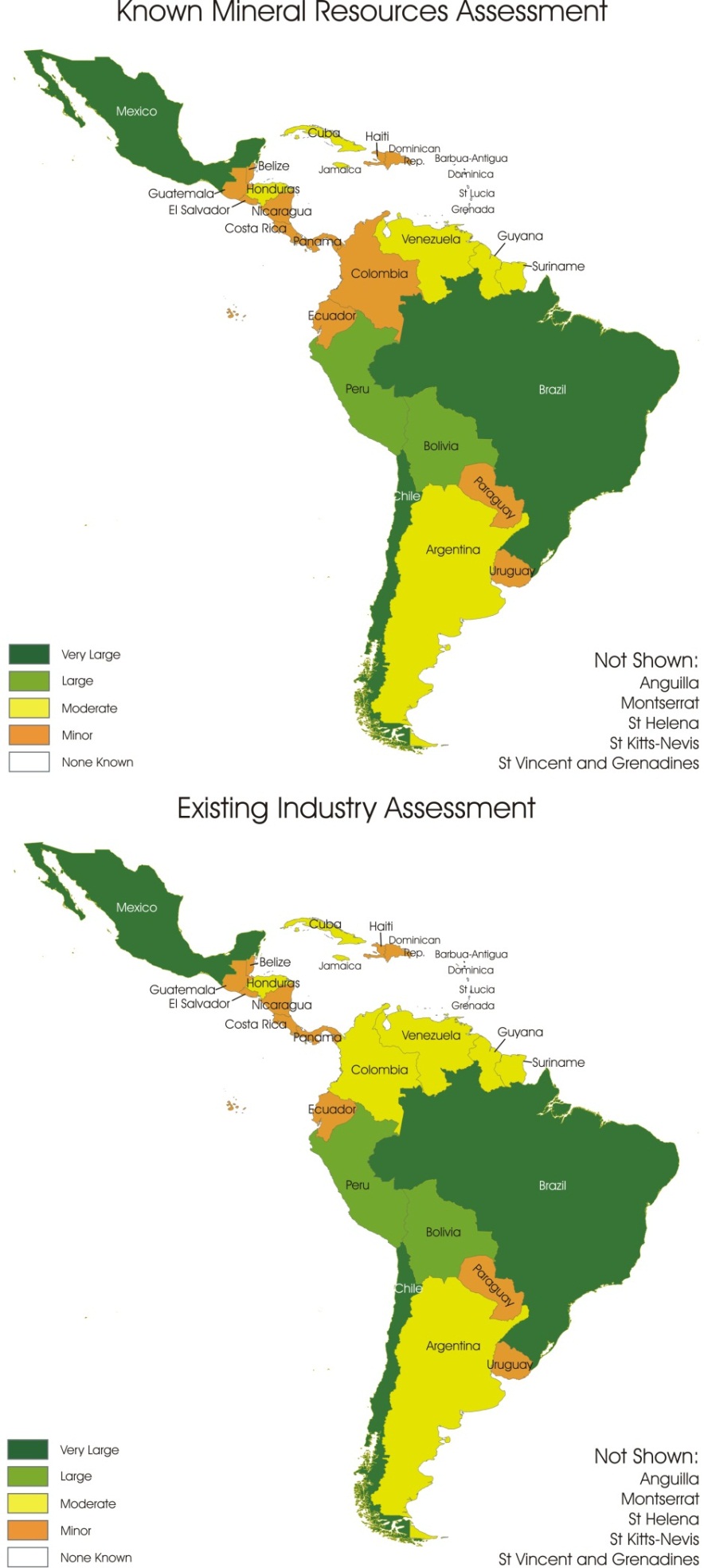 Figure 3.7. Overview of the status of known mineral resources and the minerals industries of the Latin American region.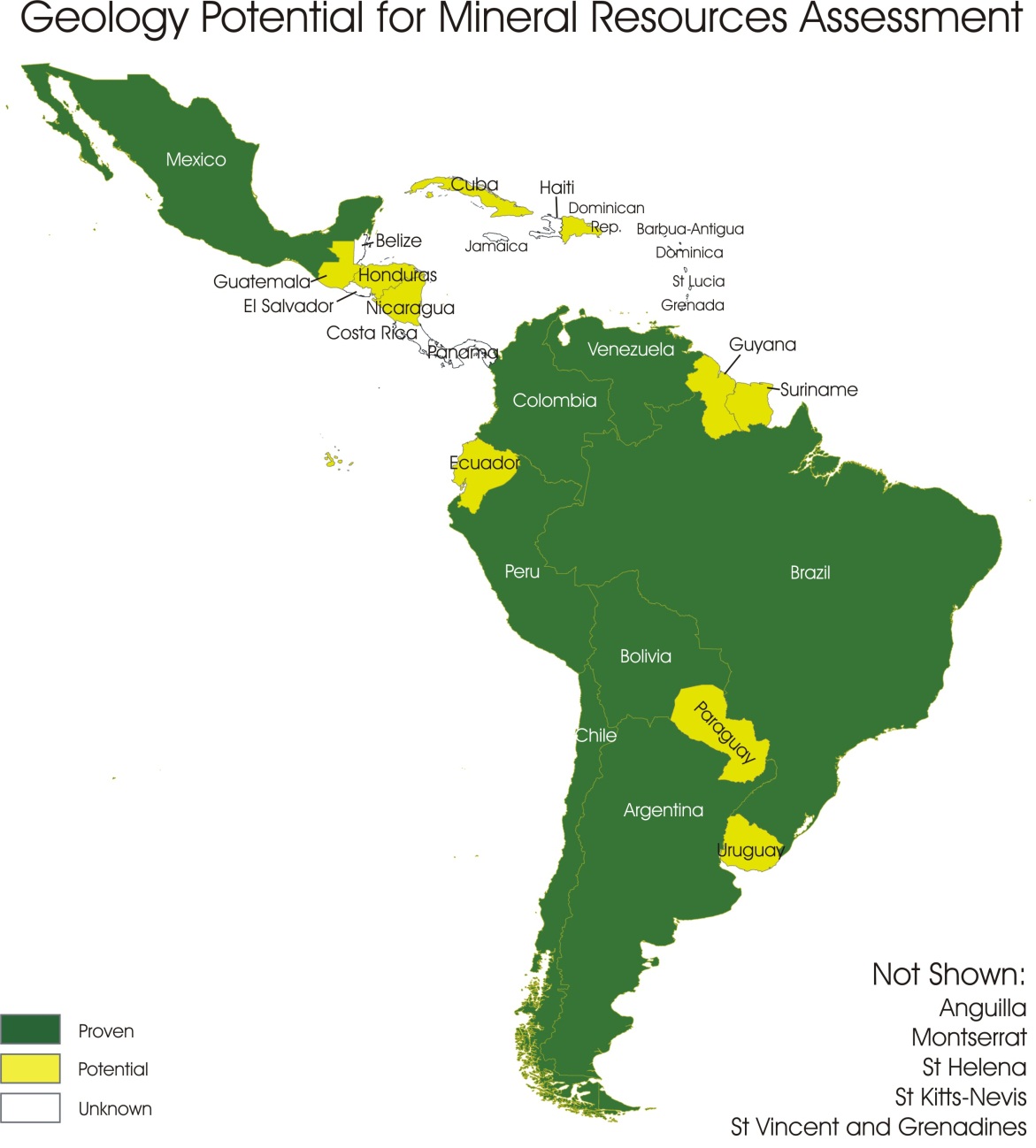 Figure 3.8. Overview of the geological potential for mineral resources in the Latin American region.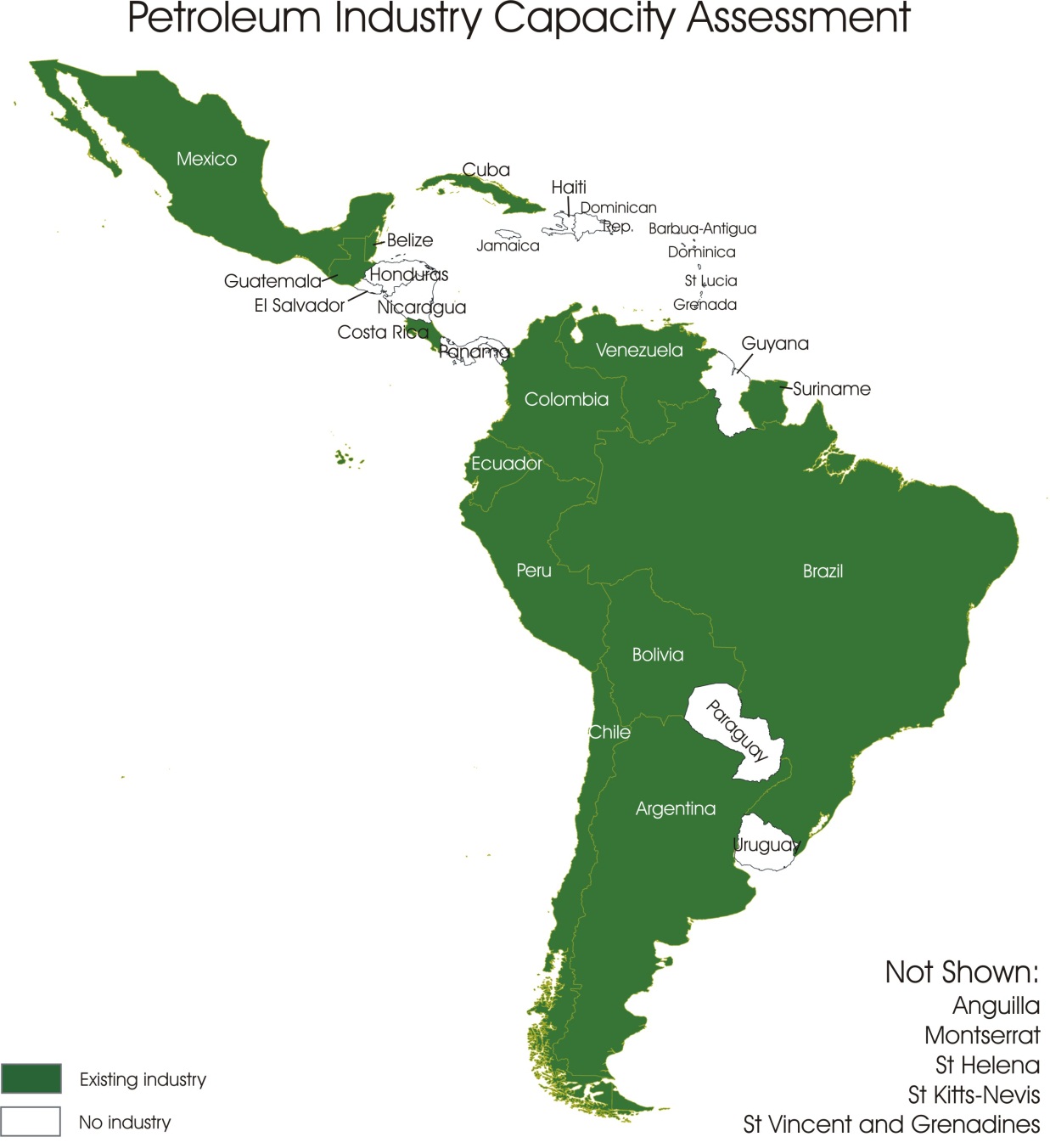 Figure 3.9. Overview of the existing petroleum resource industries in the Latin American region.The PacificA summary of the level of known mineral resources, existing minerals industry, and the geological potential for more resources to be identified in the Pacific region is given in Table 3.4. Only Fiji, Indonesia (included here for presentation purposes only), Papua New Guinea, and the Philippines have significant mineral resources, mineral industries, and potential for further discoveries. In addition, Timor-Leste and the Solomon Islands are recognised as having potential to host significant resources. The low ranking for the remainder of the countries in the region may reflect, in part at least, the lack of consistent wide-spread modern geological surveying. In summary, data and information on the mineral resources of almost all of the Pacific nations are limited and their minerals industries are in most cases not well developed. Data on which these assessments are based are given in Appendix 3.2.Known Mineral Resources (Fig. 3.10)The size of national resource inventories is variable with five countries having large or very large inventories and eight having no resources, or for which there is no data available.In the region only Indonesia, Papua New Guinea, Fiji, and the Philippines have reported resource inventories.The lack of mineral inventories in other countries may be due to a lack of data reported rather than a lack of resources and if this is the case it reflects a need for more work to identify the presence or absence of resources in those countries.Indonesia has substantial resources of many commodities including coal, copper, tin, and nickel.Existing Mineral Industry (Fig. 3.10)The size and importance of minerals industries in the region generally reflect the levels of known mineral resources in each country.Indonesia has an important minerals industry which produces a range of commodities including tin, nickel, copper, gold, and coal for which production is in the world top ten.Papua New Guinea produces gold, copper, and silver while Fiji has small gold and silver output.The Philippines production of nickel and cobalt is in the world top ten and a number of other metals are mined as are small tonnages of coal.Geological Potential for Mineral Resources (Fig. 3.11)Only Indonesia has a proven large mineral resource inventory.Papua New Guinea, Philippines, Solomon Islands, and Timor-Leste have potential for significant resource discoveries.All other countries of the region currently have unknown potential for hosting significant mineral resources. This ranking, for many countries, could be due more to the lack of data than to any true lack of potential.Existing Petroleum Industry (excluding refinery activity) (Fig. 3.12)An overview of those countries producing crude petroleum commodities is given in Figure 3.12.Table 3.4. Known mineral resources, mineral industries, and geological potential for additional mineral resources in the Pacific region.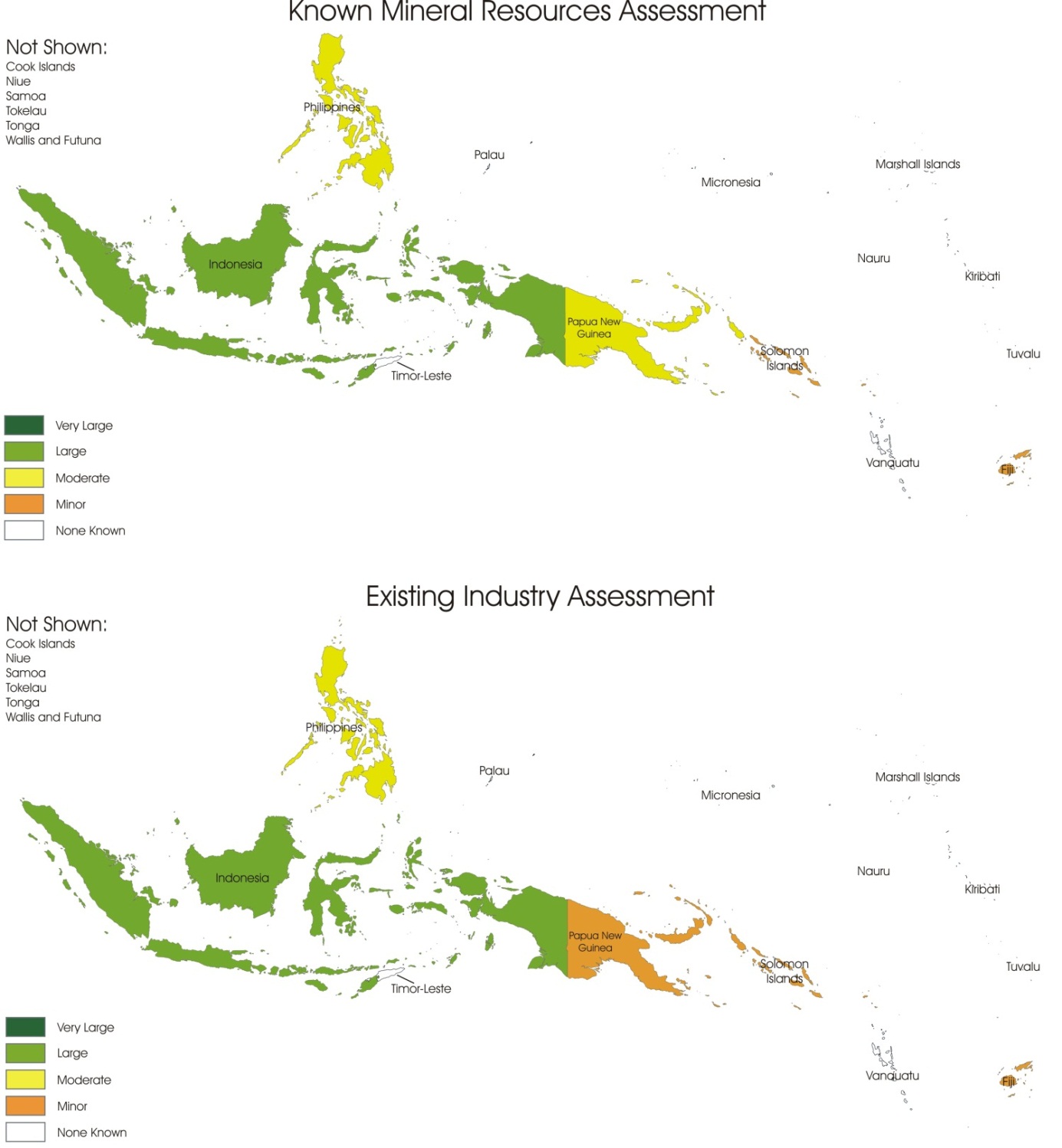 Figure 3.10. Overview of the status of known mineral resources and the minerals industries of the Pacific region. Small Pacific countries are best assessed using the assessment summary tables.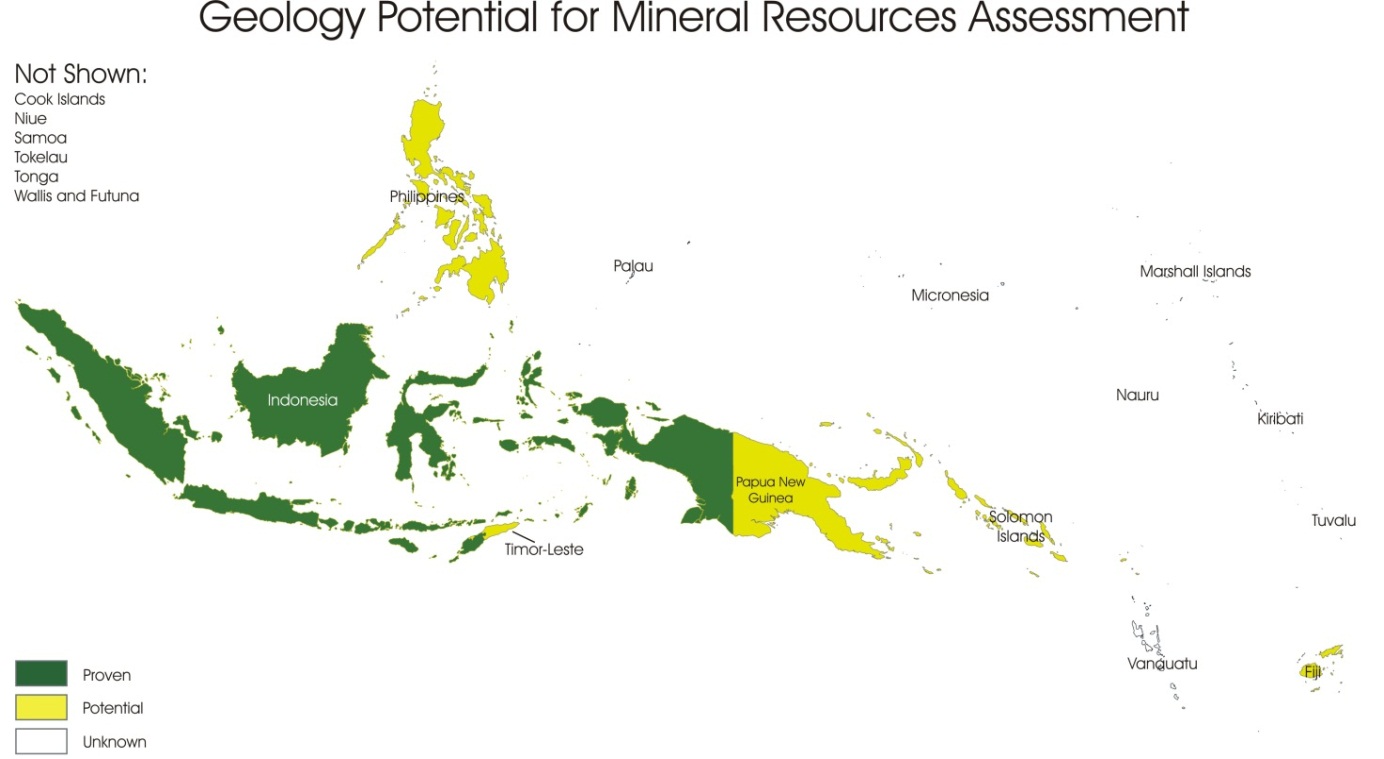 Figure 3.11. Overview of the geological potential for mineral resources in the Pacific region. Small Pacific countries are best assessed using the assessment summary tables.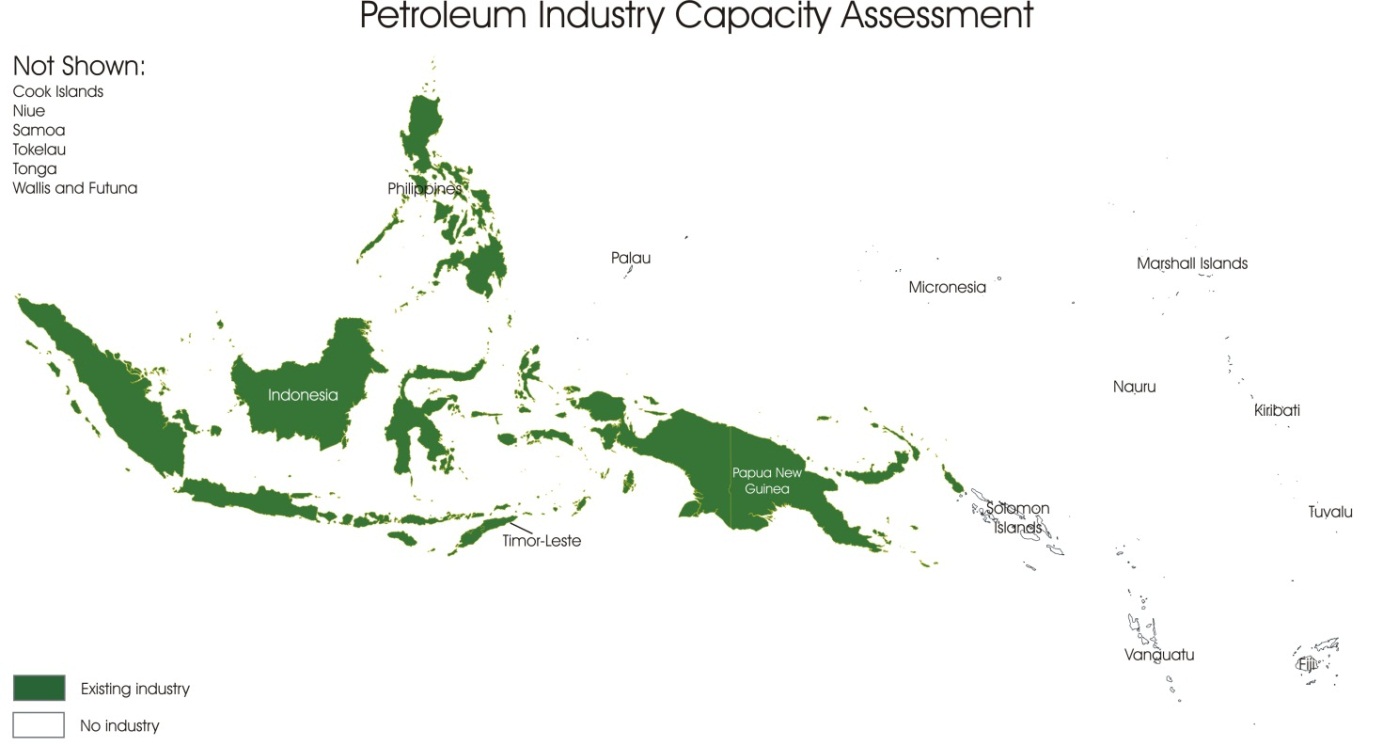 Figure 3.12. Overview of the existing petroleum resource industries in the Pacific region. Small Pacific countries are best assessed using the assessment summary tables.Geological Reports and Maps of Developing Countries and TerritoriesSome of the geological reports and maps used to develop this report that are particularly useful include:Geology of African countries (http://www.springerlink.com/content/978-3-540-29144-2/?MUD=MP);OneGeology (http://www.onegeology.org/participants/app/1gCountries.cfc?method=viewCountries);Geology of the World (http://www.geology-of-the-world.com/);Perry-Castañeda Library Map Collection (http://www.lib.utexas.edu/maps/);Mineral commodities data (http://minerals.usgs.gov/minerals/pubs/country/index.html#pubs);Government geological surveys (http://www.uni-mainz.de/FB/Geo/Geologie/GeoSurv.html and http://www.seamic.org/gso.php#6);Directory of Geoscience Organisations of the World (http://www.gsj.jp/information/gsj-link/dir/a.pdf); andMajor geoscience organisations (http://www.cgi-iugs.org/links.html).Assessment of Geoscience Survey CapacityIntroduction and MethodologyThe capacity of national geoscience organisations is considered crucial to a country’s ability to utilise the mining sector to further advance development. Geoscience organisations provide a first contact service to investors by hosting nationally held geoscientific data sets and pertinent expertise. Geoscientific organisations are also often responsible for implementation of minerals and petroleum licensing and other legislative roles.Geological surveys were assessed on the basis of their ability to actively acquire data, and to disseminate geoscientific data acquired by private industry in order to promote investment and development of mining industries. Geoscience surveys were assessed for this study on the basis of information hosted on their websites using the twelve categories: geology, geophysics, marine, hydrogeology, risk/hazard, remote sensing, mapping, mining, energy, publications, publications, and English website availability. Using these categories surveys were classified into five degrees of assessed capability:1.	strong capacity to collect and disseminate high quality geoscientific data and information;2.	capacity to undertake major geoscientific surveys and disseminate data efficiently;3.	some capacity to undertake major geoscientific surveys and to disseminate data;4.	limited capacity to undertake geoscientific surveying; and0.	no geological survey detected, or no information available.Surveys with no active English, Spanish, or French website have been automatically classified as ‘0’s as no, or limited information on survey capacity was discoverable. Where obviously well-developed surveys had temporarily inactive (e.g., Egypt) or maliciously altered-‘hacked’ (e.g., Syria) websites, and significant information on the survey’s capacity was available elsewhere, these alternative information sources have been used to rate the survey’s performance.The final assessment of geological survey capacity can be seen in Figure 4.1 to Figure 4.4, and is summarised in Table 4.1. A more detailed summary of the geoscience survey capacity analysis can be seen in Appendix 4.1; and a summary of website details of geological surveys (where found) are in Appendix 4.2.AssessmentsAfricaAfrican geological surveys are highly variable, but the majority of surveys have been classified with 3 to 4 with some to limited capacity, and 0 where no data is available or no survey was detected. Only five surveys were classified as 2, and the Council for Geoscience (South African Geological Survey) was classified as 1 with strong capacity. Most central western and northwestern African countries (excluding Morocco) have limited geological survey capacity. More developed geological surveys are concentrated on the eastern seaboard and in southern Africa. Many government websites for the identified countries suggest national geological surveys are present, but there are no active websites, and so no direct information is available. The geological survey capacity assessment for Africa can be seen in Figure 4.1.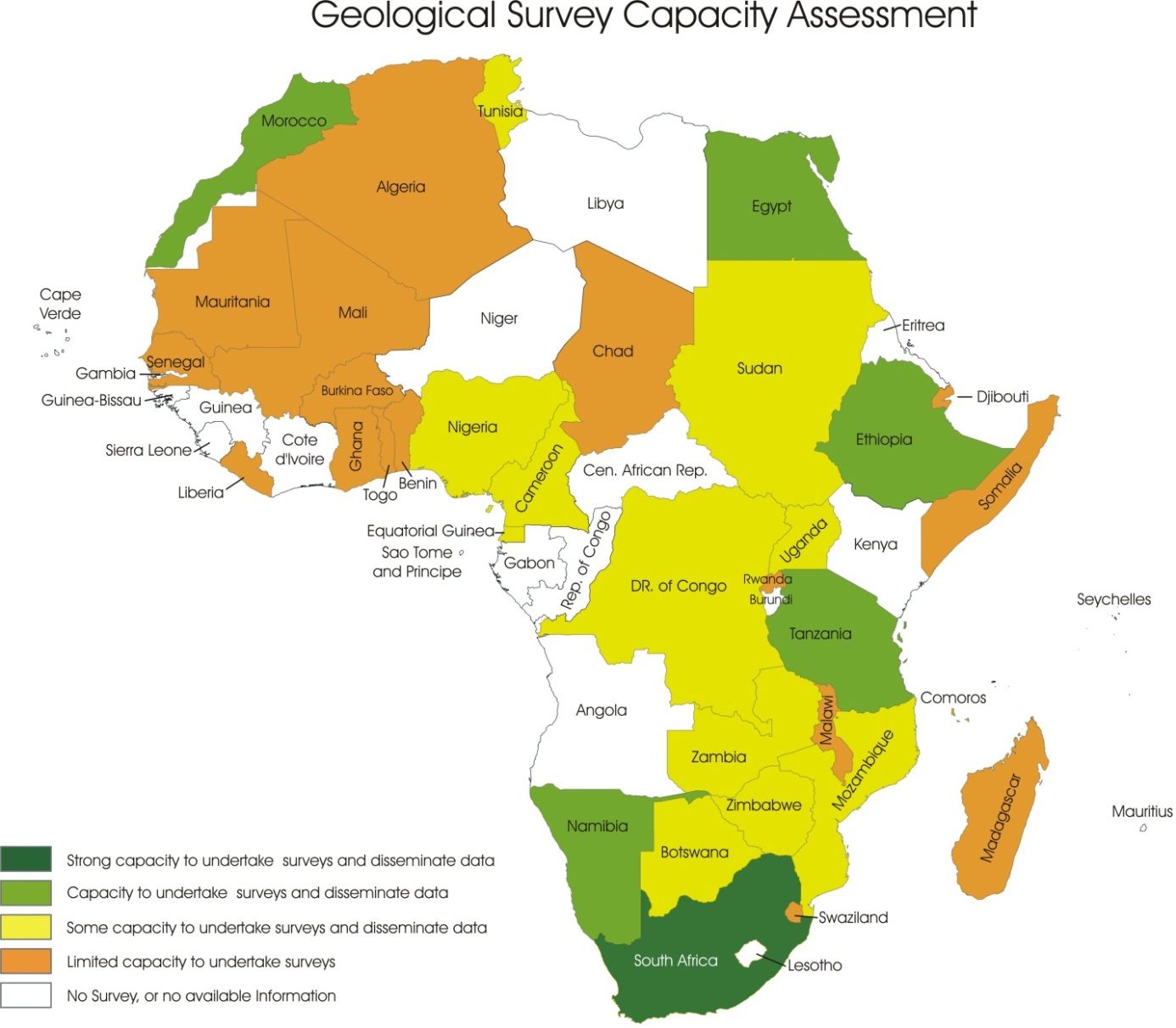 Figure 4.1. Geological Survey capacity in the African region.AsiaThe Asian–Eurasian region has generally well-developed geoscientific surveying capability with the vast spatial area well served by the highly developed Chinese, Indian, and Iranian geological surveys. Very poorly developed survey capability is found in the north and northwest of the region, while the western-Eurasia and southern Asian regions show more mixed capability. Many of these countries are actively being assisted by the ‘Coordinating Committee for Geoscience Programmes’ (CCOP) to better establish surveys and geoscience for development programs. The geological survey capacity assessment for Asia can be seen in Figure 4.2.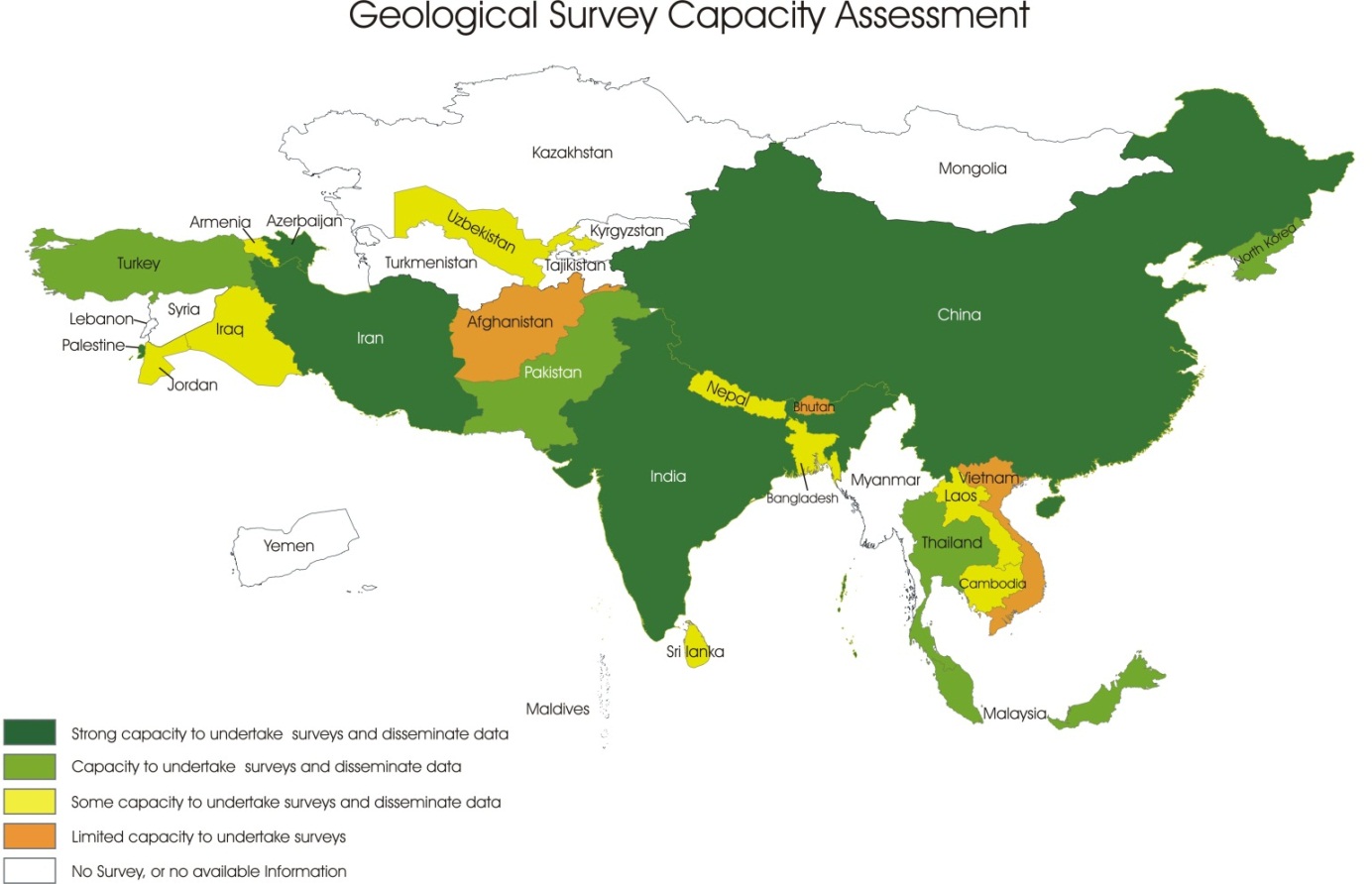 Figure 4.2. Geological Survey capacity in the Asian region.Latin AmericaLatin American geological surveys are generally quite advanced, with much of the region being classified as 1 or 2 with strong geoscientific capacity. Smaller and less-developed countries in the north of South America and many of the smaller Caribbean countries typically have less well-developed, or no, geological survey capabilities. Many of the surveys websites are available only in Spanish or Portuguese. The geological survey capacity assessment for Latin America can be seen in Figure 4.3.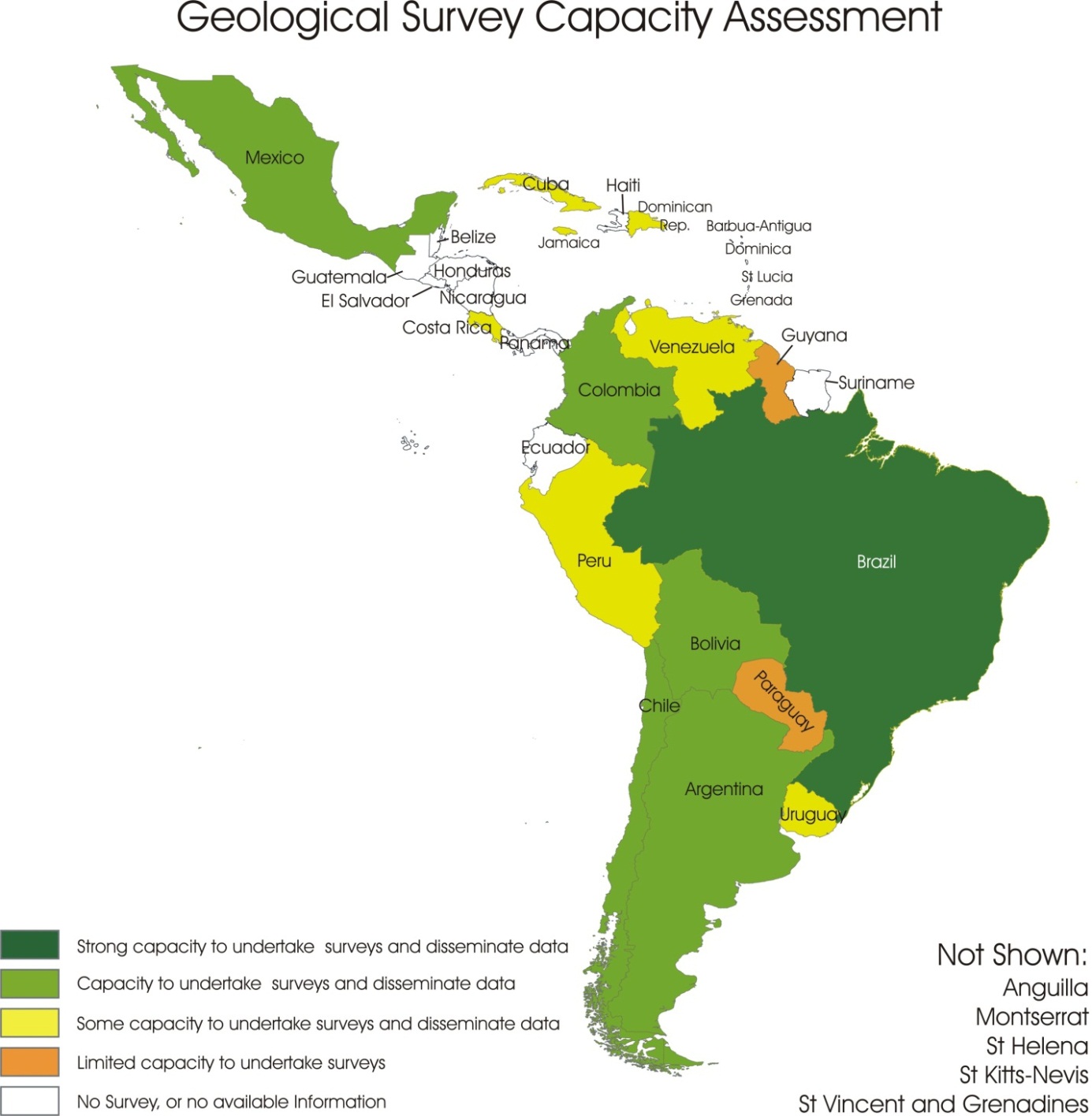 Figure 4.3. Geological Survey capacity in the Latin American region.The PacificThe Pacific region has poorly-developed geoscientific surveying capability with only the Philippines and Papua New Guinea showing highly developed capabilities as based on the data available via websites. The Indonesian survey is well developed, but the lack of an English survey website hindered a full assessment. The smaller island nations almost universally have no active geological surveys, but as in the Asian region several are being actively assisted by the Coordinating Committee for Geoscience Programmes in East and South East Asia (CCOP, http://www.ccop.or.th/) and the geoscience and technology division of the Secretariat of the Pacific Community (SOPAC, http://www.sopac.org/). The geological survey capacity assessment for the Pacific can be seen in Figure 4.4.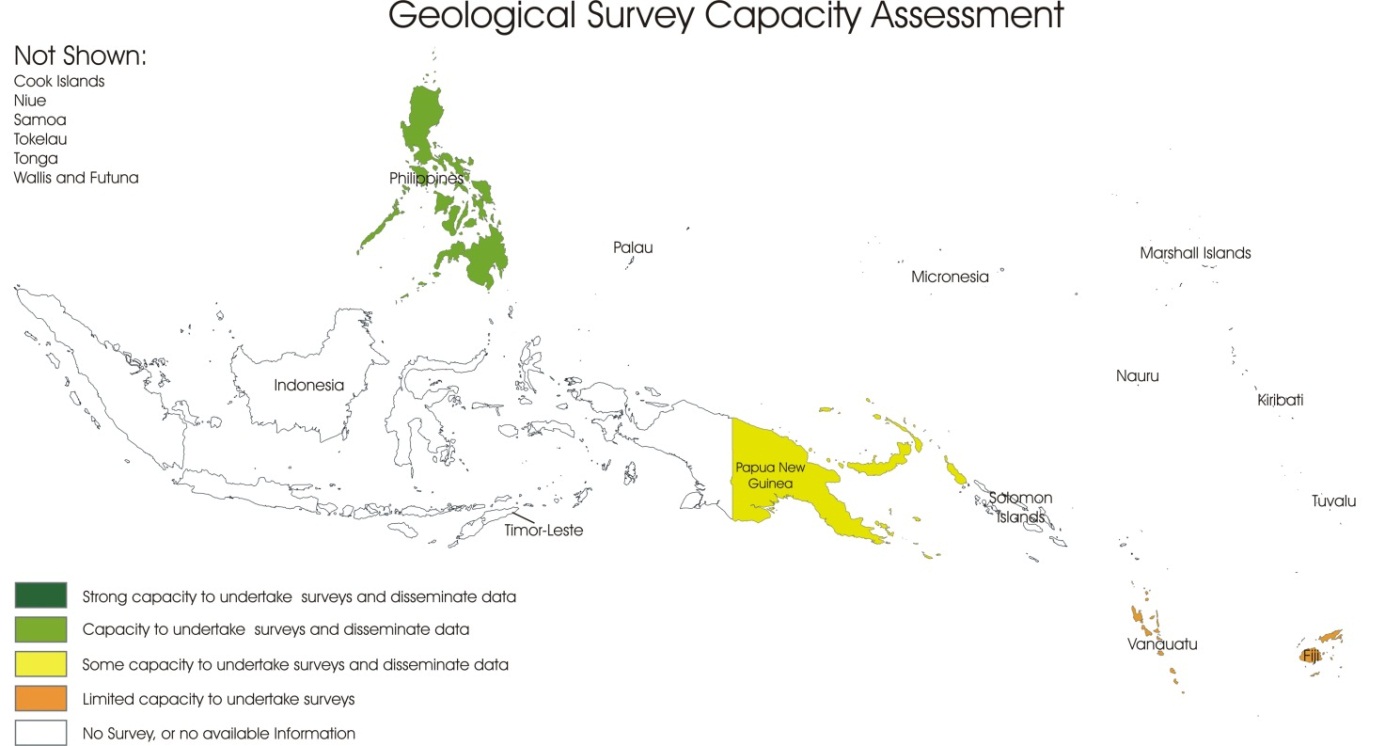 Figure 4.4. Geological Survey capacity in the Pacific region. Note the absence of far-eastern Pacific nations that were assessed in this study, but are not able to be visualised at this scale. Capacities of small Pacific countries are best captured using the assessment summary tables (Table 4.1).Table 4.1. Geological survey capacity assessments.Assessment of Political and Social RiskIntroduction and MethodologyDuring the past four decades there have been marked increases in the industrialisation status of many developing countries in the world. Developing countries are those which are in the process of industrialisation, and have surpassed undeveloped countries that are dominantly pre-industrial and agrarian-based. In contrast, developed countries have post-industrial economies that have service sectors providing more wealth than the industrial sectors. Notable examples of rapidly developing countries are China, India, and Indonesia, which are characterised by large industrial production systems, rapid economic growth, global trade impacts, and marked increases in corporate and personal wealth. The ten poorest countries in ‘The World 2012’, based on gross domestic product (GDP) per capita, are all largely undeveloped in Africa (the lowest GDP per capita country is the Democratic Republic of the Congo, followed by Liberia, Zimbabwe, Burundi, Eritrea, Central African Republic, Niger, Sierra Leone, Malawi, and Togo: http://www.therichest.org/world/poorest-countries-in-the-world/).Some African nations have taken advantage of their abundant mineral and petroleum resources (see Section 3). For example, the Republic of South Africa is one of the world’s leading mining and mineral-processing countries with significant world production and reserves of platinum-group elements, chromium, manganese, vanadium, gold, zirconium, nickel, and several other metals (http://minerals.usgs.gov/minerals/pubs/country/2009/myb3-2009-sf.pdf). Nigeria is also one of the largest oil-producing nations in the world and Niger has vast resources of uranium (see Section 3). Whereas other African countries with significant natural resources like the Democratic Republic of Congo, do not have access to the capital needed to create an infrastructure that could exploit its resources.The prospects of such poor countries in parts of Africa, Asia, Latin America, and the Pacific are often very much dependent on their vulnerability to global-scale impacts or forces that are largely outside their control. Such external impacts may be of natural or cultural origin and include such forces as extreme climatic conditions that can initiate wide-scale famines and floods, and the volatility in world prices for oil and other primary mineral commodities. In addition, many of these countries are also vulnerable to political and social risks within their borders, i.e., of which they have more control. Such risks can be characterised under the four broad categories of Political, Operational, Security, and Terrorism. Within these groups there are many complex aspects of risk that cut across all levels of society. The assessment of these risks is important since the ‘capability’ of a particular country to exploit its mineral resource wealth (see Section 3) may be significantly reduced if, for example, there is a perceived high risk of internal security or terrorism in that country. It is therefore recommended that social-political risk profiles of countries should be integrated with assessments of mineral resources potential, as done for this study. For example, Tables 7.1 to 7.4 summarise the integration of socio-political-cultural risks of a country with mineral potential and geological aid criteria. This composite dataset approach can therefore provide an overall ‘rating’ of the exploration attractiveness of that country, which in turn can be an indicator for potential financial and service aid support.This chapter summarises the Political, Operational, Security, and Terrorism Risk profiles of 138 ‘developing’ countries and territories in Africa (53 countries), Asia (32), Latin America (34), and the Pacific (19). These data are reproduced with permission from the Control Risks Group Limited 2012 (www.control-risks.com), which can be sourced by paid licence through Intierra Resource Intelligence (www.intierra.com). These assessments are entirely the view of the global consultancy group Control Risks, and do not represent the view of Geoscience Australia, AusAID, or the Australian Government.Four types of Risk were used in this study, as defined by the Control Risks Group Limited (Appendix 5.1).Political Risk: evaluates the likelihood of state (e.g., domestic and foreign governments, parliament, the judiciary, and the security forces) or non-state (insurgent groups, secessionist movements, lobbies, other companies, organised criminal groups) political actors negatively affecting business operations in a country through regime instability or direct/indirect interference.Operational Risk: evaluates the influence of societal and structural factors on business activity in a country, and the likelihood of state (judiciary, regulatory bodies, state and local administration) and non-state (labour forces, campaign and protest groups, as well as international organisations) actors either facilitating or impeding efficient business operations.Security Risk: evaluates the likelihood of state or non-state actors (political extremists, direct action groups, the security forces, foreign armies, insurgents, petty and organised criminals, computer hackers, protesters, workforces, local communities, indigenous groups, corrupt officials, business partners) engaging in actions that harm the financial, physical, and human assets of a company, and the extent to which the state is willing and able to protect those assets.Terrorism Risk: evaluates the likelihood that acts of terrorism (bombings, murder, hostage-taking, attacks using chemical, biological, or radioactive agents, and use of non-conventional weapons, or threats of attacks) directly or indirectly affect business operations in a country. Terrorism is the use or threat of violence by non-state actors against state or civilian targets to advance an ideological cause by influencing a wider audience.These four types of risk are assigned a particular level of risk, ranging upwards from Insignificant, Low, Moderate, High, to the highest level of Extreme. The Moderate rating level equates to the Medium rating used by the Control Risks Group Limited—all other rating levels are the same. The details and implications of these five levels are defined in Appendix 5.1. Due to the large dataset of countries and the importance of rapidly ‘digesting’ the data, it was decided to present the data graphically in coloured barcode plots and regional maps. These two visual products facilitate ready comparisons of risk rankings both within, and between countries, and between continent regions.Another indicator of the risk status of a particular country is provided by the Australian Government’s Department of Foreign Affairs and Trade ‘Smartraveller Advice’ at http://www.smartraveller.gov.au/zw-cgi/view/Advice/Index. Travel advisories are graded across four different levels. The level allocated to a specific country reflects the overall assessment of the security situation in the destination and is designed to assess the level of risk you would face in that country. Four levels of risk are identified: Level 1—Exercise normal safety precautions, Level 2—Exercise a high degree of caution, Level 3—Reconsider your need to travel, and Level 4—Do not travel.AssessmentsThe following section summarises some observations concerning the major geographical distribution of risk evident in the barcode profiles of Table 5.1 to 5.4 and the maps of Figures 5.1 to 5.4. Throughout this report, the basis for the order of reporting for the four regions (Africa, Asia, Latin America, the Pacific) and the countries contained in these regions, is purely alphabetical, and does not reflect any preferences or biases. Three small countries and Territories (Niue, St Helena, Tokelau) in Tables 5.3 and 5.4 do not have risk data. The risk profile of Australia is provided as a comparison with the developing countries.AfricaThe African region displays significantly higher risk rankings for Political, Operational, Security, and Terrorism relative to the Latin America and Pacific regions. Only the Asian region has a comparable status of Extreme to High rankings for the four types of risk. Within Africa, the northern and northwestern regions are generally classified High Risk for Political and Security issues. Operational risks are most prominent in central and western Africa, whereas Terrorism risk has Moderate to High ratings in the northern half of the continent (notably Algeria, Mali, and Somalia). Two countries, Somalia and Zimbabwe, record Extreme ratings, with the former country having the highest level of determined risk for the 138 nations assessed in this study—Extreme for Political, Operational, and Security, and High for Terrorism.Countries with the lowest risk (Insignificant to Low) profiles include Botswana, Namibia, Seychelles, and Mauritius. In general, developing countries in the southern part of Africa, and isolated coastal nations in western Africa (Ghana, Morocco, and to a lesser degree Benin and Senegal) have the lowest risk profiles, and hence using this criterion alone, are more attractive for exploration opportunities. The risk assessments for the African region are summarised in Table 5.1 and Figure 5.1.Table 5.1. Risk assessment profiles for developing countries and territories in Africa.Source: with permission from Control Risks Group Limited 2012 (www.control-risks.com) via Intierra Resource Intelligence (www.intierra.com).Reference Country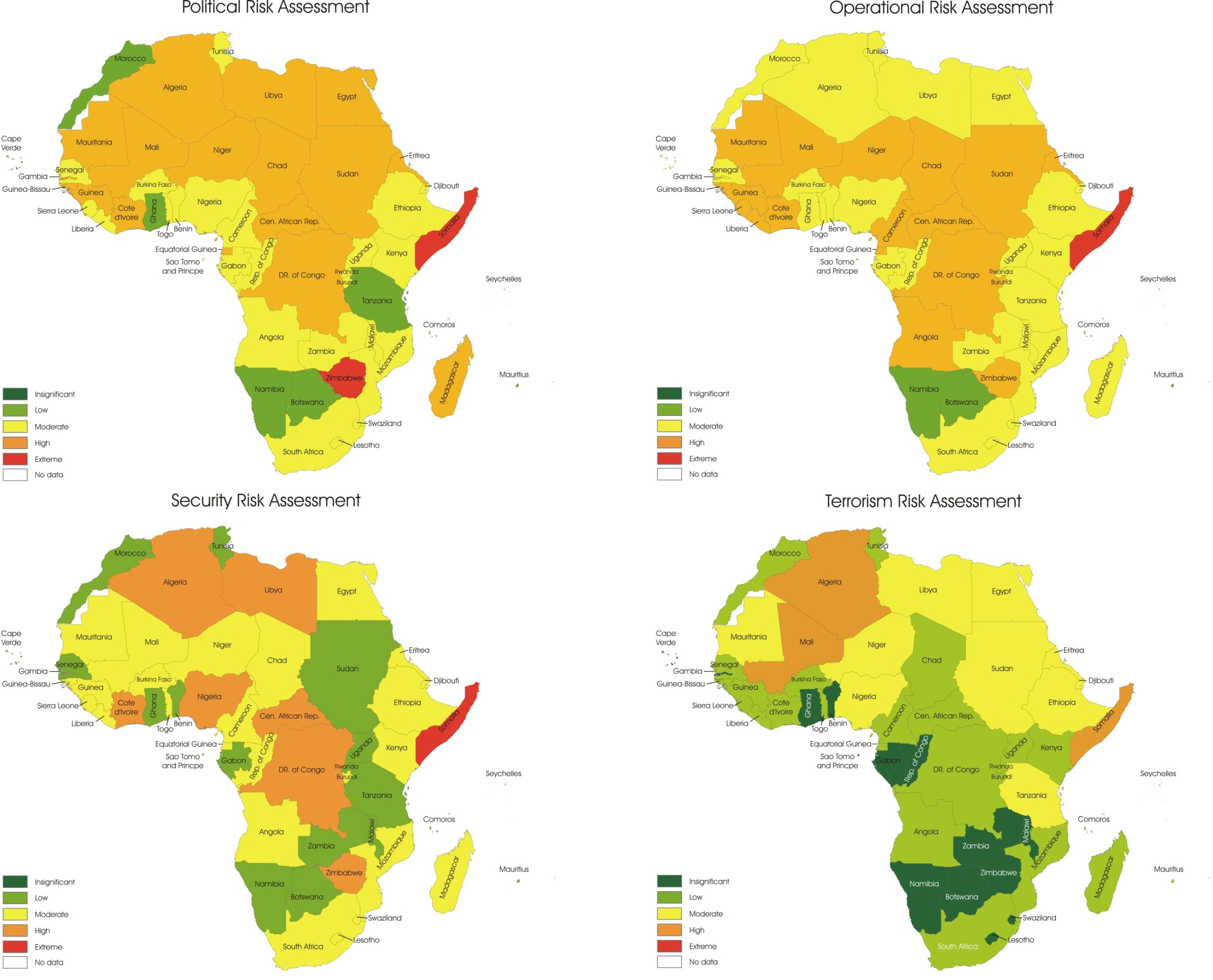 Figure 5.1. Risk assessments for the African region.AsiaThe Asian region (includes Eurasia and the Middle East for this study) has marginally higher risk ratings than Africa, and significantly higher ratings compared to Latin America and the Pacific. This regional feature is more representative in the barcode distribution (Table 5.1) since the visual impact of the map (Fig. 5.2) can be biased by the extensive expanses of the larger countries China, Kazakhstan, and India. Political and Operational risks are generally higher (Moderate to High) for most countries relative to those for Security and Terrorism (Low to Moderate). China, India, Vietnam, and Malaysia generally have lower risk ratings than those of contiguous countries. Countries that record the highest risk classifications of Extreme include Afghanistan (Operational and Security), Iraq (Security and Terrorism), North Korea (Operational), and Syria (Political). The risk of Terrorism is highest in Iraq, followed by Afghanistan, Pakistan, and Yemen. Iraq is the country in this study of 138 countries that has recorded an Extreme rating for Terrorism. The risk assessments for the Asian region are summarised in Table 5.2 and Figure 5.2.Table 5.2. Risk assessment profiles for developing countries and territories in Asia.Source: with permission from Control Risks Group Limited 2012 (www.control-risks.com) via Intierra Resource Intelligence (www.intierra.com).Reference Country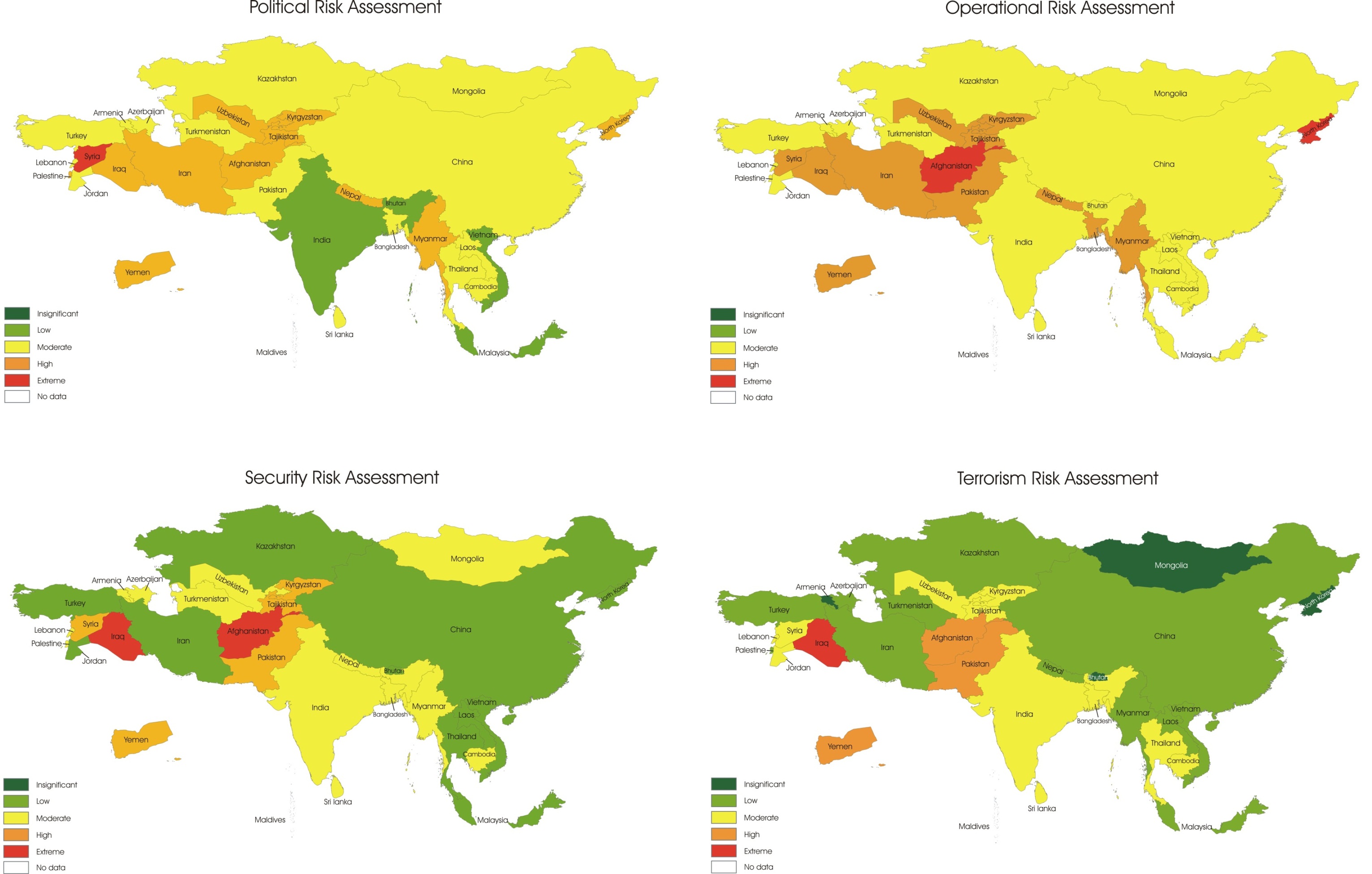 Figure 5.2. Risk assessments for the Asian region.Latin AmericaThe risk profile for the Latin American region can generally be described as having a Low to Moderate status, with isolated countries (Bolivia, Ecuador, Haiti, Nicaragua, and Venezuela) in the northern half of the region classified High Risk for Political and Operational issues. Interestingly, for two of the most prominent and largest countries in Latin America—Argentina and Brazil—they have identical Operational and Terrorism risk ratings, but they have the reverse Low to Moderate scenario for Political and Security risks. The Extreme (Operational) and two High (Political and Security) ratings for the small Caribbean coastal country of Haiti are geographically anomalous and are in response to the devastating 2010 earthquake that damaged much of the operational infrastructure for foreign businesses, and the country’s high levels of political instability and violence. With the exception of Colombia (Moderate), all countries in the Latin American region have Insignificant to Low ratings for Terrorism risks. The risk assessments for the Latin American region are summarised in Table 5.3 and Figure 5.3.Table 5.3. Risk assessment profiles for developing countries and territories in Latin America.Source: with permission from Control Risks Group Limited 2012 (www.control-risks.com) via Intierra Resource Intelligence (www.intierra.com).1 TerritoryReference Country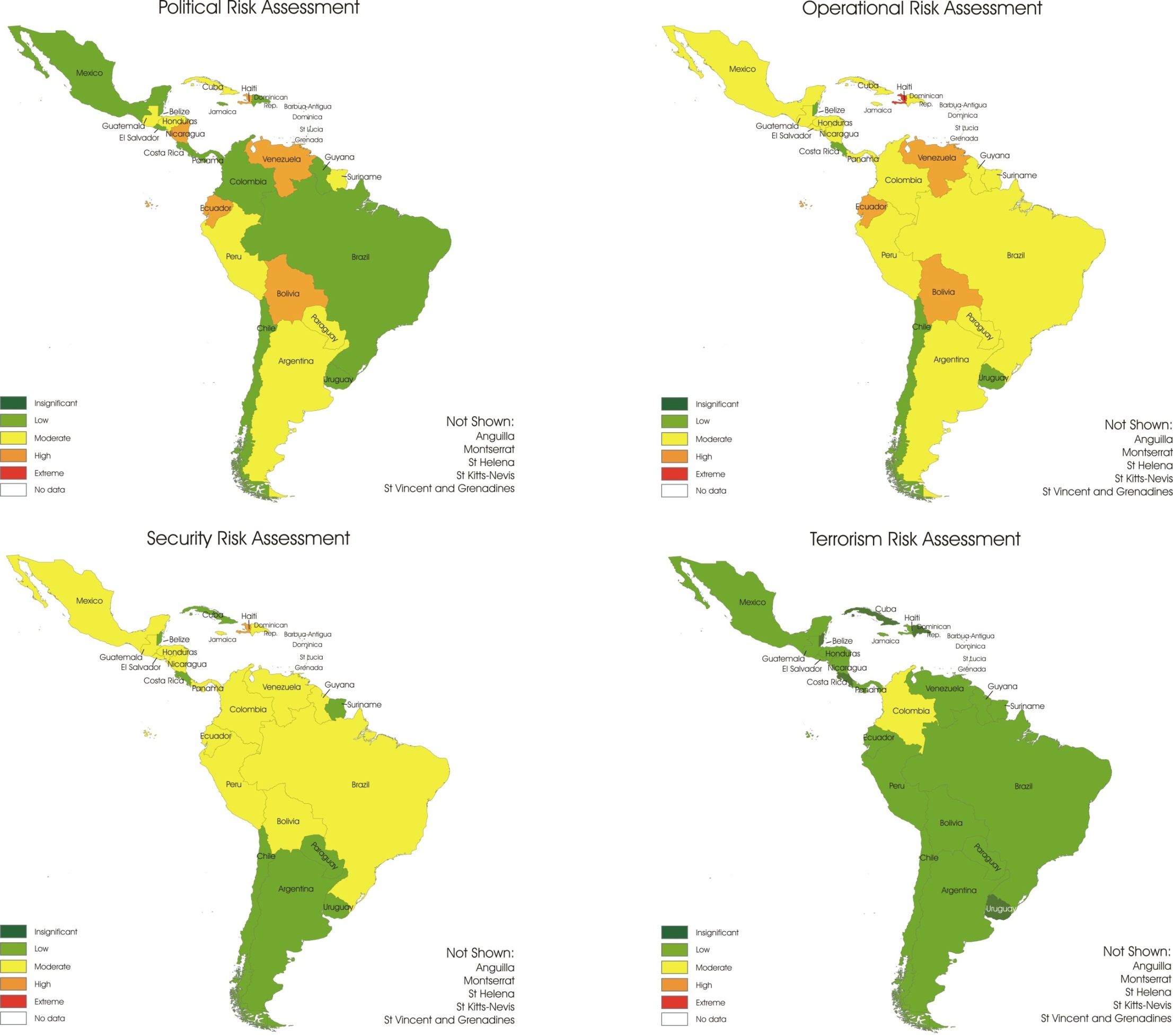 Figure 5.3. Risk assessments for the Latin American region.The PacificIn accord with the steadily decreasing risk profile from the Asian and African regions, through to Latin America, the Pacific region displays the lowest levels of perceived risk for the four assessed ‘continents’. No Extreme ratings are recorded, and the highest risks (High) are restricted to three countries, namely Papua New Guinea (Operational and Security), Philippines (Terrorism), and the Solomon Islands (Political). The Solomon Islands nation has experienced considerable Political instability in the past few years, including riots in 2006 in the capital Honiara. Some of the smallest nineteen countries and territories assessed in the Pacific region (Cook Islands, Palau, Wallis and Futuna) record the lowest rankings for all four risks of Insignificant—the lowest for all countries investigated in this study. As a general model, the larger islands of the Pacific region record Moderate to locally High ratings for the four Risk Criteria, whereas the smaller, and often lower profile, islands and archipelagos are characterised by Insignificant to Low ratings. The risk assessments for the Pacific region are summarised in Table 5.4 and Figure 5.4.Table 5.4. Risk assessment profiles for developing countries and territories in the Pacific Islands.Source: with permission from Control Risks Group Limited 2012 (www.control-risks.com) via Intierra Resource Intelligence (www.intierra.com).1 TerritoryReference Country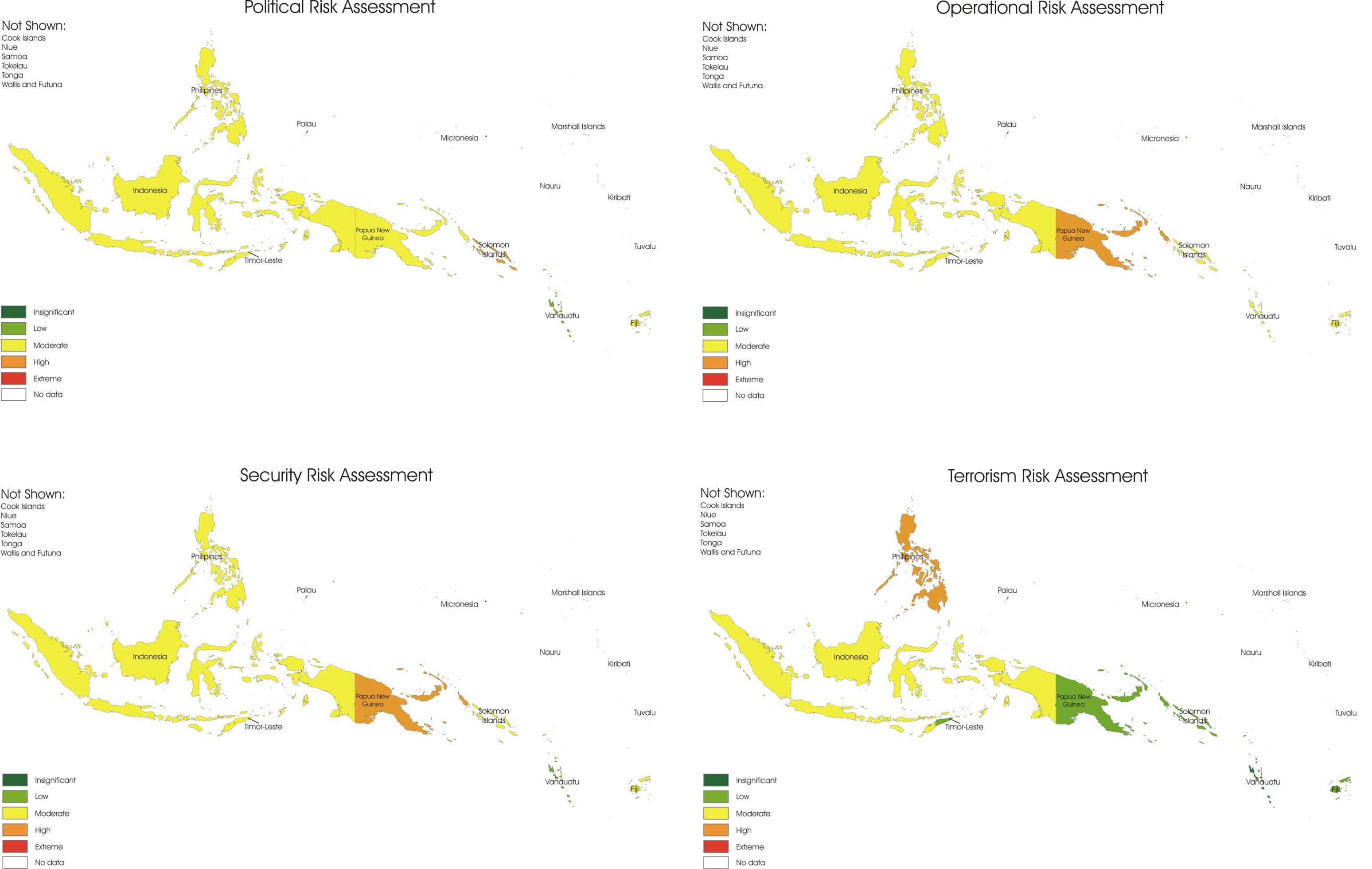 Figure 5.4. Risk assessments for the Pacific region. Note the absence of far-eastern Pacific nations that were assessed this study but are not able to be visualised at this scale. Small Pacific countries are best assessed using the assessment summary tables.Assessment of Geological Assistance ReceivedIntroduction and MethodologyThe degree of geologically pertinent assistance/aid provided to countries that is directly pertinent to the development of geological industries has been assessed using two measures: (1) World Bank funding, and (2) the degree of direct survey-survey (or survey-government) collaboration and assistance. World Bank funding has been assessed using the presence or absence of active (as at July 2012) ‘energy and mining’, or ‘water, sanitation, and flood protection’ programs. These two funding streams were selected, as they are directly relevant to the development of minerals industries. Water is a critical requirement in the mining industry as it is used in the processing and extraction phases, particularly if ore is processed on site. Water quality is also vital to the health of the mining staff. Thus, the availability and management of water resources are deemed relevant to this assessment. Other sectors of aid that are also potentially highly relevant, but have not been included in this assessment include legislation development and road rail and port infrastructure. The degree of survey-survey collaboration was assessed using USGS, British Geological Survey (BGS), and Bundesanstalt für Geowissenschaften und Rohstoffe (BGR) data primarily, though significant contributions by Japan, Norway, Czech Republic, Sweden, Switzerland, France, China, India, and others have also been identified. The likelihood of many of these programs being carried out by external geological surveys under the auspices of higher-level funding agencies, such as the World Bank, or UNESCO is also acknowledged. Collaboration activities range from decades long technical agreements, to intensive two- to five-year mapping programs, and weeks-long training workshops. The degree of survey-survey collaboration has been classified using five categories:1.	major collaborative projects, particularly current projects;2.	substantial collaborations, particularly current projects;3.	significant collaborations, including more recent or current projects;4.	minor collaboration, or in distant past; and0.	no known external collaboration.The recency of collaborative projects with other organisations has been included in the rating system, as this parameter very often reflects the quality and modern-day applicability of the research, technological, and training outcomes. The final assessment of geological aid can be seen in Figure 6.1 to Figure 6.4, and is summarised in Table 6.1. A more detailed summary of the World Bank funding assessment including currently active projects in each of the funding streams can be found in Appendix 6.1, and a summary of the collaborative assistance provided to countries can be found in Appendix 6.2.AssessmentsAfricaThe vast majority of African countries are currently receiving World Bank funding in geologically pertinent funding streams, with only eight of the fifty-three African countries not receiving funding. These currently unfunded countries are concentrated in northern Africa and include Algeria, Libya, Chad, Sudan, Somalia, Gabon, together with Namibia and Swaziland in the south. Survey-survey collaboration has been offered to most African countries, but is concentrated in southern and northern Africa; with central Africa receiving much more limited assistance. The most extensive assistance had been extended to Morocco, Namibia, Zambia, and Zimbabwe. The Africa geological aid assessment can be seen in Figure 6.1.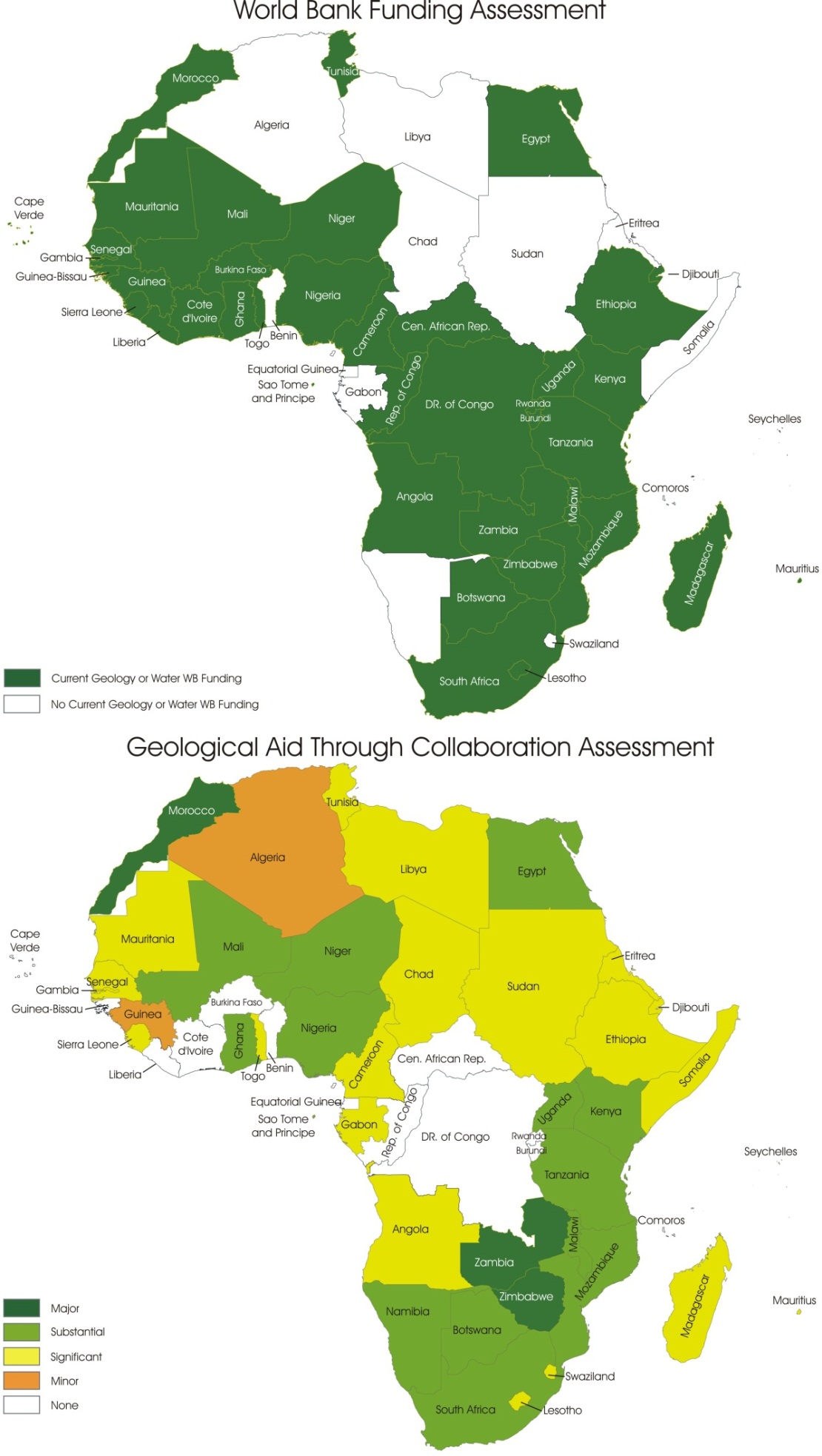 Figure 6.1. Geological aid assessment for the African region, with World Bank (WB) funding status (upper map), and collaborative projects assessment (lower map).AsiaAs in Africa, most countries in the Asia–Eurasia region are currently receiving World Bank funding, with just seven of thirty-two Asian region countries not receiving funding in geologically pertinent funding streams. The unfunded countries are spatially widespread and include Syria, Iran, Turkmenistan, Bhutan, Myanmar, Cambodia, and North Korea. Survey-survey collaboration is highly variable in the greater Asian region, but most countries have received at least moderate levels of collaborative assistance, particularly across Asia. Much more variable levels of survey-survey collaboration are seen in southern Asia and Eurasia. Countries that have received minimal or no identified collaborative assistance are: Myanmar, Tajikistan, Uzbekistan, Turkmenistan, and Syria. The Asia geological aid assessment can be seen in Figure 6.2.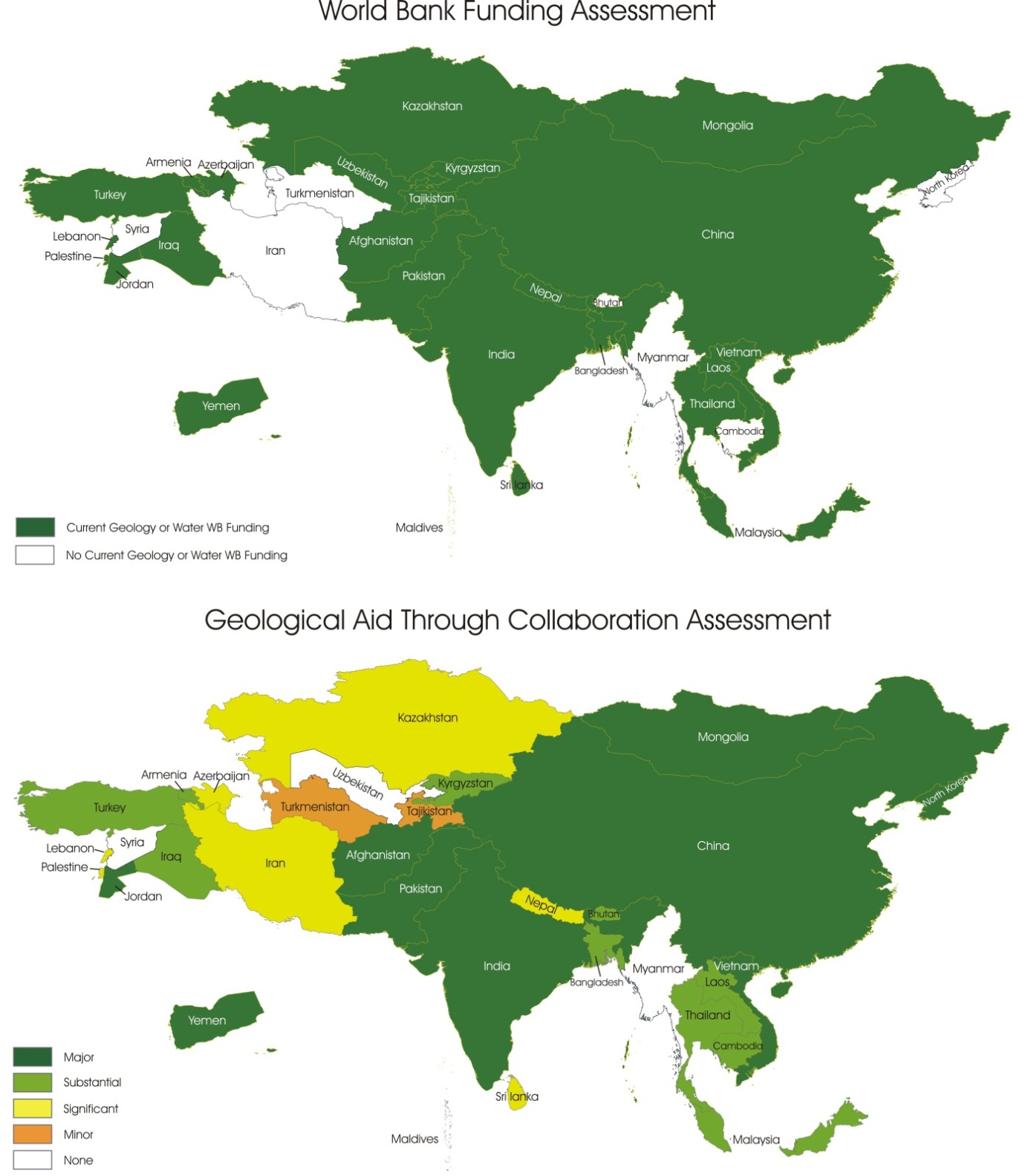 Figure 6.2. Geological aid assessment for the Asian region, with World Bank (WB) funding status (upper map), and collaborative projects assessment (lower map).Latin AmericaAll large countries in Latin America, except Venezuela receive World Bank funding; however, many of the small Caribbean countries do not, the largest of these being mainland Suriname, and island-state Cuba. All countries in South America except Uruguay have received either major or significant survey-survey assistance. The small Caribbean isthmus and island states have generally received much less collaborative assistance, but all have received at least minor assistance. The Latin America geological aid assessment can be seen in Figure 6.3.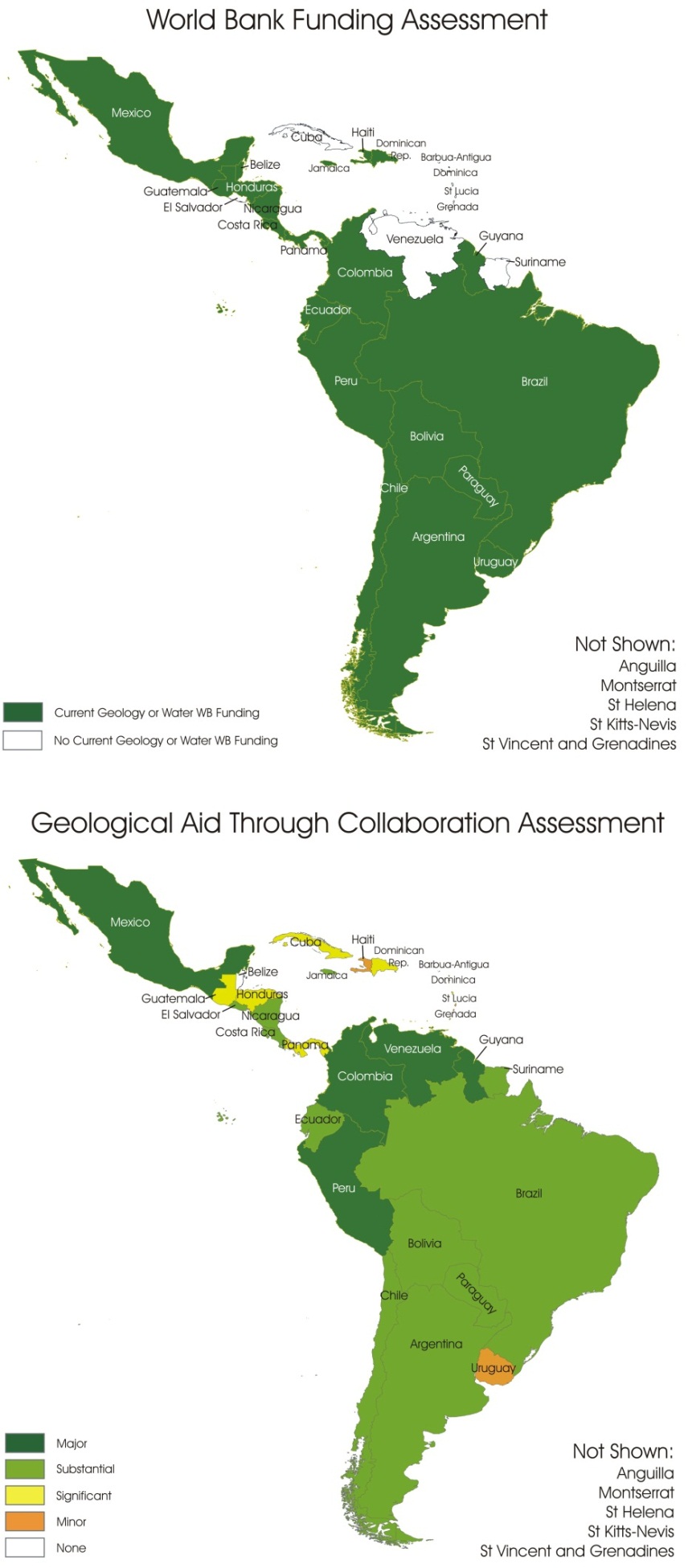 Figure 6.3. Geological aid assessment for the Latin American region, with World Bank (WB) funding status (upper map), and collaborative projects assessment (lower map). The PacificOf the many small island states in the Pacific region, only Fiji, Indonesia, the Philippines, the Solomon Islands, and Vanuatu receive any geologically pertinent World Bank funding. These same larger island states also receive the majority of survey-survey-collaborative assistance with Indonesia, the Philippines, Fiji, and Samoa receiving major-substantial assistance, and the Solomon Islands, Tonga, and Vanuatu receiving significant assistance. The Pacific geological aid assessment can be seen in Figure 6.4.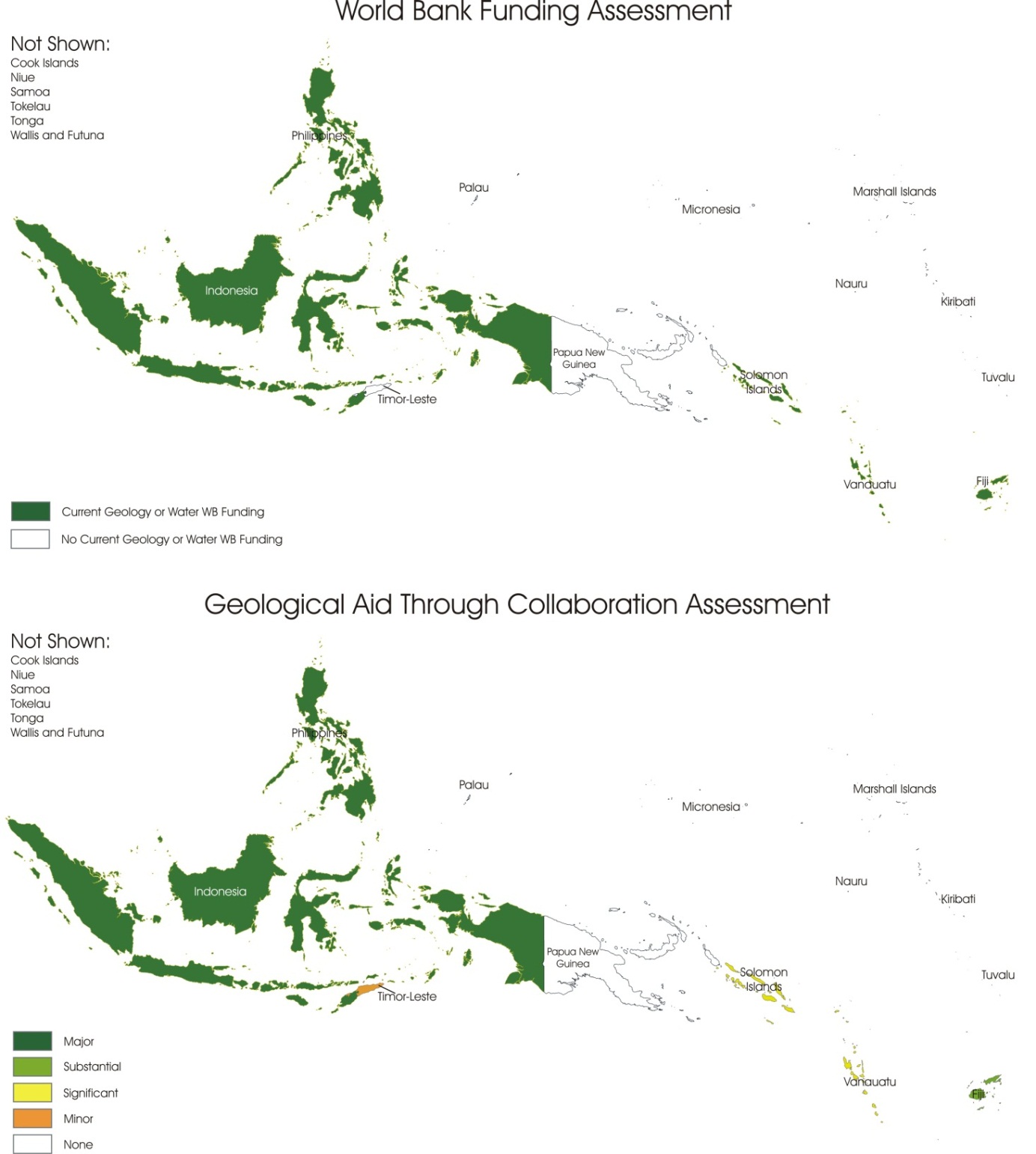 Figure 6.4. Geological aid assessment for the Pacific region, with World Bank (WB) funding status (upper map), and collaborative projects assessment (lower map). Small Pacific countries are best assessed using the assessment summary tables.Table 6.1. World Bank funding and collaborative projects (Col. Projects) assistance for the four regions Africa, Asia, Latin America, and the Pacific.ConclusionsThe data generated for the Africa, Asia, Latin America, and Pacific regions for this study are collated in Tables 7.1 to 7.4. These data collectively represent a snapshot of the state of geological knowledge and industrial capacity for the countries assessed at the time of publishing.Australian expertise with the minerals sector provides an opportunity for assistance to be provided to developing countries with resources potential, enabling them to make informed choices about how to maintain a sector that is profitable, technologically appropriate, and environmentally and socially responsible. Existing global connections between Australia and developing nations have resulted in a bank of considerable experience regarding work in these countries.In addition to the expertise available in the Federal Government, Australia’s states and territories have considerable expertise in developing regulatory frameworks, benchmarks, and standards for mining, while the commercial industry has significant expertise in more technical areas. Any support for capacity building from Australia should consider the involvement of all these resources to ensure the required outcomes are met.Examples of the types of education and training that could be provided by government (and private) organisations are:advising on satisfactory legislative and regulatory frameworks for effective resource management; sound fiscal regimes and implementing sophisticated public financial management systems to deal transparently with large revenue streams;establishing or strengthening Departments of Mines and Energy (or equivalents);advising on Geological Survey and Environmental Protection agencies;advising on obtaining and maintaining relevant geological and environmental information and making it available (i.e., accessible to clients);enhancing communication infrastructure and digital delivery capabilities;advising on marketing and promotion strategies for products;facilitating effective decision making involving communication with all stakeholders; andproviding environmental, fiscal, and safety services and oversight, conducting monitoring and interpreting results such as reserve estimation and reporting, the Joint Ore Resources Code (JORC), and advising on mining-related infrastructure and enhancing capacity to negotiate with large resource companies.Potential core services and skills provided by a large geoscientific agency, such as GA, can cover many disciplines, e.g., geology, geophysics, satellite imagery, geochronology, geochemistry, geochemistry, mineralised systems, energy, and risk analysis (Appendix 4.1). The findings of such geoscientific disciplines can be integrated to make informed decisions on: the use and management of resources; management of the environment; wellbeing of populations; and sustainable energy opportunities.Several key recommendations have been identified during the course of this assessment with regard to any ongoing Mining for Development work with developing countries. Collectively Australia’s extractives industry and services sector has the expertise and capacity to provide assistance to developing countries to expand sustainable minerals and energy resources sectors. These resources should be utilised jointly to facilitate the best outcome with any future partner developing countries. Any assistance that Australia makes available should be offered in the context of an overall approach to the sustainable development of the state, and should target capacity gaps that are identified using a template for systematic assessment of geoscientific capacity. Bilateral arrangements are a preferred mechanism for provision of assistance to developing countries, as these high-level agreements would achieve significant profiles in the partner countries, and enable comprehensive assistance to be provided. Directing Australian assistance at major infrastructure projects or legacy problems from earlier mining is not recommended, as these projects often have associated existing social or environmental problems, which are usually beyond the mandate of geoscientific assistance programs.Table 7.1. Composite assessment for the African region.Table 7.2. Composite assessment for the Asian region.Table 7.3. Composite assessment for the Latin American region.Table 7.4. Composite assessment for the Pacific region.AppendicesAppendix 2.1. Development Assistance Committee countries used in this study.	72Appendix 3.1. Definitions and rating classifications used in geological assessments.	74Appendix 3.2. Selected mineral production and mineral resources tables.	75Appendix 4.1. Geological survey assessment summary by country.	114Appendix 4.2. Geological surveys or parent departments identified in this study.	122Appendix 5.1. Definitions of risk ratings	130Appendix 6.1. World Bank funding assessment summary	134Appendix 6.2. Survey-survey collaborative assistance summary.	140Appendix 2.1. Development Assistance Committee (DAC) selection of official development assistance countries used in this study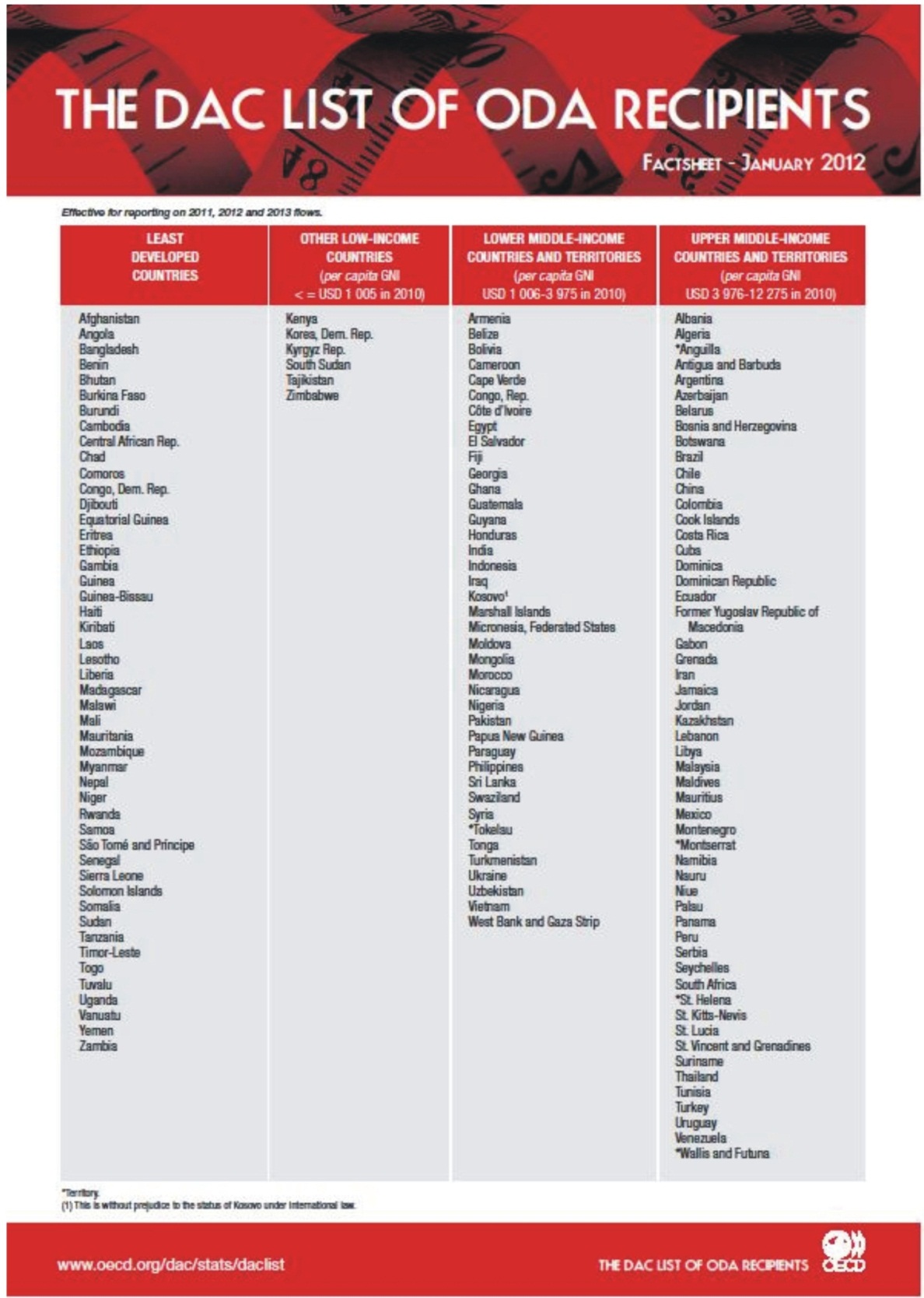 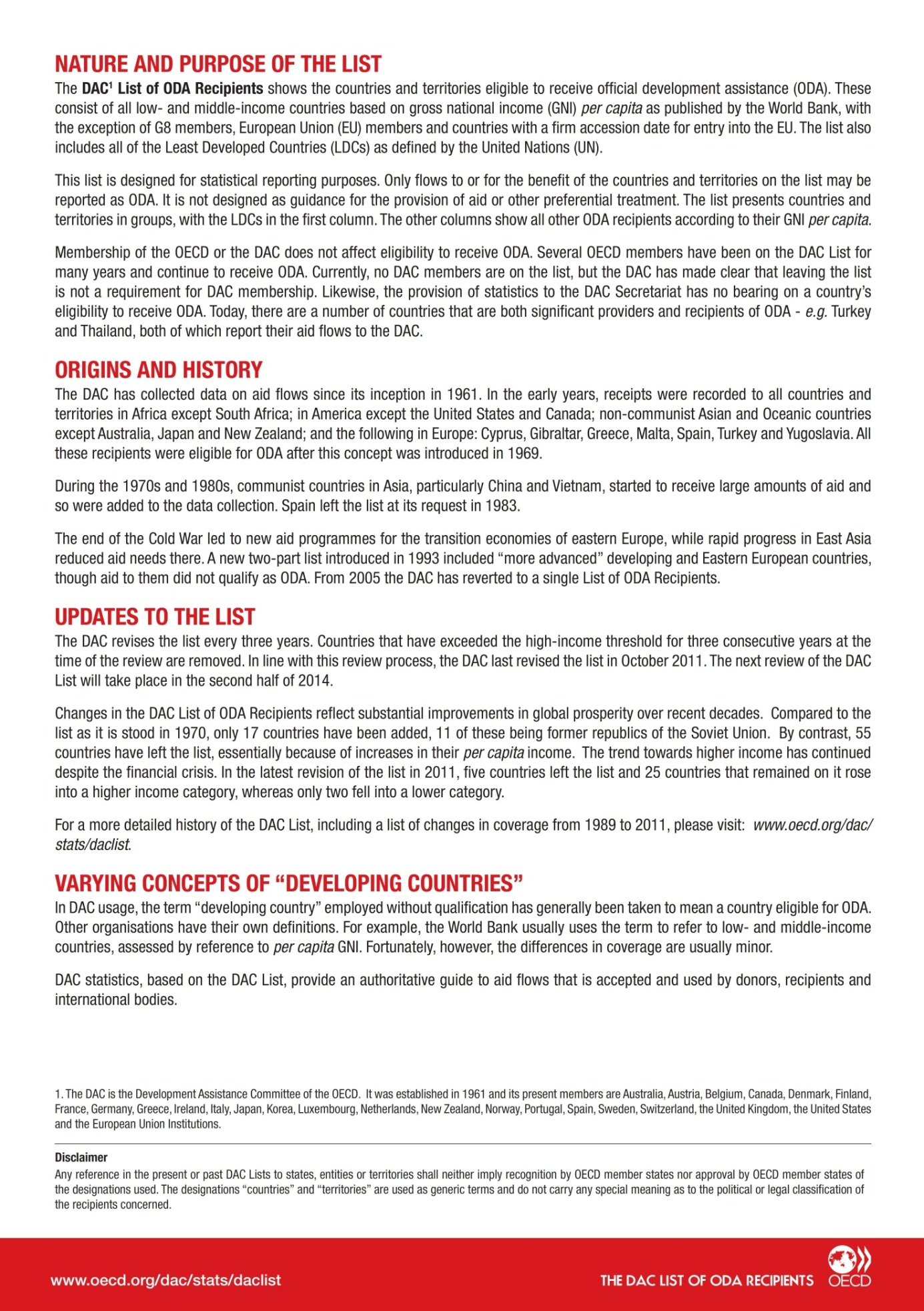 Appendix 3.1. Definitions and rating classifications used in geological assessmentsAppendix 3.2. Selected mineral production and mineral resources tablesTable Headers and Glossary for Appendix 3.2Commodity: Rock, mineral or element that is produced by mining.Unit: The unit of mass or volume used to report the production and reserve estimates for each commodity.ProductionProduction: The output of a commodity recorded for a country from mining operations reported in the specified units of mass or volume.Country: The tonnage or volume of the commodity produced by mining operations in the country in the year specified.World: The tonnage or volume of the commodity produced by mining operations in the world in the year specified.Country %: The proportion of total world production of the commodity produced in the country for the year specified.Country Rank: The ranking of the country as a producer of the commodity in relation to all other countries producing that commodity in the specified year.ReservesReserve: That part of the total resources of a commodity which could be economically extracted or produced at the time of determination.Country: The tonnage or volume of the commodity that is classified as a reserve in the country in the year specified.World: The tonnage or volume of the commodity that is classified as a reserve in the world in the year specified.Country %: The proportion of total world reserves of the commodity that the country held in the year specified.Country Rank: The ranking of the country as a holder of reserves of the commodity in relation to all other countries having reserves of that commodity in the specified year.AfricaAsiaLatin AmericaThe PacificAppendix 4.1. Geological survey assessment summary by countryGeological surveys were assessed using eleven categories each evaluating a different capability expected to be well developed in advanced geological surveys. Categorising the activities an advanced geological survey (e.g., the USGS) performs is always going to be an imperfect exercise, as the array of services offered is vast, and is at least partly dependent on government agency structure and also on the legislative environment. For example, countries which have active environmental or meteorological agencies, are unlikely to have advanced biological or meteorological monitoring capabilities within the geological survey, regardless of how advanced the survey is. Countries can choose to actively perform exploration for a completely nationalised mining or petroleum sector, or to provide exploration and geotechnical services, such as drilling and dam construction services to more privatised sectors. The eleven categories used for this study have been chosen to reflect the core services expected from advanced surveys and are briefly described below.Geological Survey assessment criteria and some typical advanced geological survey capabilitiesAs used in the context of exploration stimulation, these datasets are used collectively to locate and delineate potentially economic and commercially viable mineral or petroleum deposits at the surface, and under younger rock or alluvium cover. No one data acquisition program plan can be applied to every potential exploration target as differences in the geological system being investigated, spatial location, available infrastructure, and funding will dictate how data acquisition is best conducted in order to provide the most informative and importantly least expensive collective dataset. However, geological datasets are traditionally acquired first, though increasingly remote sensing and geophysical techniques are being utilised in conjunction with very coarse-resolution geological data to narrow the search field remotely before expensive high-resolution geological and geochemical data are acquired. All data acquired needs to be of good quality, at appropriate resolution for the desired assessment technique, generated in commercially accessible formats, and be delivered in a timely and easily accessible fashion. The ability to continually update datasets as more and often improved quality information becomes available is essential, as is the ability to generate raw data and data-products at a variety of scales to suit a range of exploration purposes. Value-added products where higher-level interpretation, particularly those interpretations that rely on the integration of multiple datasets in 3D or 4D are useful ways of increasing the commercial uptake of geological survey acquired data. In addition, laboratory-based study findings, such as geochronology and geochemistry, are often used in these integrated assessments to better understand the extent and commercial viability of mineralised- or petroleum-bearing zones. Once potential exploration targets have been identified, later stage datasets provided by some geological surveys may include environmental impact assessments, and the analysis of risks associated with, and natural hazards that may impact upon, extractive industry activities. These types of datasets may be generated for both individual projects (small-scale), and at larger regional scales (e.g., submarine landslide risk to offshore drilling platforms, large-scale aquifer contamination potential, etc), and can be required at any or all stages of the exploration life cycle.Geological survey assessment summary by countryAppendix 4.2. Geological surveys or parent departments identified in this studyAppendix 5.1. Definitions of risk ratingsSource: with permission from Control Risks Group Limited 2012 (www.control-risks.com) via Intierra Resource Intelligence (www.intierra.com).Political Risk DefinitionPolitical risk evaluates the likelihood of state or non-state political actors negatively affecting business operations in a country through regime instability or direct/indirect interference. State actors can include domestic and foreign governments, parliament, the judiciary, and the security forces; non-state actors can include insurgent groups, secessionist movements, lobbies, other companies, organised criminal groups, ethnic and indigenous groups, as well as international organisations. The impact of political risk on companies can include changes to fiscal or licence conditions, imposition of currency controls, judicial insecurity, high-level corruption, reputational damage, expropriation and nationalisation, contract uncertainty, and international sanctions. Political risk may vary for companies and investment projects because of factors such as industry sector and investor nationality.Extreme Political RiskPolitical conditions are hostile for business. For example, direct intervention such as nationalisation or expropriation of assets is likely, systemic political instability leads to the absence of rule of law, or the nature of the regime brings severe reputational risks.High Political RiskThe political environment presents persistent and serious challenges for business. For example, there is a credible risk of contract repudiation or re-negotiation by state actors, political instability threatens fundamental alterations to the nature of the state, or government policy is capricious or harmful to business.Medium Political RiskWhile the political environment provides generally sound conditions for business, significant challenges can and do emerge. For example, hostile lobby groups exert disproportionate influence over government policy, political instability delays essential reforms, or contracts are subject to uncertainty or occasional change.Low Political RiskPolitical conditions are broadly positive and occasional and/or low-level challenges do not significantly impede business. For example, government policies are investor friendly with some exceptions, contracts are generally respected, or non-state actors have little adverse influence over government decisions.Insignificant Political RiskThe environment for business is benign. For example, political stability is assured, investor-friendly policies are entrenched, and there is no threat of contract re-negotiation or repudiation.Operational Risk DefinitionOperational risk evaluates the influence of societal and structural factors on business activity in a country, and the likelihood of state and non-state actors either facilitating or impeding efficient business operations. State actors can include the judiciary, regulatory bodies, state and local administration; non-state actors can include labour forces, campaign and protest groups, as well as international organisations. Societal and structural factors can include corruption, infrastructure, ease of establishing and maintaining a functioning business, ease of recruiting and retaining skilled workers, and bureaucratic and business culture. The impact of operational risk on companies can include exposure to corrupt officials, judicial and bureaucratic delay, partiality in contract and tender awards, campaigns and protests, reputational damage, and deficient infrastructure. Operational risk may vary for companies and investment projects because of factors such as industry sector, investor nationality, and geographic location.Extreme Operational RiskOperating conditions are approaching a level where business is untenable. For example, Government structures are inadequate, infrastructure is almost entirely deficient or major reputational damage is certain.High Operational RiskThe operating environment presents persistent and serious challenges for business. For example, corruption is endemic across all levels of officialdom, there are significant infrastructure deficiencies or regulations are onerous and their implementation is capricious.Medium Operational RiskBusiness routinely faces operational difficulties; occasionally these may pose serious challenges. For example, inadequacies within the regulatory, judicial and bureaucratic systems result in obstruction or delays to business procedures, elements of the infrastructure are deficient or the activity of unions or protest groups impede operations.Low Operational RiskThe environment is broadly positive and occasional and/or low-level operating challenges do not significantly impede business. For example, interactions with government entities, labour unions and business partners are usually straightforward and options for redress are satisfactory, infrastructure is generally robust and there is little risk of reputational damage.Insignificant Operational RiskThe environment for business is favourable and benign with any difficulties easily resolved. For example, official bodies are efficient and transparent, infrastructure for business is excellent and labour conditions are conducive to successful and sustainable investment.Security Risk DefinitionSecurity risk evaluates the likelihood of state or non-state actors engaging in actions that harm the financial, physical, and human assets of a company, and the extent to which the state is willing and able to protect those assets. Actors that may pose a security risk to companies can include political extremists, direct action groups, the security forces, foreign armies, insurgents, petty and organised criminals, computer hackers, protesters, workforces, local communities, indigenous groups, corrupt officials, business partners, and in country company management and staff. The impact of security risk on companies can include war damage, theft, injury, kidnap, death, destruction of assets, information theft, extortion, fraud, and loss of control over business. Security risk may vary for companies and investment projects because of factors such as industry sector, investor nationality, and geographic location.Extreme Security RiskSecurity conditions are hostile and approaching a level where business is untenable. For example, there is no law and order, there is outright war or civil war, or personnel constantly face the threat of targeted and potentially life-endangering violence.High Security RiskThe security environment presents persistent and serious challenges for business; special measures are required. For example, state protection is very limited, insurgents are engaged in a sustained campaign affecting business or kidnap poses a severe and persistent threat to foreign personnel.Medium Security RiskAspects of the security environment pose challenges to business, some of which may be serious. For example, there are some deficiencies in state protection, organised criminal groups frequently target business through fraud, theft and extortion, or personnel are occasionally exposed to physical threat.Low Security RiskSecurity conditions are broadly positive and occasional and/or low-level challenges do not significantly impede business. For example, the authorities provide adequate security, organised crime only marginally affects business and protest activity rarely escalates into threatened or actual violence.Insignificant Security RiskThe security environment for business is benign. For example, the authorities provide effective security, there is virtually no political violence and public disorder is rare.Terrorism Risk DefinitionTerrorism risk evaluates the likelihood that acts of terrorism directly or indirectly affect business operations in a country. Terrorism is the use or threat of violence by non-state actors against state or civilian targets to advance an ideological cause by influencing a wider audience. Terrorist acts may include bombings, murder, hostage-taking, attacks using chemical, biological, or radioactive agents, and use of non-conventional weapons, or threats of attacks. The impact of terrorism risk on companies can include damage to assets, death or injury of personnel, and disruption to operations caused by damage or denial of access to buildings or vital infrastructure caused by attacks, threats or official responses. Terrorism risk may vary for companies and investment projects because of factors such as industry sector, investor nationality, and geographic location.Extreme Terrorism RiskTerrorism poses sustained critical risks to business. For example, a terrorist group (or groups) is staging a sustained, high-intensity campaign that severely hinders business, terrorists frequently target foreign personnel or business activity, or ineffectual security forces or other conditions present a highly favourable environment for terrorist activity.High Terrorism RiskTerrorism poses persistent and serious challenges to business. For example, terrorist groups stage regular attacks against foreign or business assets and personnel, a sustained terrorist campaign mars the environment in which business operates, or weak security forces are incapable of dealing with the terrorist activity.Medium Terrorism RiskTerrorism is a common and occasionally serious threat to business. For example, domestic terrorist groups stage regular attacks that cause disruption to (but do not target) business, there are infrequent large-scale attacks and/or opportunistic small-scale attacks on foreign or business assets and personnel, or the country holds attractive targets for transnational terrorists with the capability and intent to attack, and the security forces’ capacity to counter the threat is limited.Low Terrorism RiskTerrorism causes infrequent or low-level risks to business; in some countries rare attacks may be of a more serious nature. For example, rare but large-scale attacks pose indirect threats to personnel or assets or cause temporary disruption to business, domestic terrorist groups stage low-level attacks that do not target business and are not aimed at causing casualties, or transnational terrorists with capability and intent to attack may be present in the country, but security conditions or other factors significantly hamper their operations.Insignificant Terrorism RiskTerrorism poses little or no risk to business. For example, there are no known active domestic groups or issues likely to fuel terrorism, transnational terrorists are very unlikely to have the capability and intent to target the country, or the security forces or other factors render the country a highly difficult location for terrorists to operate.Appendix 6.1. World Bank funding assessment summaryNote current funding status applies only the ‘Energy and Mining’, and ‘Water, Sanitation, and Flood Protection’ funding streams. Appendix 6.2. Survey-survey collaborative assistance summaryAusAIDAustralian Agency for International DevelopmentBGRBundesanstalt für Geowissenschaften und RohstoffeBGSBritish Geological SurveyCCOPCoordinating Committee for Geoscience ProgrammesDACDevelopment Assistance CommitteeGDPGross Domestic ProductGISGeographic Information SystemsJORCJoint Ore Resources CodeM4DMining for DevelopmentODAOfficial Development AssistanceUNESCOUnited Nations Educational Scientific and Cultural OrganisationUSGSUnited States Geological SurveyCountryGeological Potential for Mineral ResourcesKnown Mineral ResourcesExisting Mineral IndustryExisting Petroleum Industry
(not refinery activity)Algeria3341Mineral ResourcesMineral ResourcesAngola33310No or limited data Benin04404MinorBotswana13303Moderate Burkina Faso14402LargeBurundi14401Very large Cameroon3441Cape Verdi0040Mineral IndustryMineral IndustryCentral African Republic14400No or limited dataChad34414SmallComoros00003Medium Congo DR13212LargeCongo, Republic34411Very largeCote d'Ivoire3441Djibouti0000Geological Potential Geological Potential Egypt13310UnknownEquatorial Guinea34413PotentialEritrea34401ProvenEthiopia1340Gabon3331Petroleum Industry Petroleum Industry Gambia34400NoneGhana34311ExistingGuinea3330Guinea Bissau0440Kenya3330Lesotho3440Liberia3440Libya0441Madagascar1330Malawi3440Mali3440Mauritania3331Mauritius0040Morocco1331Mozambique1330Namibia1330Niger1330Nigeria3441Rwanda3431São Tomé et Príncipe0000Senegal3330Seychelles0040Sierra Leone1330Somalia0000South Africa1111CountryGeological Potential for Mineral ResourcesKnown Mineral ResourcesExisting Mineral IndustryExisting Petroleum Industry
(not refinery activity)Sudan3441Swaziland3440Tanzania1430Togo1440Tunisia3431Uganda3440Zambia1330Zimbabwe1330CountryGeological Potential for Mineral ResourcesKnown Mineral ResourcesExisting Mineral IndustryExisting Petroleum Industry (not refinery activity)Afghanistan3441Mineral ResourcesMineral ResourcesArmenia33310No or limited dataAzerbaijan33314MinorBangladesh34413Moderate Bhutan34402LargeCambodia04401Very large China1111India1111Mineral IndustryMineral IndustryIran13210No or limited dataIraq04414SmallJordan33313Medium Kazakhstan12112LargeKorea, North33301Very largeKyrgyzstan3331Laos3440Geological Potential Geological Potential Lebanon04400UnknownMalaysia13313PotentialMaldives00001ProvenMongolia3331Myanmar3441Petroleum Industry Petroleum Industry Nepal34400NonePakistan13311ExistingPalestine0000Sri Lanka3430Syria3331Tajikistan3331Thailand3331Turkey1321Turkmenistan3331Uzbekistan3331Vietnam3430Yemen0441CountryGeological Potential for Mineral ResourcesKnown Mineral ResourcesExisting Mineral IndustryExisting Petroleum Industry
(not refinery activity)Anguilla0000Mineral ResourcesMineral ResourcesAntigua & Barbuda00000No or limited dataArgentina13314MinorBelize04413Moderate Bolivia12212LargeBrazil11111Very large Chile1111Colombia1431Mineral IndustryMineral IndustryCosta Rica04410No or limited dataCuba33314SmallDominica00003Medium Dominican Republic34402LargeEcuador34411Very largeEl Salvador0440Grenada0000Geological Potential Geological Potential Guatemala34410UnknownGuyana33303PotentialHaiti04401ProvenHonduras3330Jamaica0330Petroleum Industry Petroleum Industry Mexico11110NoneMontserrat00001ExistingNicaragua3440Panama0440Paraguay3440Peru1221St Helena0000St Kitts-Nevis0440St Lucia0000St Vincent and Grenadines0000Suriname3331Uruguay3440Venezuela1331CountryGeological Potential for Mineral ResourcesKnown Mineral ResourcesExisting Mineral IndustryExisting Petroleum Industry
(Not Refinery Activity)Cook Islands0000Mineral ResourcesMineral ResourcesFiji34400No or limited dataIndonesia12214MinorKiribati00003Moderate Marshall Islands00002LargeMicronesia, Federated States00001Very large Nauru0000Niue0000Mineral IndustryMineral IndustryPalau00000No or limited dataPapua New Guinea33414SmallPhilippines33313Medium Samoa00002LargeSolomon Islands34401Very largeTimor-Leste3001Tokelau0000Geological Potential Geological Potential Tonga00000UnknownTuvalu00003PotentialVanuatu00001ProvenWallis and Futuna0000Petroleum Industry Petroleum Industry 0None1ExistingAfricaGeological Survey CapacityAsiaGeological Survey CapacityLatin AmericaGeological Survey CapacityThe PacificGeological Survey CapacityAlgeria4Afghanistan4Anguilla0Cook Islands0Angola0Armenia3Antigua0Micronesia0Benin4Azerbaijan1Argentina2Fiji4Botswana3Bangladesh3Barbuda0Indonesia0Burkina Faso4Bhutan4Belize0Kiribati0Burundi0Cambodia3Bolivia2Marshall Islands0Cameroon3China1Brazil1Nauru0Cape Verdi0North Korea2Chile2Niue0Central African Republic0India1Colombia2Palau0Chad4Iran1Costa Rica3Papua New Guinea3Comoros4Iraq3Cuba3Philippines2Congo DR3Jordan3Dominica0Samoa0Congo, Republic0Kazakhstan0Dominican Republic3Solomon Islands0Cote d'Ivoire0Kyrgyzstan Republic0Ecuador0Timor-Leste0Djibouti4Laos3El Salvador0Tokelau0Egypt2Lebanon0Grenada0Tonga0Equatorial Guinea3Malaysia2Guatemala0Tuvalu0Eritrea0Maldives0Guyana4Vanuatu4Ethiopia2Mongolia0Haiti0Wallis and Futuna0Gabon0Myanmar0Honduras0Gambia0Nepal3Jamaica3Ghana4Pakistan2Mexico2Guinea0Palestine1Montserrat0Guinea Bissau0Sri Lanka3Nicaragua0Kenya0Syria0Panama0Lesotho0Tajikistan0Paraguay4Liberia4Thailand2Peru3Libya0Turkey2St Helena0Madagascar4Turkmenistan0St Kitts-Nevis0Malawi4Uzbekistan3St Lucia0Mali4Vietnam4St Vincent and Grenadines0Mauritania4Yemen0Suriname0Mauritius0Uruguay3Morocco2Venezuela3Mozambique3Namibia2Niger0Nigeria3Rwanda4Sao Tome and Principe0Senegal4Seychelles0Sierra Leone0Somalia4South Africa1Sudan3Swaziland4Tanzania2Togo4Tunisia3Uganda3Zambia3Zimbabwe3Legend: Level of RiskNo Data (ND)InsignificantLowModerateHighExtreme012345CountryPolitical RiskOperational RiskSecurity RiskTerrorism RiskAlgeria4344Angola3432Benin3321Botswana2221Burkina Faso3332Burundi3432Cameroon3432Cape Verde2321Central African Republic4442Chad4432Comoros4422Cote d'Ivoire4442Democratic Repub. of Congo4442Djibouti3333Egypt4333Equatorial Guinea4432Eritrea4433Ethiopia3333Gabon3321Gambia4321Ghana2321Guinea4432Guinea-Bissau4432Kenya3333Lesotho3331Liberia3432Libya4343Madagascar4332Malawi3321Mali4434Mauritania4433Mauritius2222Morocco2322Mozambique3332Namibia2221Niger4433Nigeria3343Republic of the Congo3331Rwanda3322São Tomé et Príncipe3421Senegal3322Seychelles2212Sierra Leone3432Somalia5554South Africa3332Sudan4423Swaziland3331Tanzania2323Togo3332Tunisia3322Uganda3322Zambia3321Zimbabwe5441Australia2122Legend: Level of RiskNo Data (ND)InsignificantLowModerateHighExtreme012345CountryPolitical RiskOperational RiskSecurity RiskTerrorism RiskAfghanistan4554Armenia3331Azerbaijan3332Bangladesh3433Bhutan2321Cambodia3333China3322India2333Iran4422Iraq4455Jordan3323Kazakhstan3322Kyrgyzstan Republic4443Laos3322Lebanon3333Malaysia2322Maldives2322Mongolia3331Myanmar 4432Nepal4432North Korea4521Pakistan3444Palestine4332Sri Lanka3333Syria5443Tajikistan4443Thailand3323Turkey3322Turkmenistan3332Uzbekistan4433Vietnam2322Yemen4444Australia2122Legend: Level of RiskNo Data (ND)InsignificantLowModerateHighExtreme012345CountryPolitical RiskOperational RiskSecurity RiskTerrorism RiskAnguilla11111Antigua 2221Argentina3322Barbuda2221Belize2221Bolivia4432Brazil2332Chile2222Colombia2333Costa Rica2221Cuba3321Dominica1211Dominican Republic2331Ecuador4432El Salvador2332Grenada2221Guatemala3332Guyana2332Haiti4542Honduras3332Jamaica2332Mexico2332Montserrat11321Nicaragua4332Panama2332Paraguay3322Peru3332St Helena1 (ND)0000St Kitts-Nevis1221St Lucia1221St Vincent and Grenadines1221Suriname3322Uruguay2221Venezuela4432Australia2122Legend: Level of RiskNo Data (ND)InsignificantLowModerateHighExtreme012345CountryPolitical RiskOperational RiskSecurity RiskTerrorism RiskFed. States of Micronesia1212Fiji3332Indonesia3333Kiribati1211Marshall Islands1211Nauru2311Niue (ND)0000Palau1111Papua New Guinea3442Philippines3334Samoa2221Solomon Islands4332Timor-Leste3332Tokelau1 (ND)0000Tonga2221Tuvalu1211Vanuatu2321Wallis and Futuna11111Australia2122AfricaGeological AidGeological AidAsiaGeological AidGeological AidLatin AmericaGeological AidGeological AidGeological AidPacificPacificGeological AidGeological AidGeological AidAfricaWorld Bank FundingCol. ProjectsAsiaWorld Bank FundingCol. ProjectsLatin AmericaWorld Bank FundingCol. ProjectsCol. ProjectsPacificPacificWorld Bank FundingWorld Bank FundingCol. ProjectsAlgeria04Afghanistan11Anguilla033Cook IslandsCook Islands000Angola13Armenia12Antigua033MicronesiaMicronesia000Benin00Azerbaijan13Argentina122FijiFiji112Botswana12Bangladesh12Barbuda033IndonesiaIndonesia111Burkina Faso10Bhutan02Belize100KiribatiKiribati000Burundi10Cambodia02Bolivia122Marshall IslandsMarshall Islands000Cameroon13China11Brazil122NauruNauru000Cape Verdi10North Korea01Chile122NiueNiue000Central African Republic10India11Colombia111PalauPalau000Chad03Iran03Costa Rica122Papua New GuineaPapua New Guinea000Comoros00Iraq12Cuba033PhilippinesPhilippines111Congo DR10Jordan11Dominica033SamoaSamoa002Congo, Republic10Kazakhstan13Dominican Republic133Solomon IslandsSolomon Islands113Cote d'Ivoire10Kyrgyzstan Republic12Ecuador122Timor-LesteTimor-Leste004Djibouti13Laos12El Salvador022TokelauTokelau000Egypt12Lebanon13Grenada033TongaTonga003Equatorial Guinea00Malaysia12Guatemala133TuvaluTuvalu004Eritrea03Maldives10Guyana111VanuatuVanuatu113Ethiopia13Mongolia11Haiti144Wallis and FutunaWallis and Futuna000Gabon03Myanmar00Honduras133Gambia13Nepal13Jamaica122Ghana12Pakistan11Mexico111Guinea14Palestine13Montserrat033Guinea Bissau10Sri Lanka13Nicaragua122Kenya12Syria00Panama133Lesotho13Tajikistan14Paraguay122Liberia10Thailand12Peru111Libya03Turkey12St Helena044Madagascar13Turkmenistan04St Kit- Nevis044Malawi12Uzbekistan10St Lucia044Mali12Vietnam11St Vincent and Grenadines044Mauritania13Yemen11Suriname022Mauritius13Uruguay144Morocco11Venezuela011Mozambique12Namibia02Niger12Nigeria12Rwanda10Sao Tome and Principe12Senegal13Seychelles03Sierra Leone13Somalia03South Africa12Sudan03Swaziland03Tanzania12Togo13Tunisia13Uganda12Zambia11Zimbabwe11AfricaMineral PotentialMineral PotentialMineral PotentialPetroleum PotentialGeological AidGeological AidGeological Survey CapacityRiskRiskRiskRiskRiskAfricaKnown Mineral ResourcesExisting Mineral IndustryGeological Potential for Mineral ResourcesPetroleum PotentialWorld Bank FundingCollaborative ProjectsGeological Survey CapacityPolitical RiskOperational RiskOperational RiskSecurity RiskTerrorism RiskAlgeria343104443444Angola333113034332Benin040000433221Botswana031012322221Burkina Faso441010433332Burundi441010034332Cameroon443113334332Cape Verdi040010023221Central African Republic441010044442Chad043103444332Comoros000000444222Congo, Republic 441110033331Congo DR 323110344442Cote d'Ivoire443110044442Djibouti000013433333Egypt331112243333Equatorial Guinea443100344332Eritrea443003044333Ethiopia341013233333Gabon333103033221Gambia443013043221Ghana433112423221Guinea333014044332Guinea Bissau440010044332Kenya333012033332Lesotho043013033331Liberia443010434332Libya440103043443Madagascar331013443332Malawi443012433221Mali043012444334Mauritania333113444333Mauritius040013022222Morocco331111223222Mozambique331012333332Namibia031002222221Niger331012044333Nigeria443112333443Rwanda433110433222São Tomé et Príncipe000012034221Senegal333013433222Seychelles040003022112Sierra Leone331013034332Somalia000003455554South Africa111112133332Sudan443103344223Swaziland043003433331Tanzania431012223223Togo441013433332Tunisia433113333222Uganda043012333222Zambia331011333221Zimbabwe331011354441AsiaMineral PotentialMineral PotentialMineral PotentialPetroleum PotentialGeological AidGeological AidGeological Survey CapacityRiskRiskRiskRiskAsiaKnown Mineral ResourcesExisting Mineral IndustryGeological Potential for Mineral ResourcesPetroleum PotentialWorld Bank FundingCollaborative ProjectsGeological Survey CapacityPolitical RiskOperational RiskSecurity RiskTerrorism RiskAfghanistan44311144554Armenia33311233331Azerbaijan33311313332Bangladesh44311233433Bhutan44300242321Cambodia44000233333China11111113322North Korea33300124521India11111112333Iran32110314422Iraq44011234455Jordan33311133323Kazakhstan21111303322Kyrgyzstan Republic33311204443Laos44301233322Lebanon44001303333Malaysia33111222322Maldives00001002322Mongolia33311103331Myanmar44310004432Nepal44301334432Pakistan33111123444Palestine00001314332Sri Lanka43301333333Syria33310005443Tajikistan33311404443Thailand33311223323Turkey32111223322Turkmenistan33310403332Uzbekistan33311034433Vietnam43301142322Yemen44011104444CountryMineral PotentialMineral PotentialMineral PotentialPetroleum PotentialGeological AidGeological AidGeological Survey CapacityRiskRiskRiskRiskCountryKnown Mineral ResourcesExisting Mineral IndustryGeological Potential for Mineral ResourcesPetroleum PotentialWorld Bank FundingCollaborative ProjectsGeological Survey CapacityPolitical RiskOperational RiskSecurity RiskTerrorism RiskAnguilla00000301111Antigua00000302221Argentina33111223322Barbuda00000302221Belize44011002221Bolivia22111224432Brazil11111212332Chile11111222222Colombia43111122333Costa Rica44011232221Cuba33310333321Dominica00000301211Dominican Republic44301332331Ecuador44311204432El Salvador44000202332Grenada00000302221Guatemala44311303332Guyana33301142332Haiti44001404542Honduras33301303332Jamaica33001232332Mexico11111122332Montserrat00000301321Nicaragua44301204332Panama44001302332Paraguay44301243322Peru22111133332St Helena00000400000St Kitts-Nevis44000401221St Lucia00000401221St Vincent and Grenadines00000401221Suriname33310203322Uruguay44301432221Venezuela33110134432CountryMineral PotentialMineral PotentialMineral PotentialPetroleum PotentialGeological AidGeological AidGeological Survey CapacityRiskRiskRiskRiskCountryKnown Mineral ResourcesExisting Mineral IndustryGeological Potential for Mineral ResourcesPetroleum PotentialWorld Bank FundingCollaborative ProjectsGeological Survey CapacityPolitical RiskOperational RiskSecurity RiskTerrorism RiskCook Islands00000001111Federated States of Micronesia00000001212Fiji44301243332Indonesia22111103333Kiribati00000001211Marshall Islands00000001211Nauru00000003311Niue00000000000Palau00000001111Papua New Guinea34310033442Philippines33311123334Samoa00000202221Solomon Islands00301304332Timor-Leste00310403332Tokelau00000000000Tonga00000302221Tuvalu00000401211Vanuatu00001342321Wallis and Futuna00000001111Mineral IndustryMineral Industry0No data or limited data of uncertain quality4Small-scale production of a limited range of commodities3Medium-scale production of one or more commodities (production of zero to four commodities rank in world top ten producing countries)2Large-scale production of numerous commodities (production of five or more commodities rank in world top ten producing countries)1Very large-scale production of internationally traded commodities (production of ten or more commodities rank in world top ten producing countries)Mineral ResourcesMineral Resources0No data or limited data of uncertain quality4Known resource tonnages for individual deposit(s) or resources inferred because a commodity is produced3Moderate national resource tonnages (may include ranking in world top ten countries for zero to four commodities)2Large national resource tonnages (may include ranking in world top ten countries for five or more commodities)1Very large national resource tonnages (resources of ten or more commodities in rank in world top ten countries)Geological Potential for Mineral ResourcesGeological Potential for Mineral Resources0No data or limited data of uncertain quality3Potential with some known resources or production of mineral commodities1Proven substantial resources and production of mineral commodities Petroleum Industry (excluding refineries)Petroleum Industry (excluding refineries)0No industry1Existing industryAlgeria 2010CommodityUnitProductionProductionProductionProductionReservesReservesReservesReservesCountryWorldCountry %Country RankCountryWorldCountry %Country RankGoldtonnes0.7232,5600.14NANA51,000--Iron oremillion tonnes1.4692,5900.06NANA170,000--Silvertonnes0.14723,1000.00NANA530,000--Barite000 tonnes427,8500.541129,000240,00012.083Cement000 tonnes19,1003,310,0000.58NANANA--Bentonite000 tonnes3410,6000.32NANALarge--Fullers Earth000 tonnes233,2900.70NANALarge--Kaolin000 tonnes7133,1000.21NANALarge--Diatomite000 tonnes2.2311,8200.12NANALarge--Gypsum000 tonnes 1,610147,0001.1019NALarge--Phosphate Rock000 tonnes1,525181,0000.84132,200,00071,000,0003.104Silica Sand000 tonnes95NANANANANA--Gravelcubic metres46,304NANANANALarge--Angola 2010CommodityUnitProductionProductionProductionProductionReservesReservesReservesReservesCountryWorldCountry %Country RankCountryWorldCountry %Country RankCement000 tonnes1,5003,310,0000.05NANANA--Diamonds (gem)000 carats13,00079,90016.273NANA--Granitecubic metres50,000NA--NANA--Gypsum000 tonnes200147,0000.14NANALarge--Marblecubic metres100NA--NANA--Salt000 tonnes45280,0000.02NANALarge--Benin 2010CommodityUnitProductionProductionProductionProductionReservesReservesReservesReservesCountryWorldCountry %Country RankCountryWorldCountry %Country RankCement000 tonnes1,5003,310,0000.05NANANA--Claytonnes77,000NA--NANA--Goldtonnes0.022,5600.00-NA51,000--Gravelcubic metres25,000NA--NANA--Limestone000 tonnes1,000NA--NANA--Marble tonnes300NA--NANA--Sand000 cubic m*.55,000NA--NANA--* metres.Botswana 2010CommodityUnitProductionProductionProductionProductionReservesReservesReservesReservesCountryWorldCountry %Country RankCountryWorldCountry %Country RankClaytonnes50,000NA--NALarge--Coal (bituminous)000 tonnes7806,185,0000.01NANA675,000,000--Copper (Cu in ore)000 tonnes2815,9000.18NANA690,000--Gold tonnes1.82,5600.07NANA51,000--Diamond (gem)000 carats21.079,9000.031NALarge--Nickel (Ni in ore)000 tonnes281,5901.7613NA80,000--Salt000 tonnes240280,0000.09NANAVast-Soda Ash000 tonnes22512,8001.764NA24,000,000--Burkina Faso 2010CommodityUnitProductionProductionProductionProductionReservesReservesReservesReservesCountryWorldCountry %Country RankCountryWorldCountry %Country RankCement000 tonnes30,0003,310,0000.91NANANA--Dolomite000 tonnes3,000NANANANANA--Goldtonnes24.12,5600.94NANA51,000NAGranitecubic metres300,000NANANANANA--Manganese000 tonnes1813,9000.13NANA630,000NAPhosphate Rock 000 tonnes2181,0000.00NANA71,000,000NAPumice 000 tonnes1017,3000.06NANANA--Salt000 tonnes5280,0000.00NANAVast--Stone (marble)tonnes100,000NANANANANA--Burundi 2010CommodityUnitProductionProductionProductionProductionReservesReservesReservesReservesCountryWorldCountry %Country RankCountryWorldCountry %Country RankGoldtonnes0.7525600.03NANA51,000--Tantalumtonnes Ta13.16811.92NA120,0000.00Niobiumtonnes Nb13.262,9000.02NA4,4003,000,0000.15Peat000 t.* Peat13.123,4000.05NANA10,000,000--Tintonnes Sn12265,0000.04NANA4,800,000--Tungstentonnes W10768,8000.00NANA3,100,000--* tonnes.Cameroon 2010CommodityUnitProductionProductionProductionProductionReservesReservesReservesReservesCountryWorldCountry %Country RankCountryWorldCountry %Country RankAluminium (metal)000 tonnes59.640,8000.15NANANA--Cement000 tonnes1,1003,310,0000.03NANANA--Clay000 tonnes10NA-NANANA--Diamondmillion carats0.012640.02NANA600--Goldtonnes22,5600.07NANA51,000--Pozzolanatonnes600,000NA-NANANA--Sand & Gravel000 tonnes600NA-NANANA-Sapphirekilograms1,000NA-NANANA--Silica Sandtonnes14,000NA-NANANA--Limestone000 tonnes100NA-NANANA--Marbletonnes500NA-NANANA--Cape Verde 2010CommodityUnitProductionProductionProductionProductionReservesReservesReservesReservesCountryWorldCountry %Country RankCountryWorldCountry %Country RankCement000 tonnes1603,310,0000.00NANANA--Salt000 tonnes2280,0000.00NANAVast--Central African Republic 2010Central African Republic 2010CommodityUnitProductionProductionProductionProductionReservesReservesReservesReservesCountryWorldCountry %Country RankCountryWorldCountry %Country RankClayNANA-NANANA--Diamond (gem)000 carat301.679,9000.3811NANA--Goldtonnes0.062,5600.00NANA51,000--LimestonetonnesNANA-NANANA--Sand & GraveltonnesNANA-NANANA--Chad 2010CommodityUnitProductionProductionProductionProductionReservesReservesReservesReservesCountryWorldCountry %Country RankCountryWorldCountry %Country RankAggregatetonnes350NA--NANA--Goldtonnes0.102,5600.00NANA51,000--Salttonnes10280,000,0000.00NANALarge--Soda Ashtonnes12128,000,0000.00NANALarge--Comoros, The 2010CommodityUnitProductionProductionProductionProductionReservesReservesReservesReservesCountryWorldCountry %Country RankCountryWorldCountry %Country RankClay*NANANANANANANANAStone*NANANANANANANANAGravel*NANANANANANANANASand*NANANANANANANANA* Believed to be small local production for construction. No details available.* Believed to be small local production for construction. No details available.* Believed to be small local production for construction. No details available.* Believed to be small local production for construction. No details available.* Believed to be small local production for construction. No details available.Congo, Democratic Republic of 2010Congo, Democratic Republic of 2010Congo, Democratic Republic of 2010CommodityUnitProductionProductionProductionProductionReservesReservesReservesReservesCountryWorldCountry %Country RankCountryWorldCountry %Country RankCobalttonnes61,00089,50068.1613,400,0007,500,00045.331Diamond (gem + Ind)000 carats16.8143,0000.01NANA680,000--Stone crushed000 tonnes250NA--NA680,000--Congo, Republic of 2010Congo, Republic of 2010CommodityUnitProductionProductionProductionProductionReservesReservesReservesReservesCountryWorldCountry %Country RankCountryWorldCountry %Country RankCement000 tonnes803,310,0000.00-NANA--Diamond000 carats38179,9640.48NANALarge--Goldtonnes0.152,5600.14NANA51,000--Lime000 tonnes0.4311,0000.00NANALarge--Cote d'Ivoire 2010CommodityUnitProductionProductionProductionProductionReservesReservesReservesReservesCountryWorldCountry %Country RankCountryWorldCountry %Country RankCement000 tonnes2833,310,0000.01NANANA--Niobium (Colum)tonnesNA6,290-NANA120,000--TantalumtonnesNA681-NANA3,000,000--Diamond*000 carat079,900--NANA--Goldtonnes52,5600.21NANA51,000NANAGravel tonnesNANA--NANANANAManganese Ore000 tonnes17740,000.00.44NANA1,623,000--SandtonnesNANA--NANANANA* UN Sanctions prohibit production.* UN Sanctions prohibit production.Djibouti 2010CommodityUnitProductionProductionProductionProductionReservesReservesReservesReservesCountryWorldCountry %Country RankCountryWorldCountry %Country RankSalt000 tonnes80280,0000.03NANALarge--Egypt 2010CommodityUnitProductionProductionProductionProductionReservesReservesReservesReservesCountryWorldCountry %Country RankCountryWorldCountry %Country RankGoldtonnes4.6072,5600.14NANA51,000--Iron oremillion tonnes0.2562,5900.01NANA170,000--Ilmenite000 tonnes11.0005,8000.19NANA650,000--Barite000 tonnes6.17,8500.08NANA240,000--Cement000 tonnes43,8743,310,0001.3310NANA--Fluorspar000 tonnes0.476,0100.01NANA240,000--Gypsum000 tonnes840147,0000.57NANALarge--Lime000 tonnes800311,0000.26NANALarge--Phosphate Rock000 tonnes4,622181,0002.558100,00071,000,0000.1415Salt000 tonnes2,800280,0001.00NANALarge--Talc000 tonnes487,2100.67NANALarge--Coal000 tonnes3006,185,0000.00NANA675,000,000--Equatorial Guinea 2010Equatorial Guinea 2010CommodityUnitProductionProductionProductionProductionReservesReservesReservesReservesCountryWorldCountry %Country RankCountryWorldCountry %Country RankGoldtonnes0.202,5600.14NANA51,000--Eritrea 2010CommodityUnitProductionProductionProductionProductionReservesReservesReservesReservesCountryWorldCountry %Country RankCountryWorldCountry %Country RankGranite000 tonnes25NANANANALarge--Basalt000 tonnes50NANANANALarge--Sand000 tonnes2,200NANANANALarge--Cement000 tonnes453,310,0000.00-NANA--Kaolintonnes20033,100,0000.00-NALarge--Quartztonnes100NANANANANA--Salt000 tonnes7.8280,0000.00NANAVast--Ethiopia 2010CommodityUnitProductionProductionProductionProductionReservesReservesReservesReservesCountryWorldCountry %Country RankCountryWorldCountry %Country RankCement000 tonnes2,9003,310,0000.09-NANA--Brick Clay000 tonnes140NA--NALarge--Niobiumtonnes1762,9000.03NANA3,000,000--Tantalumtonnes73.568110.79NA ( in top 10)NA120,000--Opalkilograms3,147NA--NALarge--Goldtonnes5.9362,5600.14NANA51,000--Gypsum000 tonnes36.0147,0000.02NANALarge--Platinumkilograms8192,0000.00NANA66,000,000*--Salt000 tonnes550.486280,0000.20NANAVast--Pumice000 tonnes35017,3002.02NANALarge--Silica Sandtonnes70,250NA-NANANA--* Reserves for all Platinum-Group Elements.* Reserves for all Platinum-Group Elements.* Reserves for all Platinum-Group Elements.Gabon 2010CommodityUnitProductionReservesCountryWorldCountry %Country RankCountryWorldCountry %Country RankCement000 tonnes2003,310,0000.01NANALarge--Goldtonnes0.302,5600.01NANA51,000--Manganese000 tonnes1,50013,90010.79421,000630,0003.337Diamond (gem + Ind)000 carats0.5143,0000.00NANA680,000--Gambia 2010CommodityUnitProductionProductionProductionProductionReservesReservesReservesReservesCountryWorldCountry %Country RankCountryWorldCountry %Country RankIlmenite000 tonnes69,940*5800**NANANA650,000--Laterite000 tonnes174NANANANANA--Silica Sand000 tonnes1,121NANANANANA--* Ilmenite ore of unknown TiO2 grade.** Contained TiO2.* Ilmenite ore of unknown TiO2 grade.** Contained TiO2.Ghana 2010CommodityUnitProductionProductionProductionProductionReservesReservesReservesReservesCountryWorldCountry %Country RankCountryWorldCountry %Country RankBauxite000 tonnes512209,0000.24NANA29,000,000--Cement000 tonnes2,4003,310,0000.07NANANA--Diamond (gem)000 carats334.079,9000.4210NANA--Manganese (Mn content)000 tonnes42013,9003.028NA630,000--Silver (Ag content)tonnes423,1000.02NANA530,000--Guinea 2010CommodityUnitProductionProductionProductionProductionReservesReservesReservesReservesCountryWorldCountry %Country RankCountryWorldCountry %Country RankBauxite000 tonnes17,400209,0008.3357,400,00029,000,00025.521Cement000 tonnes2373,310,0000.01NANANA--Goldtonnes15.2172,5600.14NANA51,000--Diamond (gem)000 carats280.579,9000.3510NANA--Diamond (Ind)000 carats93.564,0000.15NANA600--Guinea Bissau 2010Guinea Bissau 2010CommodityUnitProductionProductionProductionProductionReservesReservesReservesReservesCountryWorldCountry %Country RankCountryWorldCountry %Country RankGranite000 tonnesNANA--NANA--Clay 000 tonnesNANA--NALarge--Sand & Gravel000 tonnesNANA--NALarge--Limestone000 tonnesNANA--NALarge--Phosphate Rock000 tonnes0181,000--NA71,000,000--Bauxite000 tonnes0280,000--NA29,000,000--Kenya 2010CommodityUnitProductionProductionProductionProductionReservesReservesReservesReservesCountryWorldCountry %Country RankCountryWorldCountry %Country RankCement000 tonnes3,7103,310,0000.11NANANA--Kaolintonnes90033,100,0000.00NANANA--Fluorspar000 tonnes44.56,0100.74112,000240,0000.837Goldtonnes22,5600.08NANA51,000NANAGypsum & Anhydrite000 tonnes11147,0000.01NANALarge--Lime000 tonnes47311,0000.02NANALarge--Salt000 tonnes25280,0000.01NANALarge--Soda Ash000 tonnes473.68947,5000.99737,00024,000,0000.036Dimension Stone000 tonnes40.38NA--NANA--Shale000 tonnes250NA--NANA--Lesotho 2010CommodityUnitProductionProductionProductionProductionReservesReservesReservesReservesCountryWorldCountry %Country RankCountryWorldCountry %Country RankFire Claycubic metre15,000NA-NANANA--Diamond (gem)000 carats10079,9000.1314NANA--Dimension Stonecubic metre1,000NA-NANANA--Gravelcubic metre300,000NA-NANANA--Liberia 2010 CommodityUnitProductionProductionProductionProductionReservesReservesReservesReservesLiberiaWorldLiberia %Liberia RankLiberiaWorldLiberia %Liberia RankCement000 tonnes673,310,0000.00NANANA--Diamond (Ind)million carats0.025640.04NANA600--Gold kilograms0.82,5600.03NA4751,0000.09NASandtonnes110,000NA-NANANA--Stone (crushed)tonnes3,000NA-NANANA--Iron Oremillion tonnes02,5900.00NA3.4170,0000.00NALibya 2010CommodityUnitProductionProductionProductionProductionReservesReservesReservesReservesCountryWorldCountry %Country RankCountryWorldCountry %Country RankCement000 tonnes7,0003,310,0000.21NANANA--Gypsum000 tonnes250147,0000.17NANALarge--Lime000 tonnes250311,0000.08NANALarge--Salt000 tonnes40280,0000.01NANAVast--Madagascar 2010CommodityUnitProductionProductionProductionProductionReservesReservesReservesReservesCountryWorldCountry %Country RankCountryWorldCountry %Country RankChromite000 tonnes9023,7000.38NANA>480,000--Cobalttonnes70089,5000.78NANA7,500,000--Goldtonnes0.072,5600.14NANA51,000--Nickeltonnes7,5001,590,0000.47NANA80,000,000--Cement000 tonnes410.003,310,0000.01NANANA--Mica000 tonnes21,0700.19NANALarge--Salt000 tonnes75280,0000.03NANALarge--Limestone000 tonnes360NA--NANA--Ilmenite000 tonnes172.05,8002.971140,000650,0006.156Rutile000 tonnes5.76700.857NA42,000--Zirconium000 tonnes9.61,2500.77NANA52,000--Malawi 2010CommodityUnitProductionProductionProductionProductionReservesReservesReservesReservesCountryWorldCountry %Country RankCountryWorldCountry %Country RankBentonitetonnes1,02010,600,0000.01NANAVery Large--Cement000 tonnes2503,310,0000.01NANANA--Coal (bituminous)000 tonnes79.1866,185,0000.00NANA675,000,000--Gemstonestonnes206NA-NANANA--Lime000 tonnes31.79311,0000.01NANANA--Ornamental Stonetonnes435NA-NANANA--Stone, crushedtonnes989,750NA-NANANA--Limestonetonnes57,296NA-NANANA--Uraniumtonnes U3O879066,1871.19NA4,100,000--Mali 2010CommodityUnitProductionProductionProductionProductionReservesReservesReservesReservesCountryWorldCountry %Country RankCountryWorldCountry %Country RankGoldtonnes36.3442,5601.42NANA51,000--Salt000 tonnes6280,0000.00NANAVast--Semi-precious stonestonnes10,000NA--NANA--Mauritania 2010CommodityUnitProductionProductionProductionProductionReservesReservesReservesReservesCountryWorldCountry %Country RankCountryWorldCountry %Country RankCopper000 tonnes3715,9000.23NANA690,000-.-Goldtonnes82,5600.14NANA51,000--Iron Oremillion tonnes11.52,5900.44151,100170,0000.6513Cement000 tonnes340.003,310,0000.01NANANA--Gypsum000 tonnes70.694147,0000.05NANALarge--Salt000 tonnes0.45280,0000.00NANALarge--Mauritius 2010CommodityUnitProductionProductionProductionProductionReservesReservesReservesReservesCountryWorldCountry %Country RankCountryWorldCountry %Country RankSalt000 tonnes2.40280,0000.00NANALarge--Sand000 tonnes88NA--NANA--Morocco 2010CommodityUnitProductionProductionProductionProductionReservesReservesReservesReservesCountryWorldCountry %Country RankCountryWorldCountry %Country RankCobalt (Co content)tonnes3,13089,5003.50820,0007,500,0000.2711Copper (Cu content)000 tonnes1415,9000.09NANA690,000--Goldtonnes0.652,5600.14NANA51,000--Iron oremillion tonnes0.0452,5900.00NANA170,000--Lead (Pb content)000 tonnes32.4614,1400.78NANA85,000--Mercurytonnes102,2500.44NANA93,000--Silver tonnes24323,1001.05NANA530,000--Zinc (Zn content)000 tonnes43.6812,0000.36NANA250,000--Barite000 tonnes572.4297,8507.29410,000240,0004.176Cement000 tonnes14,0003,310,0000.42NANANA--Phosphate Rock000 tonnes26,603181,00014.70250,000,00071,000,00070.421Fluorspar000 tonnes89.686,0101.498NA240,000--Mozambique 2010CommodityUnitProductionProductionProductionProductionReservesReservesReservesReservesCountryWorldCountry %Country RankCountryWorldCountry %Country RankBauxite000 tonnes11209,0000.01NANA29,000,000--Aluminium000 tonnes55740,8001.3713NANANANACoal (bituminous)000 tonnes506,185,0000.00NANA675,000,000--Goldtonnes0.082,5600.00NANA51,000--Niobiumtonnes Nb3162,9000.05NANA3,000,000--Tantalumtonnes Ta12068117.6233,200120,0002.673Salt000 tonnes110280,0000.04NANALarge--Ilmenite000 tonnes678.45,80011.70416,000650,0002.469Rutile000 tonnes4.76700.70848042,0001.147Zirconium 000 tonnes37.11,2502.9761,20052,0002.316Namibia 2010CommodityUnitProductionProductionProductionProductionReservesReservesReservesReservesCountryWorldCountry %Country RankCountryWorldCountry %Country RankGoldtonnes2.6832,5600.10NANA51,000--Lead (in cons)000 tonnes10.144,1400.24NANA85,000--Zinc (in cons)000 tonnes53.62412,0000.45NANA250,000--Silver (in cons)tonnes3023,1000.13NANA530,000--Diamond000 carats1,69379,9002.127NALarge--Fluorspar000 tonnes104.496,0101.747NA240,000--Salt000 tonnes770.636280,0000.28NANAVast--Uraniumtonnes U3O85,47366,1878.274NA4,100,000--Niger 2010CommodityUnitProductionProductionProductionProductionReservesReservesReservesReservesCountryWorldCountry %Country RankCountryWorldCountry %Country RankCement000 tonnes403,310,0000.00-NANA--Coal (bituminous)000 tonnes2256,185,0000.00NANA675,000,000--Goldtonnes1.92,5600.14NANA51,000--Gypsum000 tonnes19.7147,0000.01NANALarge--Limestone000 tonnes29.7NA--NALarge--Salt000 tonnes1.30280,0000.00NANALarge--Tin (Sn content)tonnes1.20265,0000.00NANA4,800,000--Silver000 tonnes0.20023,1000.00NANA530,000--Uraniumtonnes U3O84,94966,1877.484290,0004,100,0007.074Nigeria 2010CommodityUnitProductionProductionProductionProductionReservesReservesReservesReservesCountryWorldCountry %Country RankCountryWorldCountry %Country RankGoldtonnes0.6002,5600.14NANA51,000--Iron oremillion tonnes0.052,5900.00NANA170,000--Niobiumtonnes7362,9000.12NANA3,000,000--Tin (Sn content)tonnes180265,0000.07NANA4,800,000--Barite000 tonnes197,8500.24NANA240,000--Kaolin000 tonnes10033,1000.30NANALarge--Gypsum000 tonnes320147,0000.22NANALarge--Coal (bituminous)000 tonnes4506,185,0000.01NANA675,000,000--Rwanda 2010CommodityUnitProductionProductionProductionProductionReservesReservesReservesReservesCountryWorldCountry %Country RankCountryWorldCountry %Country RankCement000 tonnes95.13,310,0000.00NANANA--Niobiumtonnes12062,9000.19NANA3,000,000--Tantalumtonnes9368113.663NA120,000--Goldtonnes0.022,5600.14NANA51,000--Peat000 tonnes2223,4000.09NANA10,000,000--Tintonnes1,440265,0000.54NANA4,800,000--Tungstentonnes43068,8000.63NANA3,100,000--São Tomé et Príncipe 2010São Tomé et Príncipe 2010CommodityUnitProductionProductionProductionProductionReservesReservesReservesReservesCountryWorldCountry %Country RankCountryWorldCountry %Country RankNilSenegal 2010CommodityUnitProductionProductionProductionProductionReservesReservesReservesReservesCountryWorldCountry %Country RankCountryWorldCountry %Country RankCement000 tonnes4,0663,310,0000.12NANANA--Clay (Fullers Earth)000 tonnes204*3,290??NALarge--Goldtonnes4.382,5600.17NANA51,000--Limestonetonnes1,248NA--NALarge--Phosphate Rock000 tonnes976181,0000.5415180,00071,000,0000.2513Salt000 tonnes231280,0000.08NANALarge--* Inconsistent figures in different USGS sources. This figure seems high and would account for over 6% of world production if correct.* Inconsistent figures in different USGS sources. This figure seems high and would account for over 6% of world production if correct.* Inconsistent figures in different USGS sources. This figure seems high and would account for over 6% of world production if correct.* Inconsistent figures in different USGS sources. This figure seems high and would account for over 6% of world production if correct.* Inconsistent figures in different USGS sources. This figure seems high and would account for over 6% of world production if correct.* Inconsistent figures in different USGS sources. This figure seems high and would account for over 6% of world production if correct.* Inconsistent figures in different USGS sources. This figure seems high and would account for over 6% of world production if correct.* Inconsistent figures in different USGS sources. This figure seems high and would account for over 6% of world production if correct.* Inconsistent figures in different USGS sources. This figure seems high and would account for over 6% of world production if correct.Seychelles 2010CommodityUnitProductionProductionProductionProductionReservesReservesReservesReservesCountryWorldCountry %Country RankCountryWorldCountry %Country RankAggregate000 tonnes130NANA-NANA--Dimension Stonetonnes150NANA-NANA--Gravel000 tonnes140NANA-NANA--Sand000 tonnes8.1NANA-NANA--Sierra Leone 2010CommodityUnitProductionProductionProductionProductionReservesReservesReservesReservesCountryWorldCountry %Country RankCountryWorldCountry %Country RankBauxite000 tonnes1,090209,0000.5213180,00029,000,0000.6213Cement000 tonnes300.9843,310,0000.01NANANA--Diamond (gem)000 carats262.579,9000.3312NANA--Diamond (Ind)000 carats175.064,0000.27NANA600--Ilmenite000 tonnes18.2065,8000.31NANA650,000--Rutile000 tonnes68.19867010.1833,80042,0009.054Somalia 2010CommodityUnitProductionProductionProductionProductionReservesReservesReservesReservesCountryWorldCountry %Country RankCountryWorldCountry %Country RankNilSouth Africa 2010CommodityUnitProductionProductionProductionProductionReservesReservesReservesReservesCountryWorldCountry %Country RankCountryWorldCountry %Country RankAluminium metal000 tonnes80940,8001.9810----Chromite000 tonnes10,90023,70045.991200,000>480,00042.002Cobalttonnes40089,5000.45NANA7,500,000--Copper000 tonnes105.0015,9000.66NANA690,000-.-Goldtonnes189.02,5600.1456,00051,00011.762Iron Oremillion tonnes592,5902.2871,000170,0000.5914Lead000 tonnes504,1401.211230085,0000.3513Nickeltonnes40,0001,590,0002.52113,700,00080,000,0004.637Palladiumkilograms82,200202,00040.69263,000,00066,000,000*95.451Platinumkilograms148,000192,00077.08163,000,00066,000,000*95.451Ilmenite000 tonnes952.05,80016.41263,000650,0009.694Rutile000 tonnes145.067021.6428,30042,00019.762Diamond (gem)000 carats3,50079,9004.386NANA--Diamond (Ind)million carats5647.8157060011.674Phosphate Rock000 tonnes2,500181,0001.38121,500,00071,000,0002.116Coal (bituminous)000 tonnes248,9246,185,0004.02NANA675,000,000--* total PGE reserves.Sudan 2010CommodityUnitProductionProductionProductionProductionReservesReservesReservesReservesCountryWorldCountry %Country RankCountryWorldCountry %Country RankCement000 tonnes2,1133,310,0000.06NANANA--Chromite000 tonnes56.82323,7100.24NANA480,000--Goldtonnes26.3172,5601.03NANA51,000--Gypsum000 tonnes31.000147,0000.02NANALarge--Kaolin000 tonnes32.69610,6000.31NANALarge--Manganese Ore000 tonnes378.9940,000.00.95NANA1,623,000--Marblecubic metres16NA--NANA--Salt000 tonnes1,418280,0000.51NANAVast--Silvertonnes0.63123,1000.00NANA530,000--Swaziland 2010CommodityUnitProductionProductionProductionProductionReservesReservesReservesReservesCountryWorldCountry %Country RankCountryWorldCountry %Country RankCoal (anthracite)tonnes145,903NA--Ferrovanadiumtonnes500NA-NANANA--Stonecubic metres304,544NA-NANANA--Tanzania 2010CommodityUnitProductionProductionProductionProductionReservesReservesReservesReservesCountryWorldCountry %Country RankCountryWorldCountry %Country RankBauxite000 tonnes130209,0000.06NANA29,000,000--Calcitetonnes152NA-NANANA--Cement000 tonnes2,3123,310,0000.07NANANA--Copper (contained)000 tonnes5.30015,9000.03NANA690,000--Diamond (gem)000 carats8079,9000.1017NANA--Gems (other)tonnes1,160NA-NANANA--Goldtonnes39.4482,5601.54-66551,0001.30NAGypsum000 tonnes18.568147,0000.01NANALarge--Kaolin000 tonnes42.64910,6000.40NANALarge--Lime000 tonnes30311,0000.01NANAAdequate--Phosphate Rock000 tonnes0.8181,0000.00NANA71,000,000--Salt000 tonnes24.281280,0000.01NANALarge--Silver (contained)tonnes12.04023,1000.05NANA530,000--Togo 2010CommodityUnitProductionProductionProductionProductionReservesReservesReservesReservesCountryWorldCountry %Country RankCountryWorldCountry %Country RankCement000 tonnes1,0003,310,0000.03NANANA--Diamond Gemcarats9679,900,0000.00NANANA--Goldtonnes132,5600.51NANA51,000--Phosphate Rocktonnes720181,0000.40NA60,00071,000,0000.0814Limestone000 tonnes1,700NANANANANA--Tunisia 2010CommodityUnitProductionProductionProductionProductionReservesReservesReservesReservesCountryWorldCountry %Country RankCountryWorldCountry %Country RankIron ore000 tonnes1502,590,0000.01NANA170,000,000--Cement000 tonnes7,2003,310,0000.22NANANA--Clays000 tonnes6,450NA--NANA--Phosphate Rock000 tonnes7,281181,0004.025100,00071,000,0000.1415Salt000 tonnes1,300280,0000.46NANAVast--Gypsum000 tonnes360147,0000.24NANALarge--Lime000 tonnes370311,0000.12NANANA--Uganda 2010CommodityUnitProductionProductionProductionProductionReservesReservesReservesReservesCountryWorldCountry %Country RankCountryWorldCountry %Country RankAggregatetonnes14,338NA--NANA--Cement000 tonnes1,3473,310,0000.04NANANA--Kaolintonnes27,23733,100,0000.08NANALarge--Clay (other)tonnes50,000NA--NALarge--Cobalt (refined)tonnes624NA--NANA--Iron Ore000 tonnes3.7952,590,0000.00NANA170,000,000--Lime000 tonnes10311,0000.00NANAAdequate--Limestonetonnes634,673NA--NALarge--Niobiumtonnes0.00162,9000.00NANA3,000,000--Tantalumtonnes0.0016810.00NANA120,000--Pozzalanic materialtonnes446,315NA--NANA--Salt000 tonnes1.50280,0000.00NANALarge--Tin (contained)tonnes19265,0000.01NANA4,800,000--Tungsten (cont)tonnes2868,8000.04NANA3,100,000--Vermiculite000 tonnes1.1215360.21NANANA--Zambia 2010CommodityUnitProductionProductionProductionProductionReservesReservesReservesReservesCountryWorldCountry %Country RankCountryWorldCountry %Country RankCobalttonnes5,70089,5006.37427,0007,500,0000.365Copper000 tonnes69015,9004.34820,000690,0002.9010Goldtonnes3.42,5600.14NANA51,000--Nickeltonnes2,8091,590,0000.18NANA80,000,000--Silvertonnes6.523,1000.03NANA530,000--Cement000 tonnes1,126.733,310,0000.03NANANA--Sand & Gravel000 tonnes350NA--NANA--Coal (bituminous)000 tonnes2006,185,0000.00NANA675,000,000--Zimbabwe 2010CommodityUnitProductionProductionProductionProductionReservesReservesReservesReservesCountryWorldCountry %Country RankCountryWorldCountry %Country RankChromite000 tonnes51023,7002.15NANA>480,000--Cobalttonnes6089,5000.07NANA7,500,000--Copper000 tonnes4.7015,9000.03NANA690,000-.-Goldtonnes9.12,5600.14NANA51,000--Nickeltonnes6,2001,590,0000.39NANA80,000,000--Palladiumkilograms7,000202,0003.474NA66,000,000*--Platinumkilograms8,800192,0004.583NA66,000,000*--Silvertonnes0.423,1000.00NANA530,000--Asbestostonnes2,4002,010,0000.12NANALarge--Cement000 tonnes800.003,310,0000.02NANANA--Graphite000 tonnes59250.54NANA77,000--Diamond (all)000 carats8,435.0143,0005.90NANA680,000--Limestone000 tonnes50NA--NANA--Coal (bituminous)000 tonnes2,4006,185,0000.04NANA675,000,000--* total PGE reserves.Afghanistan 2010CommodityUnitProductionProductionProductionProductionReservesReservesReservesReservesCountryWorldCountry %Country RankCountryWorldCountry %Country RankBarite000 tonnes27,8500.03NANA240,000--Cement000 tonnes35.63,310,0000.02NANANA--Chromite000 tonnes623,7000.03NANA480,000--Coal (bituminous)000 tonnes724.96,185,0000.00NANA675,000,000--Gypsum000 tonnes63.1147,0000.04NANALarge--Marble000 tonnes28.9NANA-NANA--Salt000 tonnes186.1280,0000.07NANALarge--Armenia 2009CommodityUnitProductionProductionProductionProductionReservesReservesReservesReservesCountryWorldCountry %Country RankCountryWorldCountry %Country RankCopper (Cu content)000 tonnes1915,9000.12NANA690,000--Gold tonnes1.42,5600.05NANA51,000--Rheniumtonnes1.20472.547952,5003.805Cement000 tonnes467.03,310,0000.01NANANA--Bentonite000 tonnes3810,6000.36NANANA--Gypsum000 tonnes40.00147,0000.03NANALarge--Limestone000 tonnes15,000NANA-NALarge--Perlite000 tonnes351,6702.10NANA700,000--Molybdenum (Mo content)tonnes4,150242,0001.71720010,0002.007Azerbaijan 2009CommodityUnitProductionProductionProductionProductionReservesReservesReservesReservesCountryWorldCountry %Country RankCountryWorldCountry %Country RankBentonite000 tonnes710,6000.07NANANA--Bromine000 tonnes3.54500.786300Large-4Cement000 tonnes1,283.43,310,0000.04NANANA--Gypsum000 tonnes45.63147,0000.03NANALarge--Iodinetonnes30028,7001.05417015,0001.134Limestone000 tonnes1,000NANA-NALarge--Sand000 tonnes801NANA-NALarge--Bangladesh 2010CommodityUnitProductionProductionProductionProductionReservesReservesReservesReservesCountryWorldCountry %Country RankCountryWorldCountry %Country RankCement000 tonnes5,0003,310,0000.03NANANA--Kaolin000 tonnes8.533,1000.03NANANA--Coal (bituminous)000 tonnes8506,185,0000.00NANA675,000,000--Salt000 tonnes360280,0000.13NANALarge--Granite (crushed)000 tonnes275NANA-NALarge--Limestone (crushed)000 tonnes70NANA-NALarge--Bhutan 2010CommodityUnitProductionProductionProductionProductionReservesReservesReservesReservesCountryWorldCountry %Country RankCountryWorldCountry %Country RankCement000 tonnes2003,310,0000.01NANANA--Coal (bituminous)000 tonnes87.8146,185,0000.00NANA675,000,000--Ferrosilicon000 tonnes276NANA-NA---Gypsum000 tonnes344.034147,0000.23NANALarge--Limestone000 tonnes715.956NANA-NALarge--Quartzite000 tonnes104.580NANA-NANA--Talc000 tonnes26.3027,2100.36NAMALarge--Cambodia 2010CommodityUnitProductionProductionProductionProductionReservesReservesReservesReservesCountryWorldCountry %Country RankCountryWorldCountry %Country RankCement000 tonnes789.13,310,0000.05NANANA--Gravel000 tonnes82.5NANA-NALarge--Laterite (blocks)000 tonnes1,612.5NANA-NALarge--Sand000 tonnes38,367.5NANA-NALarge--Limestone000 tonnes1,000NANA-NALarge--Goldtonnes?2,560-NA-51,000--Iron Ore000 tonnes?2,590---170,000--?USGS believe there was production but cannot ascertain tonnage.?USGS believe there was production but cannot ascertain tonnage.?USGS believe there was production but cannot ascertain tonnage.?USGS believe there was production but cannot ascertain tonnage.China 2010CommodityUnitProductionProductionProductionProductionReservesReservesReservesReservesCountryWorldCountry %Country RankCountryWorldCountry %Country RankBauxite000 tonnes44,000209,00021.052830,00029,000,0002.868Antimony (Sb content)000 tonnes15016789.8219501,80052.781Bismuth (Bi content)tonnes6,5008,90073.031240,000320,00075.001Chrome ore000 tonnes20023,7000.84NANA480,000--Cobalt (Co content)tonnes6,00089,5006.70280,0007,500,0001.079Copper (Cu content)000 tonnes1,16015,9007.30330,000690,0004.356Goldtonnes3452,56013.4811,90051,0003.738Iron Oremillion tonnes1,0702,59041.31123,000170,00013.534Lead (Pb content)000 tonnes1,8504,14044.69114,00085,00016.472Mercurytonnes1,6002,25071.11121,00093,00022.582Nickel (Ni content)tonnes81,0001,590,0005.0973,000,00080,000,0003.759Niobium (Nb content)tonnes3262,9000.05NANA3,000,000--Tantalum (Ta content)tonnes9568113.95NANA120,000--Tin ( Sn content)tonnes115,000265,00043.4011,500,0004,800,00031.251Tungsten (W content)tonnes59,10068,80085.9011,900,0003,100,00061.291Coal (all)million tonnes3,240India 2010CommodityUnitProductionProductionProductionProductionReservesReservesReservesReservesCountryWorldCountry %Country RankCountryWorldCountry %Country RankBauxite000 tonnes18,000209,0008.614900,00029,000,0003.106Chromite000 tonnes3,80023,70016.03354,000480,00011.253Copper (Cu content)000 tonnes3315,9000.21NANA690,000--Goldtonnes32,5600.11NANA51,000--Iron Oremillion tonnes2302,5908.8847,000170,0004.125Lead (Pb content)000 tonnes954,1402.2972,60085,0003.067Silver (Ag content)tonnes9223,1000.40NANA530,000--Titanium MineralsIlmenite Cons 000 tonnes5405,8009.31585,000650,00013.083Rutile Cons000 tonnes246703.5857,40042,00017.623Zirconium cons000 tonnes381,2503.0453,40052,0006.544Zinc (Zn content)000 tonnes70012,0005.83512,000250,0004.80=5Barite000 tonnes1,1007,85014.01232,000240,00013.332Diamond (gem)000 carats1379,9000.02NANANANA-Coal (bituminous)million tonnes4806,1857.76-NA675,000,000--Coal (brown)million tonnes27Iran 2010CommodityUnitProductionProductionProductionProductionReservesReservesReservesReservesCountryWorldCountry %Country RankCountryWorldCountry %Country RankBauxite000 tonnes600209,0000.29-160,00029,000,0000.5514Copper (Cu content)000 tonnes26515,9001.67NANA690,000--Goldtonnes0.3412,5600.01NANA51,000--Iron Oremillion tonnes352,5901.35102,500170,0001.4711Lead (Pb content)000 tonnes354,1400.85NANA85,000--Molybdenum (Mo content)tonnes3,900242,0001.6195010,0000.5012Silver (Ag content)tonnes15.0023,1000.06NANA530,000--Zinc (Zn content)000 tonnes65.012,0000.54NANA250,000--Barite000 tonnes4007,8505.105NA240,000--Bentonite000 tonnes40010,6003.775?NANA--Kaolin000 tonnes90033,1002.728NANA--Gypsum000 tonnes13,000147,0008.842NALarge--Mica000 tonnes71,0700.65=9NALarge--Limestone000 tonnes55NANA-NALarge--Talc000 tonnes807,2101.11NANALarge--Coalmillion tonnes2.30Iraq 2010CommodityUnitProductionProductionProductionProductionReservesReservesReservesReservesCountryWorldCountry %Country RankCountryWorldCountry %Country RankBentonite000 tonnes6.12710,6000.06NANANA--Cement000 tonnes6,5003,310,0000.20NANANA--Gypsum000 tonnes583147,0000.40NANALarge--Kaolin000 tonnes20.633,1000.06NANANA--Limestone000 tonnes986NANA-NALarge--Sand & Gravel000 tonnes10,139NANA-NALarge--Jordan 2010CommodityUnitProductionProductionProductionProductionReservesReservesReservesReservesCountryWorldCountry %Country RankCountryWorldCountry %Country RankBrominetonnes329450,0000.078NALarge--Cement000 tonnes3,9293,310,0000.12NANANA--Kaolin000 tonnes11533,1000.35NANANA--Gypsum000 tonnes292147,0000.20NANALarge--Limestone000 tonnes559NANA-NALarge--Phosphate Rock000 tonnes6,529181,0003.6161,500,00071,000,0002.116Dimension Stone000 cubic m.*6,356NANA-NANA--* metres.Kazakhstan 2010CommodityUnitProductionProductionProductionProductionReservesReservesReservesReservesCountryWorldCountry %Country RankCountryWorldCountry %Country RankBauxite000 tonnes5,310.4209,0002.548160,00029,000,0000.5514Chromite000 tonnes3,76023,70015.862220,000480,00045.831Copper (Cu content)000 tonnes38015,9002.39117,000690,0001.0112Galliumtonnes18.7022168.663NANA--Goldtonnes30.2722,5601.18NANA51,000--Iron Oremillion tonnes242,5900.94133,000170,0001.7611Lead (Pb content)000 tonnes364,1400.87NANA85,000--Rheniumtonnes247.24.2451902,5007.604Silver (Ag content)tonnes552.0623,1002.3911NA530,000--Zinc (Zn content)000 tonnes404.512,0003.37812,000250,0004.80=5Uranium (U3O8)tonnes20,99566,18731.721NA4,100,000--Coal (bit.* & lignite)million tonnes106.568Asbestos000 tonnes214.102,01010.654N ALarge--Gypsum000 tonnes700147,0000.48NANALarge--Fluorspar000 tonnes67.06,0101.119NA240,000--Boron000 tonnes304,0800.748NA210,000--* bituminous.Korea, North 2010Korea, North 2010Korea, North 2010CommodityUnitProductionProductionProductionProductionReservesReservesReservesReservesCountryWorldCountry %Country RankCountryWorldCountry %Country RankCopper (Cu content)000 tonnes1215,9000.08NANA690,000--Goldtonnes22,5600.08NANA51,000--Iron Oremillion tonnes5.32,5900.20NANA170,000--Lead (Pb content)000 tonnes134,1400.31NANA85,000--Silver (Ag content)tonnes2023,1000.09NANA530,000--Tungsten (W content)tonnes10068,8000.15NANA3,100,000--Zinc (Zn content)000 tonnes7012,0000.58NANA250,000--Cement000 tonnes6,4003,310,0000.00NANANA--Fluorspar000 tonnes136,0100.21NANA240,000--Graphite000 tonnes309253.244NA77,000--Talc000 tonnes507,2100.69NAMALarge--Coal (anthracite)000 tonnes41,000Kyrgyzstan 2009CommodityUnitProductionProductionProductionProductionReservesReservesReservesReservesCountryWorldCountry %Country RankCountryWorldCountry %Country RankAntimony (Sb Content)tonnes10167,0000.01-NA1,800,000--Goldtonnes16.952,5600.66NANA51,000--Mercury (Hg content)tonnes2502,25011.1127,50093,0008.063Molybdenum (Mo content)tonnes250242,0000.101310010,0001.0011Cement000 tonnes1,1003,310,0000.03NANANA--Kaolin000 tonnes40033,1001.21NANANA--Salt000 tonnes1.1280,0000.00NANALarge--Coalmillion tonnes1Uranium (U3O8 content)tonnes3,03566,1874.59NANA4,100,000--Laos 2010CommodityUnitProductionProductionProductionProductionReservesReservesReservesReservesCountryWorldCountry %Country RankCountryWorldCountry %Country RankBarite000 tonnes297,8500.37NANA240,000--Cement000 tonnes4003,310,0000.01NANANA--Coal (brown)000 tonnes600Goldtonnes5.0612,5600.20NANA51,000--Gypsum000 tonnes775147,0000.53NANALarge--Limestone000 tonnes750NANA-NALarge--Sand000 tonnes100NANA-NALarge--Silver (Ag content)tonnes15.78823,1000.07NANA530,000--Tin (Sn content)tonnes350265,0000.13NANA4,800,000--Zinc (Zn content)000 tonnes3.4012,0000.03NANA250,000--Lebanon 2010CommodityUnitProductionProductionProductionProductionReservesReservesReservesReservesCountryWorldCountry %Country RankCountryWorldCountry %Country RankCement000 tonnes5,2273,310,0000.16NANANA--Gypsum000 tonnes105147,0000.07NANALarge--Limestone000 tonnes7,000NANA-NALarge--Salt000 tonnes20280,0000.01NANaLarge--Malaysia 2010CommodityUnitProductionProductionProductionProductionReservesReservesReservesReservesCountryWorldCountry %Country RankCountryWorldCountry %Country RankGoldtonnes3.7662,5600.15NANA51,000--Iron Oremillion tonnes3.4662,5900.13NANA170,000--Rare Earth Oxidetonnes30133,0000.02430,000110,000,0000.037Silver (Ag content)tonnes0.35423,1000.00NANA530,000--Tin (Sn content)tonnes2,668265,0001.0110250,0004,800,0005.217Titanium MineralsIlmenite Cons 000 tonnes19.0645,8002.971440,000650,0006.15NARutile Cons000 tonnes7.5676700.856NA42,000--Zirconium000 tonnes1.2611,2500.77NANA52,000--Cement000 tonnes19,7623,310,0000.60NANANA--Kaolin000 tonnes530.33133,1001.60NANANA--Silica Sand000 tonnes932NA--NANA--Coal000 tonnes2,3976,185,0000.00NANA675,000,000--Maldives 2010CommodityUnitProductionProductionProductionProductionReservesReservesReservesReservesCountryWorldCountry %Country RankCountryWorldCountry %Country RankNilMongolia 2010CommodityUnitProductionProductionProductionProductionReservesReservesReservesReservesCountryWorldCountry %Country RankCountryWorldCountry %Country RankCement000 tonnes3233,310,0000.00NANANA--Coalmillion tonnes25.246Copper (Cu content)000 tonnes124.98515,9000.79NANA690,000--Fluorspar000 tonnes4006,0106.66322,000240,0009.174Goldtonnes6.0372,5600.24NANA51,000--Molybdenum (Mo content)tonnes2,198242,0000.911016010,0001.608Silver (Ag content)tonnes28.7123,1000.12NANA530,000--Stone (crushed)000 tonnes101NANANANANA--Tungsten (W content)000 tonnes0.0268.80.03NANA3,100,000--Zinc (Zn content)000 tonnes112.612,0000.94NANA250,000--Myanmar 2010CommodityUnitProductionProductionProductionProductionReservesReservesReservesReservesCountryWorldCountry %Country RankCountryWorldCountry %Country RankCopper (Cu content)000 tonnes815,9000.05NANA690,000--Goldtonnes0.12,5600.00NANA51,000--Lead (Pb content)000 tonnes7.54,1400.18NANA85,000--Nickel (Ni content)000 tonnes0.011,5900.00NANA80,000--Silver (Ag content)tonnes0.24923,1000.00NANA530,000--Tin (Sn content)tonnes672265,0000.25NANA4,800,000--Tungsten (W content)tonnes8768,8000.13NANA3,100,000--Barite000 tonnes7.6237,8500.10NANA240,000--Cement000 tonnes669.9413,310,0000.00NANANA--Bentonite000 tonnes1106,0000.00NANANA--Gypsum000 tonnes97.518147,0000.07NANALarge--Jade000 tonnes25.427NANA-NANA--Limestone000 tonnes4,000NANA-NALarge--Coal (brown)000 tonnes245.418Nepal 2010CommodityUnitProductionProductionProductionProductionReservesReservesReservesReservesCountryWorldCountry %Country RankCountryWorldCountry %Country RankCement000 tonnes2953,310,0000.00NANANA--Clay, red000 tonnes9NANA-NANA--Coal (bituminous)000 tonnes166,185,0000.00NANA675,000,000--Limestone000 tonnes580NANA-NALarge--Quartzite000 tonnes3NANA-NANA--Talc000 tonnes97,2100.12NAMALarge--Pakistan 2010CommodityUnitProductionProductionProductionProductionReservesReservesReservesReservesCountryWorldCountry %Country RankCountryWorldCountry %Country RankBauxite000 tonnes36209,0000.02NANA29,000,000--Chrome Ore000 tonnes12023,7000.51NANA480,000--Iron Oremillion tonnes0.2902,5900.01NANA170,000--Lead (Pb content)000 tonnes264,1400.63NANA85,000--Zinc (Zn content)000 tonnes0.0112,0000.00-NA250,000--Barite000 tonnes557,8500.70111,000240,0000.42=9Copper (Cu tonnes)000 tonnes1815,9000.11NANA690,000--Cement000 tonnes30,0003,310,0000.91NANANA--Bentonite000 tonnes3510,6000.33NANANA--Feldspar000 tonnes40206,0000.02NANALarge--Gypsum000 tonnes800147,0000.54NANALarge--Phosphate Rock000 tonnes4181,0000.00NANA71,000,000--Dolomite000 tonnes250NANANANANA--Limestone000 tonnes36NANANANANA--Coal (All)million tonnes4---NANA--Palestine 2010CommodityUnitProductionProductionProductionProductionReservesReservesReservesReservesCountryWorldCountry %Country RankCountryWorldCountry %Country RankNilSri Lanka 2010CommodityUnitProductionProductionProductionProductionReservesReservesReservesReservesCountryWorldCountry %Country RankCountryWorldCountry %Country RankCement000 tonnes2,0003,310,0000.06NANANA--Kaolin000 tonnes8.20733,1000.02NANANA--Feldspar000 tonnes75.495206,0000.04NANALarge--Graphite000 tonnes3.4379250.3710NA77,000--Phosphate Rock000 tonnes47.778181,0000.03NANA71,000,000--Limestone000 tonnes1,192NANANANANA--Ilmenitetonnes52,6375,800,0000.91NANA650,000,000--Rutiletonnes2,568670,0000.38NANA42,000,000--Syria 2010CommodityUnitProductionProductionProductionProductionReservesReservesReservesReservesCountryWorldCountry %Country RankCountryWorldCountry %Country RankCement000 tonnes6,0003,310,0000.18NANANA--Gypsum000 tonnes540.00147,0000.37NANALarge--Phosphate Rock000 tonnes3,765181,0002.0891,800,00071,000,0002.545Sand & Gravel000 tonnes1,445NANA-NANA--Dolomite (refractory grade)000 tonnes5,000NANA-NANA--Gravel000 tonnes6,000NANANANANA--Tajikistan 2009CommodityUnitProductionProductionProductionProductionReservesReservesReservesReservesCountryWorldCountry %Country RankCountryWorldCountry %Country RankGoldtonnes1.3612,5600.05NANA51,000--Antimony (Sb content)tonnes2,000167,0001.20550,0001,800,0002.784Lead (Pb content)000 tonnes0.804,1400.02NANA85,000--Silver Ag content)tonnes4.5023,1000.02NANA530,000--Coal (bituminous)million tonnes0.142Coal (lignite)million tonnes0.035Salt000 tonnes52280,0000.02NANALarge--Fluorspar000 tonnes8.56,0100.14NANA240,000--Gypsum000 tonnes8.50147,0000.01NANALarge--Thailand 2010CommodityUnitProductionProductionProductionProductionReservesReservesReservesReservesCountryWorldCountry %Country RankCountryWorldCountry %Country RankGoldtonnes4.1252,5600.16NANA51,000--Iron Oremillion tonnes0.9692,5900.04NANa170,000--Silver (Ag content)tonnes17.09223,1000.07NANA530,000--Manganese Ore000 tonnes50.450Tin (Sn content)000 tonnes0.2912650.11111704,8003.549Tungsten (W content)000 tonnes0.668.80.876NA3,100,000--Zinc (Zn content)000 tonnes25.52912,0000.21-NA250,000--Barite000 tonnes97,8500.11-NA240,000--Diatomite000 tonnes41,8200.22-NALarge--Dolomite000 tonnes1,200NANA-NALarge--Fluorspar000 tonnes206,0100.33-NA240,000--Talc & Pyrophyllite000 tonnes2037,2102.82-NALarge--Gypsum000 tonnes9,985147,0006.794NALarge--Coal (brown)000 tonnes17,907Turkey 2010CommodityUnitProductionProductionProductionProductionReservesReservesReservesReservesCountryWorldCountry %Country RankCountryWorldCountry %Country RankAntimony (Sb content)tonnes1,700167,0001.02NANA1,800,000--Bauxite000 tonnes1,500209,0000.72NANA29,000,000--Copper (Cu content)000 tonnes9715,9000.61NANA690,000--Goldtonnes172,5600.66NANA51,000--Iron Oremillion tonnes5.1882,5900.20NANA170,000--Lead (Pb content)000 tonnes354,1400.8514NA85,000--Silver (Ag content)tonnes35023,1001.52NANA530,000--Zinc (Zn content)000 tonnes46012,0003.839NA250,000--Barite000 tonnes2507,8503.185NA240,000--Cement000 tonnes62,7373,310,0001.904NANA--Gypsum000 tonnes3,200147,0002.1810NALarge--Perlite000 tonnes5301,67031.741NA700,000--Zeolite000 tonnes1502,8005.363NALarge--Talc000 tonnes87,2100.11NANALarge--Coal (hard)million tonnes3.667Coal (lignite)million tonnes74,437Turkmenistan 2009Turkmenistan 2009CommodityUnitProductionProductionProductionProductionReservesReservesReservesReservesCountryWorldCountry %Country RankCountryWorldCountry %Country RankBentonite000 tonnes5010,6000.47NANANA--Brominetonnes150.00450,0000.0310300Large-3Cement000 tonnes1,1003,310,0000.03NANANA--Gypsum000 tonnes100.00147,0000.07NANALarge--Iodinetonnes27028,7000.947170,00015,000,0001.134Salt000 tonnes215280,0000.08NANALarge--Uzbekistan 2009CommodityUnitProductionProductionProductionProductionReservesReservesReservesReservesCountryWorldCountry %Country RankCountryWorldCountry %Country RankCopper (Cu content)000 tonnes10015,9000.63NANA690,000--Goldtonnes852,5603.3291,70051,0003.3310Rheniumtonnes0.90471.918NA2,500--Silvertonnes8323,1000.36NANA530,000--Kaolin000 tonnes55033,1001.661NANA--Fluorspar000 tonnes906,0101.50NANA240,000--Iodinetonnes228,7000.018?NA15,000--Phosphate Rock000 tonnes600181,0000.33NANA71,000,000--Coal (lignite)million tonnes2.30Uranium (U3O8 content)tonnes2,40066,1873.63NANA4,100,000--Vietnam 2009CommodityUnitProductionProductionProductionProductionReservesReservesReservesReservesCountryWorldCountry %Country RankCountryWorldCountry %Country RankBauxite000 tonnes80209,0000.04142,100,00029,000,0007.244Chrome ore000 tonnes37.10523,7000.16NANA480,000--Copper (Cu content)000 tonnes1215,9000.08NANA690,000--Goldtonnes32,5600.12NANA51,000--Sand & Gravel000 tonnes200,000NANA-NALarge--Lead (Pb content)000 tonnes7.704,1400.19NANA85,000--Tin (Sn content)tonnes5,400.000265,0002.048NA4,800--Ilmenitetonnes686,8005,800,00011.8441,600650,0000.2512Rutiletonnes620670,0000.09NANA42,000,000--Zinc (Zn content)000 tonnes45.6012,0000.38-NA250,000--Fluorspar000 tonnes46,0100.07-NA240,000--Graphite000 tonnes29250.22-NA77,000--Phosphate Rock000 tonnes1,896181,0001.05NANALarge--Stone (building)000 tonnes351,237NANANANALarge--Coal (anthracite)000 tonnes43,715Yemen 2010CommodityUnitProductionProductionProductionProductionReservesReservesReservesReservesCountryWorldCountry %Country RankCountryWorldCountry %Country RankCement000 tonnes3,5003,310,0000.11NANANA--Gypsum000 tonnes100.00147,0000.07NANALarge--Salt000 tonnes75.0280,0000.03NANALarge--Sand & Gravel000 tonnes1,500NANA-NALarge--Anguilla 2010CommodityUnitProductionProductionProductionProductionReservesReservesReservesReservesCountryWorldCountry %Country RankCountryWorldCountry %Country RankNilAntigua and Barbuda 2010Antigua and Barbuda 2010CommodityUnitProductionProductionProductionProductionReservesReservesReservesReservesCountryWorldCountry %Country RankCountryWorldCountry %Country RankNilArgentina 2010CommodityUnitProductionProductionProductionProductionReservesReservesReservesReservesCountryWorldCountry %Country RankCountryWorldCountry %Country RankCadmiumtonnes12421,1000.59NANA640,000--Copper (Cu content)000 tonnes140.00115,9000.88NANA690,000--Goldtonnes63.1382,5602.4711NA51,000--Lead (Pb content)000 tonnes22.5544,1400.54NANA85,000--Silvertonnes723.23823,1003.1310NA530,000--Zinc (Zn content)000 tonnes32.55612,0000.27NANA250,000--Bentonite000 tonnes204.20919,6001.04NANALarge--Feldspar000 tonnes217.21320,6001.0519NALarge--Perlite000 tonnes27.1821,6701.63NANA700,000--Stone (basalt)000 tonnes1,652.032NANA-NALarge--Coal (bituminous)000 tonnes140Belize 2010CommodityUnitProductionProductionProductionProductionReservesReservesReservesReservesCountryWorldCountry %Country RankCountryWorldCountry %Country RankClay000 tonnes400NA--NALarge--Silica sandcubic metres12,000NA--NANA--Sandcubic metres800,000NA--NANA--Stone000 tonnes300NA--NANA--Bolivia 2010CommodityUnitProductionProductionProductionProductionReservesReservesReservesReservesCountryWorldCountry %Country RankCountryWorldCountry %Country RankAntimony (Sb content)tonnes4,980167,0002.982310,0001,800,00017.223Bismuth (Bi content)tonnes878,9000.98510,000320,0003.133Copper (Cu content)000 tonnes2.06315,9000.01NANA690,000--Goldtonnes2.0632,5600.08NANA51,000--Indium (In content)tonnes60NA*--NANA--Lead (Pb content)000 tonnes72.8034,1401.7681,60085,0001.889Silver (Ag content)tonnes1,25923,1005.45722,000530,0004.158Tin (Sn content)tonnes20,190265,0007.624400,0004,800,0008.334Tungsten (W content)tonnes1,20468,8001.75353,0003,100,0001.715Zinc (Zn content)000 tonnes411.40912,0003.4395,000250,0002.008Barite000 tonnes7.4857,8500.10NANA240,000--Gypsum000 tonnes0.556147,0000.00NANALarge--Cement000 tonnes2,4143,310,0000.07NANANA--Tantalum (Tantalite)tonnes3,416NANANANANA--Amethysttonnes485.39NANANANANA--Quartz, pinktonnes10NANANANANA--* World refinery production of Indium in 2010 was 609 tonnes. Bolivian production is mine production.* World refinery production of Indium in 2010 was 609 tonnes. Bolivian production is mine production.* World refinery production of Indium in 2010 was 609 tonnes. Bolivian production is mine production.* World refinery production of Indium in 2010 was 609 tonnes. Bolivian production is mine production.* World refinery production of Indium in 2010 was 609 tonnes. Bolivian production is mine production.* World refinery production of Indium in 2010 was 609 tonnes. Bolivian production is mine production.* World refinery production of Indium in 2010 was 609 tonnes. Bolivian production is mine production.Brazil 2010CommodityUnitProductionProductionProductionProductionReservesReservesReservesReservesCountryWorldCountry %Country RankCountryWorldCountry %Country RankBauxite000 tonnes31,700209,00015.173580,0003,600,00016.113Cobalttonnes1,60089,5001.79987,0007,500,0001.168Copper (Cu content)000 tonnes213.54815,9001.34NANA690,000--Goldtonnes59.5522,5602.33122,40051,0004.717Iron Oremillion tonnes372.122,59014.37329,000170,00017.062Lead (Pb content)tonnes19.654,1400.47NANA85,000--Nickel (Ni content)000 tonnes108.9831,5906.85108,700,00080,000,00010.883Silvertonnes68.5023,1000.30NA70,000530,000--Ilmenite000 tonnes1665,8002.861243,000650,0006.625Rutile000 tonnes2.506700.3791,20042,0002.866Graphite000 tonnes72.6239257.85336077,0000.475Potash000 tonnes417.99033,7001.2410300,0009,500,0003.164Rare-Earth Elements000 tonnes500130,0000.38348,000110,000,0000.046Talc000 tonnes655.43672,1000.914230,000Large-1Coal (bituminous)million tonnes13.60Chile 2010CommodityUnitProductionProductionProductionProductionReservesReservesReservesReservesCountryWorldCountry %Country RankCountryWorldCountry %Country RankCopper (Cu content)000 tonnes5,41915,90034.081190,000690,00027.541Goldtonnes39.4942,5601.54143,40051,0006.674Iron Oremillion tonnes9.1302,5900.35NANA170,000--Lead (Pb content)000 tonnes0.6954,1400.02NANA85,000--Molybdenum (Mo content)tonnes37,186242,00015.3731,20010,00012.003Rheniumtonnes2547.2052.9711,3002,50052.001Seleniumtonnes902,1204.25520,00093,00021.51=1Silvertonnes1,287.00023,1005.57570,000530,00013.213Cement000 tonnes3,8713,310,0000.12NA----Boron (borates)000 tonnes5044,08012.35235,000210,00016.672Iodine (elemental)tonnes15,79328,70055.0319,000,00015,000,00060.001Phosphate Rock000 tonnes9.019181,0000.00NANA71,000,000--Molybdenum (Mo content)tonnes37,200242,00015.3731,200,00010,000,00012.003Coal (bit.* & lignite)million tonnes0.619Lithiumtonnes10,51028,10037.4017,500,00013,000,00057.691Arsenic (trioxide)tonnes11,00052,80020.832NANA--* bituminous.Colombia 2010CommodityUnitProductionProductionProductionProductionReservesReservesReservesReservesCountryWorldCountry %Country RankCountryWorldCountry %Country RankCopper (Cu content)000 tonnes3.55515,9000.02NANA690,000--Goldtonnes53.6062,5602.09NANA51,000--Nickel (Ni content)tonnes70,200.001,590,0004.428720,00080,000,0000.9013Platinumtonnes0.9701920.516NA66,000*--Silver (Ag content)tonnes15.30023,1000.07NANA530,000--Cement000 tonnes10,0003,310,0000.30NA----Salt000 tonnes654.473280,0000.23NANALarge--Sulphur000 tonnes59.55668,1000.09NANALarge--Costa Rica 2010CommodityUnitProductionProductionProductionProductionReservesReservesReservesReservesCountryWorldCountry %Country RankCountryWorldCountry %Country RankCement000 tonnes2,5003,310,0000.08NANANA--Clays000 tonnes350NA--NANA--Diatomite000 tonnes11,8200.05NANANA--Crushed Rock000 tonnes10,000NA--NALarge--Sand & Gravel000 tonnes3,500NA--NALarge--Sandstone000 tonnes150NA--NALarge--Cuba 2010CommodityUnitProductionProductionProductionProductionReservesReservesReservesReservesCountryWorldCountry %Country RankCountryWorldCountry %Country RankCobalttonnes6,80089,5007.603500,0007,500,0006.673Gypsum000 tonnes111147,0000.08NANALarge--Limestone000 tonnes2,600NA--NALarge--Cement000 tonnes1,6313,310,0000.05NANANA--Nickel (Ni content)000 tonnes711,5904.4795,50080,0006.885Salt000 tonnes272280,0000.10NANALarge--Silica Sandcubic metres11,100NA--NANA--Zeolitestonnes30,9002,800,0001.10NANANA--Bentonitetonnes22810,600,0000.00NANANA--Dominica 2010CommodityUnitProductionProductionProductionProductionReservesReservesReservesReservesCountryWorldCountry %Country RankCountryWorldCountry %Country RankNilDominican Republic 2010Dominican Republic 2010CommodityUnitProductionProductionProductionProductionReservesReservesReservesReservesCountryWorldCountry %Country RankCountryWorldCountry %Country RankCement000 tonnes3,2003,310,0000.10NANALarge--Copper (Cu content)000 tonnes915,9000.06NANA690,000NA-Goldtonnes0.52,5600.02NANA51,000NA-Gypsum000 tonnes195147,0000.13NANALarge--Marblecubic metres6,000NANA-NALarge--Salt000 tonnes50280,0000.02NANALarge--Silver (Ag content)tonnes20.323,1000.09NANA530,000NA-Ecuador 2010CommodityUnitProductionProductionProductionProductionReservesReservesReservesReservesCountryWorldCountry %Country RankCountryWorldCountry %Country RankGoldtonnes1.302,5600.05NANA51,000--Silver (Ag content)tonnes0.8023,1000.00NANA530,000--Cement000 tonnes5,0003,310,0000.15NA----Feldspar000 tonnes6020,6000.29NANALarge--Sand000 tonnes800NANA-NALarge--Limestone000 tonnes6,000NANA-NALarge--El Salvador 2010CommodityUnitProductionProductionProductionProductionReservesReservesReservesReservesCountryWorldCountry %Country RankCountryWorldCountry %Country RankCement000 tonnes1,2003,310,0000.04NANANA--Limestone000 tonnes1,200NANA-NANA--Grenada 2010CommodityUnitProductionProductionProductionProductionReservesReservesReservesReservesCountryWorldCountry %Country RankCountryWorldCountry %Country RankNILGuatemala 2010CommodityUnitProductionProductionProductionProductionReservesReservesReservesReservesCountryWorldCountry %Country RankCountryWorldCountry %Country RankGoldtonnes9.212,5600.36NANA51,000--Iron ore000 tonnes1.6042,590,0000.00NANA170,000,000--Silver (Ag content)tonnes194.68323,1000.84NANA530,000--Cement000 tonnes1,5003,310,0000.05NANANA--Bentonite000 tonnes22.42510,6000.21NANANA--Kaolin000 tonnes2.14333,1000.01NANANA--Gypsum000 tonnes59147,0000.04NANALarge--Limestone000 tonnes4,910NANA-NANA--Silica Sand000 tonnes62.098NANA-NANA--Guyana 2010CommodityUnitProductionProductionProductionProductionReservesReservesReservesReservesCountryWorldCountry %Country RankCountryWorldCountry %Country RankBauxite000 tonnes1,760209,0000.8412850,00029,000,0002.937Diamond000 carats49.92079,9000.06NANANA--Goldtonnes9.5942,5600.37NANA51,000--Sand000 tonnes652.175NANANANALarge--Stone crushed000 tonnes514.932NANANANALarge--Haiti 2010CommodityUnitProductionProductionProductionProductionReservesReservesReservesReservesCountryWorldCountry %Country RankCountryWorldCountry %Country RankCement000 tonnes2903,310,0000.01NANANA--Gravelcubic metres45,000NANA-NANA--Sandcubic metres2,000,000NANA-NANA--Marbletonnes200NANA-NANA--Honduras 2010CommodityUnitProductionProductionProductionProductionReservesReservesReservesReservesCountryWorldCountry %Country RankCountryWorldCountry %Country RankCement000 tonnes1,8003,310,0000.05NANANA--Clays000 tonnes14NA--NANA--Goldtonnes2.1972,5600.09NANA51,000--Lead (Pb content)000 tonnes16.9041,4000.04NANA85,000--Limestone000 tonnes1,200NANA-NANA--Salt000 tonnes40280,0000.01NANANA--Silver (Ag content)tonnes48.6123,1000.21NANA530,000--Zinc (Zn content)000 tonnes36.3712,0000.30NANA250,000--Jamaica 2010CommodityUnitProductionProductionProductionProductionReservesReservesReservesReservesCountryWorldCountry %Country RankCountryWorldCountry %Country RankBauxite000 tonnes8,540209,0004.0962,000,00029,000,0006.905Cement000 tonnes7403,310,0000.02NANANA--Gypsum000 tonnes230147,0000.16NANALarge--Pozzolanic material000 tonnes124NA--NANA--Salt000 tonnes19280,0000.01NANALarge--Sand & Gravel000 tonnes3NA--NALarge--Shale (for cement)000 tonnes175NA--NANA--Silica Sand000 tonnes4NA--NANA--Mexico 2010CommodityUnitProductionProductionProductionProductionReservesReservesReservesReservesCountryWorldCountry %Country RankCountryWorldCountry %Country RankBarite 000 tonnes1547,8001.9787,000240,0002.927Bismuthtonnes Bi1,0008,50011.76210,000320,0003.133Cadmiumtonnes Cd1,50021,5006.98548,000640,0007.504Copper000 tonnes Cu36516,1002.271238,000690,0005.514Diatomite000 tonnes801,8004.445NANA--Feldspar000 tonnes44020,7002.13=14NANA--Fluorspar000 tonnes1,0806,20017.42232,000240,00013.332Goldtonnes Au852,7003.15111,40051,0002.7511Gypsum000 tonnes3,500148,0002.36=8NANA--Iron Oremillion tonnes142,8000.5014700170,0000.4115Lead000 tonnes Pb2254,5005.0055,60085,0006.596Manganese Ore 000 tonnes17014,0001.2184,000630,0000.638Molybdenumtonnes Mo12,000250,0004.80513010,0001.30=9Perlite000 tonnes501,9002.637NA700,000--Phosphate Rock000 tonnes1,620191,0000.851530,00071,000,0000.0418Silvertonnes Ag4,50023,80018.91137,000530,0006.986Strontiumtonnes Sr35,000380,0009.212NANA--Zinc000 tonnes Zn63012,4005.08717,000250,0006.804Montserrat 2010CommodityUnitProductionProductionProductionProductionReservesReservesReservesReservesCountryWorldCountry %Country RankCountryWorldCountry %Country RankNilNicaragua 2010CommodityUnitProductionProductionProductionProductionReservesReservesReservesReservesCountryWorldCountry %Country RankCountryWorldCountry %Country RankCement000 tonnes5303,310,0000.02NANANA--Goldtonnes52,5600.19NANA51,000--Gypsum000 tonnes20.33147,0000.01NANALarge--Limestonetonnes1,083NANA-NANA--Salt000 tonnes30280,0000.01NANANA--Silver (Ag content)tonnes723,1000.03NANA530,000--Stone (crushed)cubic metres7,445,000NA-NANANA--Panama 2010CommodityUnitProductionProductionProductionProductionReservesReservesReservesReservesCountryWorldCountry %Country RankCountryWorldCountry %Country RankGoldtonnes0.872,5600.03NANA51,000--Salt000 tonnes17280,0000.01NANANA--Limestone000 tonnes270NANA-NANA--Paraguay 2010CommodityUnitProductionProductionProductionProductionReservesReservesReservesReservesCountryWorldCountry %Country RankCountryWorldCountry %Country RankCement000 tonnes6003,310,0000.02NA----Kaolin000 tonnes6633,1000.20NANANA--Gypsum000 tonnes4.5147,0000.00NANALarge--Sand000 tonnes25.5NANA-NALarge--Limestone000 tonnes16NANA-NALarge--Talc000 tonnes0.272,100NA-NALarge--Peru 2010CommodityUnitProductionProductionProductionProductionReservesReservesReservesReservesCountryWorldCountry %Country RankCountryWorldCountry %Country RankCopper (Cu content)000 tonnes1,094.16215,9006.881190,000690,00027.541Goldtonnes145.0852,5605.6762,00051,0003.928Iron Oremillion tonnes9.162,5900.35NANA170,000--Lead (Pb content)000 tonnes261.9784,1406.3347,90085,0009.294Molybdenum (Mo content)tonnes16,963242,0007.01445010,0004.504Silver (Ag content)tonnes3,64023,10015.762120,000530,00022.641Tin (Sn content)000 tonnes33.84826512.7733104,8006.466Zinc (Zn content)000 tonnes1,470.45012,00012.25319,000250,0007.603Boron (Borates)000 tonnes2934,0807.1854,000210,0001.906Cement000 tonnes8,1003,310,0000.24NA----Bentonite000 tonnes119.94510,6001.13NANANA--Kaolin000 tonnes9.43733,1000.03NANANA--Phosphate Rock000 tonnes38181,0000.02NANA71,000,000--Limestone000 tonnes10,500NANA-NALarge--Talc000 tonnes13.2967,2100.18NANALarge--Coal (anthracite & bituminous)million tonnes91.96St Helena 2010CommodityUnitProductionProductionProductionProductionReservesReservesReservesReservesCountryWorldCountry %Country RankCountryWorldCountry %Country RankNilSt Kitts and Nevis 2010St Kitts and Nevis 2010CommodityUnitProductionProductionProductionProductionReservesReservesReservesReservesCountryWorldCountry %Country RankCountryWorldCountry %Country RankSand & Gravel000 tonnes223NA--NANA--Stone (crushed)000 tonnes131NA--NANA--St Lucia 2010CommodityUnitProductionProductionProductionProductionReservesReservesReservesReservesCountryWorldCountry %Country RankCountryWorldCountry %Country RankNilSt Vincents and Grenadines 2010St Vincents and Grenadines 2010CommodityUnitProductionProductionProductionProductionReservesReservesReservesReservesCountryWorldCountry %Country RankCountryWorldCountry %Country RankNilSuriname 2010CommodityUnitProductionProductionProductionProductionReservesReservesReservesReservesCountryWorldCountry %Country RankCountryWorldCountry %Country RankBauxite000 tonnes4,000209,0001.919580,00029,000,0002.0010Cement000 tonnes653,310,0000.00NA----Goldtonnes12.2862,5600.48NANA51,000--Gravel000 tonnes35NANA-NALarge--Sand000 tonnes160NANA-NALarge--Stone (crushed)000 tonnes50NANA-NALarge--Uruguay 2010CommodityUnitProductionProductionProductionProductionReservesReservesReservesReservesCountryWorldCountry %Country RankCountryWorldCountry %Country RankBarite000 tonnes0.0157,8500.00NANA240,000--Cement000 tonnes5153,310,0000.02NA----Feldspar000 tonnes2.520,6000.01NANALarge--Goldtonnes1.7362,5600.07NANA51,000--Iron Oremillion tonnes0.01552,5900.00NANA170,000--Sand000 tonnes2,000NA--NALarge--Gravel000 tonnes68.4NA--NALarge--Limestone000 tonnes1,200NA--NALarge--Granite (crushed)000 tonnes700NA--NALarge--Talc000 tonnes1.15072,100NA-NALarge--Venezuela 2010CommodityUnitProductionProductionProductionProductionReservesReservesReservesReservesCountryWorldCountry %Country RankCountryWorldCountry %Country RankBauxite000 tonnes1,900209,0000.9110320,00029,000,0001.1011Goldtonnes122,5600.47NANA51,000--Iron oremillion tonnes14.902,5900.58132,40080,0003.006Nickel (Ni content)tonnes20,0001,590,0001.26NANA80,000,000--Cement000 tonnes11,0003,310,0000.33NA----Diamond (gem)000 carats4579,9000.06NANANA--Diamond (Ind)000 carats7064,0000.11NANA600,000--Phosphate Rock000 tonnes400181,0000.22NANA71,000,000--Limestone000 tonnes18,000NANA-NALarge--Sand & Gravel000 tonnes600NANA-NALarge--Silica Sand000 tonnes500NANA-NALarge--Coal (bituminous)000 tonnes7,500Cook Islands 2010CommodityUnitProductionProductionProductionProductionReservesReservesReservesReservesCountryWorldCountry %Country RankCountryWorldCountry %Country RankNilFiji 2010CommodityUnitProductionProductionProductionProductionReservesReservesReservesReservesCountryWorldCountry %Country RankCountryWorldCountry %Country RankCement000 tonnes1203,310,0000.00NANANA--Goldtonnes1.8562,5600.07NANA51,000--Limestone000 tonnes50NANA-NALarge--Sand & Gravelcubic metres300,000NANA-NALarge--Silvertonnes0.523,1000.00NANA530,000--Indonesia 2010CommodityUnitProductionProductionProductionProductionReservesReservesReservesReservesCountryWorldCountry %Country RankCountryWorldCountry %Country RankBauxite000 tonnes1,050209,0000.50NANA29,000,000--Chromite000 tonnes123,7000.00NANA480,000--Copper (Cu content)000 tonnes878.37615,9005.52528,000690,0004.068Goldtonnes106.3162,5604.1573,00051,0005.88=5Nickel (Ni content)000 tonnes2101,59013.2123,90080,0004.887Silver (Ag content)tonnes271.53423,1001.18NANA530,000--Tin (Sn content)000 tonnes43.25826516.3228004,80016.672Zirconium cons000 tonnes621,2504.964NA52,000--Diamond (gem)000 carats779,9000.01NANANANA-Diamond (Ind)million carats0.030640.05NANA600--Gypsum000 tonnes7147,0000.00NANALarge--Phosphate Rock000 tonnes0.6181,0000.00NANA71,000,000--Cement000 tonnes28,0003,310,0000.8517NANANA-Limestone000 tonnes1,900NANA-NALarge--Coal (anthracite)million tonnes0.1190Coal (bituminous)million tonnes137.8016,1852.23-NA675,000,000--Kiribati 2010CommodityUnitProductionProductionProductionProductionReservesReservesReservesReservesCountryWorldCountry %Country RankCountryWorldCountry %Country RankNilMarshall Islands 2010Marshall Islands 2010CommodityUnitProductionProductionProductionProductionReservesReservesReservesReservesCountryWorldCountry %Country RankCountryWorldCountry %Country RankNilMicronesia, Federated States of 2010Micronesia, Federated States of 2010Micronesia, Federated States of 2010CommodityUnitProductionProductionProductionProductionReservesReservesReservesReservesCountryWorldCountry %Country RankCountryWorldCountry %Country RankNilNauru 2010CommodityUnitProductionProductionProductionProductionReservesReservesReservesReservesCountryWorldCountry %Country RankCountryWorldCountry %Country RankNilNiue 2010CommodityUnitProductionProductionProductionProductionReservesReservesReservesReservesCountryWorldCountry %Country RankCountryWorldCountry %Country RankNilPalau 2010CommodityUnitProductionProductionProductionProductionReservesReservesReservesReservesCountryWorldCountry %Country RankCountryWorldCountry %Country RankNilPapua New Guinea 2010Papua New Guinea 2010CommodityUnitProductionProductionProductionProductionReservesReservesReservesReservesCountryWorldCountry %Country RankCountryWorldCountry %Country RankCopper (Cu content)000 tonnes16015,9001.01NANA690,000--Goldtonnes62.902,5602.46121,20051,0002.3513Silver (Ag content)tonnes4623,1000.20-NA530,000--Philippines 2009CommodityUnitProductionProductionProductionProductionReservesReservesReservesReservesCountryWorldCountry %Country RankCountryWorldCountry %Country RankChromite000 tonnes1623,7000.07NANA480,000--Cobalttonnes1,50089,5001.689NA7,500,000--Copper (Cu content)000 tonnes4915,9000.31NANA690,000--Goldtonnes37.0472,5601.45NANA51,000--Nickel (Ni content)tonnes137,3511,590,0008.6451,100,00080,000,0001.3812Silver (Ag content)tonnes33.80823,1000.15-NA530,000--Zinc (Zn content)000 tonnes10.03512,0000.08-NA250,000--Cement000 tonnes14,8653,310,0000.45-NANA--Bentonitetonnes1,41310,600,0000.01-NANA--Silica Sand000 tonnes284NANA-NANA--Limestone000 tonnes33,090NANA-NANA--Tufftonnes18,830NANA-NANA--Coal (all)000 tonnes4,687---NANA--Samoa 2010CommodityUnitProductionProductionProductionProductionReservesReservesReservesReservesCountryWorldCountry %Country RankCountryWorldCountry %Country RankNilSolomon Islands 2010*Solomon Islands 2010*CommodityUnitProductionProductionProductionProductionReservesReservesReservesReservesCountryWorldCountry %Country RankCountryWorldCountry %Country RankNil* NB gold production in Solomon Islands resumed in 2011.* NB gold production in Solomon Islands resumed in 2011.* NB gold production in Solomon Islands resumed in 2011.* NB gold production in Solomon Islands resumed in 2011.* NB gold production in Solomon Islands resumed in 2011.* NB gold production in Solomon Islands resumed in 2011.* NB gold production in Solomon Islands resumed in 2011.* NB gold production in Solomon Islands resumed in 2011.* NB gold production in Solomon Islands resumed in 2011.* NB gold production in Solomon Islands resumed in 2011.Timor-Leste 2010CommodityUnitProductionProductionProductionProductionReservesReservesReservesReservesCountryWorldCountry %Country RankCountryWorldCountry %Country RankNilTokelau 2010CommodityUnitProductionProductionProductionProductionReservesReservesReservesReservesCountryWorldCountry %Country RankCountryWorldCountry %Country RankNilTonga 2010CommodityUnitProductionProductionProductionProductionReservesReservesReservesReservesCountryWorldCountry %Country RankCountryWorldCountry %Country RankNilTuvalu 2010CommodityUnitProductionProductionProductionProductionReservesReservesReservesReservesCountryWorldCountry %Country RankCountryWorldCountry %Country RankNilVanuatu 2010CommodityUnitProductionProductionProductionProductionReservesReservesReservesReservesCountryWorldCountry %Country RankCountryWorldCountry %Country RankNilWallis and Futuna 2010Wallis and Futuna 2010CommodityUnitProductionProductionProductionProductionReservesReservesReservesReservesCountryWorldCountry %Country RankCountryWorldCountry %Country RankNilCategoryDescriptionGeologyBasic geological mapping and physical assessment capability. More advanced capabilities may include advanced work in sub-disciplines such as geochronology, geochemistry, geological system specific expertise, integrated data assessment capabilities (2D–4D).GeophysicsOnshore seismic surveying, gravity, magnetics, magnetotellurics, seismology, radiometrics, etc.MarineMarine geology oceanography, and associated advanced surveying capability, e.g., bathymetry, offshore seismic, sub-bottom profiler, physical seabed sampling for micropaleontological and biological assays, and interpreted marine sedimentologyHydrogeologyGroundwater and surface hydrogeological systems assessment capability.Risk/HazardAssessment of a range risk and natural hazard phenomenon, such as volcanic, earthquake, subsidence, flood, tsunami inundation, etc, and integrated modelling and mitigation strategies product development. In addition anthropogenic hazards such as extractive industries associated pollution, groundwater contamination, waste leachate, urban development, etc, may also be conducted by geological surveys.Remote SensingAcquisition, processing, and interpretation of passively or actively remotely acquired data from a variety of platforms, e.g., aerial photography, radar, LiDAR, and geodetic, multi-spectral, or hyperspectral satellite data. MappingProduction of map-based products. Ranges from traditional hand-drawn and interpreted products to fully digitally integrated and digitally assisted interpretations. Digital availability of products was of particular interest for this study.MiningGeneration of mining industry specific products, e.g., mineral indices and mineral deposits maps.EnergyGeneration of petroleum and geothermal specific products, e.g., seeps or other petroleum signatures maps, temperature at depth maps.PublicationAssessment of the degree of publications generated by the geological survey itself. This assessment had a particular emphasis on publications by the host country survey and digital availability, and was intended to assess the capability of the host survey—not the capability of, or level of assistance given by, the many foreign geological surveys active in developing countries.English Website The geological survey assessment has been entirely based on data available via online geological survey websites. This provides a good preliminary indication of the degree of preparedness of a country to engage in particularly, but not exclusively, mining and petroleum collaboration and development, whereas countries without English-option websites are limiting their foreign investment potential by not hosting digitally accessible geological datasets.CountryContinentRankingGeologyGeophysicsMarineHydro-geologyRiskHazardRemote SensingMappingMiningEnergyPublicationEnglish Website AvailableAlgeriaAfrica4YNNNNNNNNYNAngolaAfrica0NNNNNNNNNNNBeninAfrica4YNNNNNNNNNNBotswanaAfrica3YYNYNNYYYYYBurkina FasoAfrica4YNNYNNYYYYYBurundiAfrica0NNNNNNNNNNNCameroonAfrica3YYNYYYYYYYYCape VerdeAfrica0NNNNNNNNNNNCentral African RepublicAfrica0NNNNNNNNNNNChadAfrica4YNNNNNNYYYYComorosAfrica4NNNNNNNNNYNCote d'IvoireAfrica0NNNNNNNNNNNDemocratic Republic of CongoAfrica3YNNYYNYYNYYDjiboutiAfrica4YNNNNNNNNNNEgyptAfrica2YYYYYYYYYYNEquatorial GuineaAfrica3YYYNNYYYYYYEritreaAfrica0NNNNNNNNNNNEthiopiaAfrica2YYNYNNYYYYYGabonAfrica0NNNNNNNNNNNGambiaAfrica0NNNNNNNNNNNGhanaAfrica4YYNYYNYYYNYGuineaAfrica0NNNNNNNNNNNGuinea–BissauAfrica0NNNNNNNNNNNKenyaAfrica0NNNNNNNNNNNLesothoAfrica0NNNNNNNNNNNLiberiaAfrica4NNNNNNNNNYNLibyaAfrica0NNNNNNNNNNNMadagascarAfrica4YNNNNNNNNYNMalawiAfrica4YNNNNNNNNNNMaliAfrica4YNNNNNYYYNYMauritaniaAfrica4NNNNNNNNNYNMauritiusAfrica0NNNNNNNNNNNMoroccoAfrica2YYYNNYYTYYYMozambiqueAfrica3YYNNNNYYNYYNamibiaAfrica2YYNNYYYYYYYNigerAfrica0NNNNNNNNNNNNigeriaAfrica3YYYYYNYYYYYRepublic of the CongoAfrica0NNNNNNNNNNYRwandaAfrica4YNNNNNNNNYYSão Tomé et PríncipeAfrica0NNNNNNNNNNNSenegalAfrica4YYNNNNYYNYNSeychellesAfrica0NNNNNNNNNNNSierra LeoneAfrica0NNNNNNNNNNYSomaliaAfrica4YNNNNYYNNYNSouth AfricaAfrica1YYYYYYYYYYYSudanAfrica3YYNNYNYNNYNSwazilandAfrica4YNNYNNNYYYYTanzaniaAfrica2YYNYYYYYYYYTogoAfrica4YNNNNNYYYYYTunisiaAfrica3YYNNNNYYNYYUgandaAfrica3YYNNNYYYNYYZambiaAfrica3YYNNNNYYNYNZimbabweAfrica3YNNNNNYYNYNAfghanistanAsia4NNNNNNNYYYYArmeniaAsia3YYNNYYYNNYYAzerbaijanAsia1YYYYYYYYYYYBangladeshAsia3YYNNYYYYYYBhutanAsia4YYNNYNYNNYYCambodiaAsia3YYYNNNYNYYNChinaAsia1YYYYYYYYYYYNorth KoreaAsia2YYYYYYYYYYYIndiaAsia1YYYYYYYYYYYIranAsia1YYYYYYYYYYYIraqAsia3YYNYYNYYNYYJordanAsia3Y???Y??YY?YKazakhstanAsia0NNNNNNNNNNYKyrgyzstan RepublicAsia0NNNNNNNNNNNLaosAsia3YNNNNNYYNYYLebanonAsia0NNNNNNNNNNNMalaysiaAsia2YYYYYNYYYYYMaldivesAsia0NNNNNNNNNNNMongoliaAsia0NNNNNNNNNNNMyanmarAsia0NNNNNNNNNNNNepalAsia3YNNNYNNNYYYPakistanAsia2YYNYYNNYYYYPalestineAsia1YYYYYNYYYYYSri LankaAsia3YYNNYNYYNYYSyriaAsia0NNNNNNNNNNYTajikistanAsia0NNNNNNNNNNNThailandAsia2YYNYYNYYNYYTurkeyAsia2YYYNYYYYYYYTurkmenistanAsia0NNNNNNNNNNNUzbekistanAsia3YYNYYNNNNNNVietnamAsia4YNNNNNNYNYYYemenAsia0NNNNNNNNNNNAnguillaLatin America0NNNNNNNNNNNAntiguaLatin America0NNNNNNNNNNNArgentinaLatin America2YYNNNYYYNYNBarbudaLatin America0NNNNNNNNNNNBelizeLatin America0NNNNNNNNNNNBoliviaLatin America2YYNYYYYYNYNBrazilLatin America1YYYYYYYYNYYChileLatin America2YYNNYNYYNYNColombiaLatin America2YYNYYNYYYYYCosta RicaLatin America3YNNNYNNNNYNCubaLatin America3YYNYNNYYYYNDominicaLatin America0NNNNNNNNNNNDominican RepublicLatin America3YYYYYNYYYYNEcuadorLatin America0NNNNNNNNNNNEl SalvadorLatin America0NNNNNNNNNNNGrenadaLatin America0NNNNNNNNNNNGuatemalaLatin America0NNNNNNNNNNNGuyanaLatin America4YNNNNNYYNYYHaitiLatin America0NNNNNNNNNNNHondurasLatin America0NNNNNNNNNNNJamaicaLatin America3YNNNYNNYNYYMexicoLatin America2YYNNYNYYYYYMontserratLatin America0NNNNNNNNNNNNicaraguaLatin America0NNNNNNNNNNNPanamaLatin America0NNNNNNNNNNNParaguayLatin America4NNNNNNNYYYNPeruLatin America3YYNYYNYYNYNSt HelenaLatin America0NNNNNNNNNNNSt Kitts and NevisLatin America0NNNNNNNNNNNSt LuciaLatin America0NNNNNNNNNNNSt Vincent and the GrenadinesLatin America0NNNNNNNNNNNSurinameLatin America0NNNNNNNNNNNUruguayLatin America3YYNYNNNNNYNVenezuelaLatin America3YYNNNNNYNYNCook IslandsThe Pacific0NNNNNNNNNNNFederated States of MicronesiaThe Pacific0NNNNNNNNNNYFijiThe Pacific4YYYYYYYYYYYIndonesiaThe Pacific0NNNNNNNNNNNKiribatiThe Pacific0NNNNNNNNNNYMarshall IslandsThe Pacific0NNNNNNNNNNNNauruThe Pacific0NNNNNNNNNNNNiueThe Pacific0NNNNNNNNNNNPalauThe Pacific0NNNNNNNNNNNPapua New GuineaThe Pacific3YYNYYNYNNYYPhilippinesThe Pacific2YYYYYYYYNYYSamoaThe Pacific0NNNNNNNNNNYSolomon IslandsThe Pacific0NNNNNNNNNNYTimor-LesteThe Pacific0NNNNNNNNNNNTokelauThe Pacific0NNNNNNNNNNNTongaThe Pacific0NNNNNNNNNNNTuvaluThe Pacific0NNNNNNNNNNNVanuatuThe Pacific4NYNNYNNNNYYWallis and FutunaThe Pacific0NNNNNNNNNNNCountryContinentSurvey NameWebsiteAlgeriaAfricaService Geologique National Algeriahttp://www.mem-algeria.org/english/index.phpAngolaAfricaDireccao de Servicos de GeologiaBeninAfricaOffice Béninois des Recherches Géologiques et Minières (OBRGM)http://www.bj.refer.org/benin_ct/eco/moralisation/site/secsite/mine.htmBotswanaAfricaDepartment of Geological Surveyhttp://www.gov.bw/en/Ministries--Authorities/Ministries/Ministry-of-Minerals-Energy-and-Water-Resources-MMWER/Departments1/Department-of-geological-surveys/Introduction/Burkina FasoAfricaBureau des Mines et de la Geologie du Burkina (BUMIGEB)http://www.bumigeb.bfBurundiAfricaDirectorate General of Geology and Mineshttp://www.burundi-gov.bi/Composition-du-Gouvernement-de-laCameroonAfricaThe Institute for Geological and Mining Research, MINRESIhttp://www.irgm-cameroun.org/Cape VerdeAfricaMinisterio do ambiente, agricultura e pesca (MAAP - DGASP)Central African RepublicAfricaMinistere des mines de l'energie et de l'HydrauliqueChadAfricaDirection des Mines et de la Géologiehttp://www.dmg-tchad.org/index.phpComorosAfricaRecherche de la MinièreCote D'IvoireAfricaDirection des Mines et de la GéologieDemocratic Republic of CongoAfricaCentre de Recherche Géologique et Minière (C.R.G.M.)http://www.drcmining.com/crgm/presentation.htmDjiboutiAfricaInstitut Supérieur d'Études et de Recherches Scientifiques et Technique (ISERST)EgyptAfricaEgyptian Mineral Resources Authority (EMRA), Sector of Geological Surveyhttp://www.egsma.gov.eg/default2.htmEquatorial GuineaAfricaDepartment of Mines and Hydrocarbonshttp://www.equatorialoil.com/EritreaAfricaMinistry of Land, Water and Environment (MoLWE - WRD)EthiopiaAfricaGeological Survey of Ethiopia http://www.geology.gov.etGabonAfricaMinistère de l’agriculture, de l’élevage et du développement rural (MAEDR)GambiaAfricaGeological Department Office of the PresidentGhanaAfricaGeological Survey Department GhanaGuineaAfricaMinistry of Mines and Geology GuineaGuinea-BissauAfricaSecrétariat d'Etat de l'Industrie, des Ressources Naturelles et de l'Environement (S.E.I.R.N.A.)KenyaAfricaMines and Geological Department of KenyaLesothoAfricaDepartment of Mines & GeologyLiberiaAfricaLiberian Geological SurveyLibyaAfricaGeological Research and Mining DepartmentMadagascarAfricaService de la GéologieMalawiAfricaThe Geological Survey Department of MalawiMaliAfricaDirection Nationale de la Geologie et des Mineshttp://www.bgs.ac.uk/mali/MauritaniaAfricaService GéologiqueMauritiusAfricaMoroccoAfricahttp://www.onhym.com/MozambiqueAfricaNational Directorate of Geologyhttp://www.dng.gov.mz/index.htmNamibiaAfricaGeological Survey Department, Ministry of Mines and Energyhttp://www.mme.gov.na/gsnNigerAfricaGeological Survey in NigerNigeriaAfricaNigerian Geological Survey Agencyhttp://ngsa-ng.org/index.htmRepublic of the CongoAfricaMinistère des mines, de l'énergie et de l'hydraulique (MMEH - DGH)http://www.mmeh-rca.com/site_fr/RwandaAfricaRwanda Geology and Mines AuthoritySao Tome and PrincipeAfricaMinistère des ressources naturelles et de l’environnementSenegalAfricaDirection of Mines and Geology (DMG)SeychellesAfricaSierra LeoneAfricaGeological Survey Divisionhttp://www.mmr-sl.orgSomaliaAfricaGeological Survey Departmenthttp://www.faoswalim.org/South AfricaAfricaCouncil for Geosciencehttp://www.geoscience.org.za/index.php?option=com_content&view=frontpage&Itemid=1SudanAfricaGeological Research Authority of the Sudan (GRAS)http://www.gras-sd.com/SwazilandAfricaGeological Survey and Mines DepartmentTanzaniaAfricaGeological Survey of Tanzaniahttp://www.gst.go.tz/about.htmlTogoAfricaDirection Générale des Mines et de la Géologie (DGMG)http://www.mme.tg/?page=simple&idscat=12&idart=12TunisiaAfricaOffice National des Mineshttp://www.onm.nat.tn/en/index.phpUgandaAfricaGeological Survey and Mines Department Ugandahttp://www.uganda-mining.go.ug/magnoliaPublic/en/home.htmZambiaAfricaGeological Survey Department (GSD)http://www.zambia-mining.com/ZimbabweAfricaZimbabwe Geological SurveyAfghanistanAsiaAfghanistan Geological Surveyhttp://www.bgs.ac.uk/AfghanMinerals/Index.htmArmeniaAsiaArmenian National Survey for Seismic Protectionhttp://www.nssp-gov.am/index_eng.htmAzerbaijanAsiaInstitute of Geology Azerbaijan, National Academy of Scienceshttp://www.gia.az/view.php?lang=en&menu=0BangladeshAsiaGeological Survey of Bangladeshhttp://www.gsb.gov.bdBhutanAsiaGeological Survey of Bhutanhttp://www.moea.gov.bt/DGM/Pages/DGM.htmlCambodiaAsiaGeneral Department of Mineral Resources and Cambodian National Petroleum Authorityhttp://www.cnpa.gov.kh/ChinaAsiaChina Geological Survey http://old.cgs.gov.cn/Ev/english.htmNorth KoreaAsiaKorea Institute of Geosciences Mineral Resources (KIGAM)http://www.kigam.re.kr/english/index.aspIndiaAsiaGeological Survey of Indiahttp://www.portal.gsi.gov.in/portal/page?_pageid=108,1109821&_dad=portal&_schema=PORTALIranAsiaGeological Survey of Iranhttp://www.gsi.irIraqAsiaState Company of Geological Survey and Mining for Iraqhttp://www.geosurviraq.com/en/index.htmlJordanAsiaNatural Resources Authorityhttp://www.nra.gov.jo/index.phpKazakhstanAsiaMinistry of Energetics and Mineral Resources Kazakhstanhttp://mgm.gov.kz/index.php?option=com_content&view=frontpage&Itemid=1&lang=enKyrgyzstan RepublicAsiaKyrgyz Geological Surveyhttp://www.kgs.bishkek.gov.kg/LaosAsiaDepartment of Geologyhttp://www.dgm.gov.la/LebanonAsiaMalaysiaAsiaMinerals and Geoscience Department Malaysiahttp://www.jmg.gov.my/en.htmlMaldivesAsiaMongoliaAsiaMineral Resources Authority of Mongoliahttp://www.mram.mn/MyanmarAsiaDepartment of Geological Survey & Mineral Explorationhttp://www.mining.com.mm/7.DGSE/Default.aspNepalAsiaDepartment of Mines and Geology, Ministry of Industry, Commerce and Supplieshttp://www.dmgnepal.gov.npPakistanAsiaGeological Survey of Pakistanhttp://www.gsp.gov.pkPalestineAsiaGeological Survey of Israelhttp://www.gsi.gov.il/eng/Sri LankaAsiaGeological Survey and Mines Bureau Sri Lankahttp://www.gsmb.gov.lk/web/index.php?lang=enSyriaAsiaGeneral Corporation of Geology and Mineral Resourceswww.mopmr-sy.org/TajikistanAsiaThailandAsiaDepartment of Mineral Resourceshttp://www.dmr.go.th/main.php?filename=web_enTurkeyAsiaCentral Directorate of Mineral Research and Exploration (MTA)http://www.mta.gov.trTurkmenistanAsiaUzbekistanAsiaInstitute of Hydrogeology and Engineering Geology Uzbekistanhttp://uzgeolcom.uz/index.php?lang=enVietnamAsiaDepartment of Geology and Mineralshttp://www.dgmv.gov.vn/Default_EN.aspx?tabid=163YemenAsiaYemeni Geological Surveyhttp://www.ygsmrb.org.yeAnguillaLatin AmericaAntiguaLatin AmericaArgentinaLatin AmericaServicio Geoloacutegico Minero Argentinohttp://www.segemar.gov.ar/BarbudaLatin AmericaBelizeLatin AmericaBoliviaLatin AmericaServicio Nacional de Geología y Técnico de Minas, SERGEOTECMINhttp://sergeotecmin.gob.bo/inicio.phpBrazilLatin AmericaServiço Geológico do Brasilhttp://www.cprm.gov.brChileLatin AmericaGobierno de Chile, Servicio Nacional de Geologiacutea y Minerahttp://www.sernageomin.clColombiaLatin AmericaEl Instituto Colombiano de Geologia y Mineria "INGEOMINAS"http://www.ingeominas.gov.coCosta RicaLatin AmericaDirección General de Geología y Minashttp://www.geologia.go.cr/index.htmlCubaLatin Americahttp://www.onrm.minbas.cu/DominicaLatin AmericaDominican RepublicLatin AmericaDirectorate General of Mineshttp://www.sgn.gov.do/geoamb.htmlEcuadorLatin AmericaMinisterio de Minas y Petroleoshttp://www.mrnnr.gob.ec/El SalvadorLatin AmericaDirección de Hidrocarburos y Minashttp://www.minec.gob.sv/index.php?option=com_content&view=article&id=1869:hidrocarburos&catid=108:funcionarios&Itemid=104GrenadaLatin AmericaGuatemalaLatin AmericaDirección General de Mineríahttp://www.mem.gob.gtGuyanaLatin AmericaGuyana Geology and Mines Commissionhttp://www.ggmc.gov.gy/HaitiLatin AmericaHondurasLatin AmericaDirección Ejecutiva de Fomento a la Minería, DEFOMINJamaicaLatin AmericaMines and Geology Division, Ministry of Energy and Mininghttp://www.mgd.gov.jm/MexicoLatin AmericaServicio Geologico Mexicanohttp://www.sgm.gob.mx/MontserratLatin AmericaNicaraguaLatin AmericaDirección General de Minas, and Petrolerohttp://www.mem.gob.ni/index.php?s=1PanamaLatin AmericaDirección General de Recursos Mineraleshttp://www.mici.gob.pa/subcategoria.php?cid=16&sid=53ParaguayLatin AmericaDirección de Recursos Mineraleshttp://www.ssme.gov.pyPeruLatin AmericaInstituto Geologico Minero y Metalurgicohttp://www.ingemmet.gob.peSt HelenaLatin AmericaSt Kitts and NevisLatin AmericaSt LuciaLatin AmericaSt Vincent and the GrenadinesLatin AmericaSurinameLatin AmericaGeological Survey of the NetherlandsUruguayLatin AmericaGeological Survey Of Uruguay (MIEM DINAMIGE), Dirección Nacional De Minería Y Geología http://www.miem.gub.uy/gxpsites/hgxpp001?5,8,44,O,S,0,MNU;E;30;4;MNU;,/admVenezuelaLatin AmericaServicio Geoloacute;gico de Venezuela, INGEOMINhttp://www.ingeomin.gob.veCook IslandsThe PacificFederated States of MicronesiaThe PacificFSM Department of Resources and Developmenthttp://www.fsmrd.fm/FijiThe PacificMineral Resources Department of Fijihttp://www.mrd.gov.fj/gfiji/IndonesiaThe PacificIndonesian Geological Survey (sub-agency of Badan Geologi, Indonesian Directorate General of Geology and Mineral Resources (Ministry of Mines and Energy))http://www.esdm.go.id/index.html (Ministry of Mines and Energy)http://www.bgl.esdm.go.id/ (Badan Geologi, Geology Agency)http://psg.bgl.esdm.go.id/ (Pusat Survei Geologi, Geological Survey Centre)KiribatiThe PacificMinistry of Fisheries and Marine Resources Development - Government of Kiribatihttp://www.mfmrd.gov.ki/Marshall IslandsThe PacificNauruThe PacificNiueThe PacificPalauThe PacificPhilippinesThe PacificMines and geosciences Bureau, Department of Environment and Natural Resourceshttp://www.mgb.gov.ph/SamoaThe PacificLands and Survey Departmenthttp://www.mnre.gov.ws/index.htmSolomon IslandsThe PacificMinistry of Energy, Mines & Mineralshttp://www.commonwealth-of-nations.org/Solomon_Islands/Ministry/Ministry_of_Mines%60_Energy_And_Rural_Electrification/welcomeTimor-LesteThe PacificEnergy and Minerals, Ministry of Development and EnvironmentTokelauThe PacificTongaThe PacificMinistry of Lands, Survey and Natural ResourcesTuvaluThe PacificVanuatuThe PacificDepartment of Geology and Mines Vanuatu and Vanuatu Geohazards Observatory http://www.governmentofvanuatu.gov.vu/index.php?option=com_content&view=article&id=97&Itemid=212Wallis and FutunaThe PacificCountryContinentWorld Bank Funding Current (2012)Energy and Mining ProjectsWater, Sanitation, and Flood Protection ProjectsAlgeriaAfrica0AngolaAfrica1P124511, P096360BeninAfrica1P115064, P111019, P119962, P110075, P079633P113145BotswanaAfrica1P112516, P116784Burkina FasoAfrica1P111210, P078091, P069126P126109, P106909BurundiAfrica1P117225, P122217, P097974CameroonAfrica1P114077, P121742, P122153, P110177, P104456P106794, P117102, P084002, P121027Cape VerdeAfrica1P115464Central African RepublicAfrica1P109087, P117777P104595, P117616ChadAfrica0ComorosAfrica0Cote d'IvoireAfrica1P103241, P112573P110020Democratic Republic of CongoAfrica1P091092DjiboutiAfrica1P130493, P112253, P086379P088876, P120190, P119878EgyptAfrica1P095392, P116194, P100047, P113416, P116198P119805, P110935, P098737, P095925, P094311, P120161Equatorial GuineaAfrica0EritreaAfrica0EthiopiaAfrica1P125487, P105651, P074011, P120040, P120172, P119893, P101556, P097271, P049395P090789, P107139, P096323, P118533, P129174, P076735, P101473GabonAfrica0GambiaAfrica1P120024GhanaAfrica1P120016, P105617, P124678, P074191, P070970P056256, P129544, P082373, P120026GuineaAfrica1P114943, P098844, P077317, P129148, P074288, P098742, P042055Guinea–BissauAfrica1P128793, P120039, P125374, P120910, P097975KenyaAfrica1P125388, P106635, P103458, P106636, P122671, P083131, P103037, P110173P104075, P113542, P066488, P096367, P126637, P107314LesothoAfrica1P108143, P123199LiberiaAfrica1P124014, P129097, P120660P124664, P115664LibyaAfrica0MadagascarAfrica1P105735P110453MalawiAfrica1P099626P117617, P124486, P096336MaliAfrica1P106052, P108440P124481MauritaniaAfrica1P122367, P100078, P078383MauritiusAfrica1P103467MoroccoAfrica1P122028, P045615, P104265P100397, P098459, P086877MozambiqueAfrica1P126354, P082308, P084404, P120033, P127115, P108444P104945, P125225, P124755, P104566, P120546, P107350NamibiaAfrica0NigerAfrica1P126186P117365NigeriaAfrica1P114277, P126182, P126190, P106172, P111179P112329, P098638, P115565, P124905, P071075, P115658, P071391, P071340Republic of the CongoAfrica1P129383RwandaAfrica1P111331, P111567São Tomé et PríncipeAfrica1P111669SenegalAfrica1P107167, P093202, P070530, P085708P128137, P122841, P109986SeychellesAfrica0Sierra LeoneAfrica1P128653, P122622, P126185, P086903SomaliaAfrica0South AfricaAfrica1P122329, P120878, P120029, P116410, P073322, P080600SudanAfrica0SwazilandAfrica0TanzaniaAfrica1P131330, P117260, P101645, P125824, P111598, P092154P111155, P087154TogoAfrica1P115066, P117906P125049, P113415TunisiaAfrica1P115314, P104266P099811, P069460, P117082, P118131, P064836, P099670, P099672, P095012UgandaAfrica1P126594, P120108, P098743, P078024, P120042, P089659, P112340, P119737P098012, P093856, P104943, P111366, P123204ZambiaAfrica1P121325, P077452, P076320P121986, P110458, P071259ZimbabweAfrica1P121848AfghanistanAsia1P117077, P116651, P106654, P083908, P111943P117103ArmeniaAsia1P116680, P114409, P116748P118912, P094225, P126722AzerbaijanAsia1P093483P110679, P109961, P096213BangladeshAsia1P118605, P119547, P119549, P106135, P095965, P071794, P009551, P126724, P078707, P112963, P065131P040712, P103999, P122269, P093988BhutanAsia0CambodiaAsia0ChinaAsia1P111325, P101521, P102568, P084874, P116852, P088106, P087291, P087292, P094795, P087153, P105046, P096556, P119087, P099224, P108516, P114069, P123239, P113766, P119357, P120664, P100968, P098915P090377, P098078, P101829, P114107, P106956, P086035, P108592, P087224, P096926, P095315, P081776, P075732, P075730, P115695, P096812, P108627, P117819, P077752, P112626, P081348, P096923, P096925, P116656, P092618North KoreaAsia0IndiaAsia1P107069, P105618, P115566, P110051, P100101, P112798, P101653, P121013, P119295, P095114, P101274, P122727, P105152, P100530, P096124, P100584, P102790, P100531P117047, P097985, P100352, P121464, P091031, P120652, P090592, P083187, P092217, P079675, P119882, P121774, P101650, P050653IranAsia0IraqAsia1P117511, P099059, P121980, P111074, P087734P094650, P087910, P087912JordanAsia1P094306, P108064, P093201P107410, P104960, P070958KazakhstanAsia1P116919, P098452, P114766P078342Kyrgyzstan RepublicAsia1P126736, P123044, P083235, P112775P126819, P104994, P122811, P110267LaosAsia1P076445, P110978, P105331, P117177, P109736LebanonAsia1P104774, P049707P103063MalaysiaAsia1P106857MaldivesAsia1P126591, P128268P128278, P108078MongoliaAsia1P122320, P126994, P126994, P040907, P116166P122966MyanmarAsia0NepalAsia1P095978, P090038, P112893, P043311, P116190P110463, P071285PakistanAsia1P120589, P040547, P069043, P101640, P095982, P115893P106652, P110099, P126833, P125414, P083929PalestineAsia1P116854, P116199, P084461P117443, P105404, P091314, P074595, P123322, P117446Sri LankaAsia1P093132, P122735, P126697SyriaAsia0TajikistanAsia1P122141, P120834, P110555, P089244P118196, P079027, P127130ThailandAsia1P057578, P128965, P107716P110095TurkeyAsia1P093765, P096801, P124898, P112578, P009060, P110841P110770, P081880TurkmenistanAsia0UzbekistanAsia1P118737, P122773, P119939P111760, P112719VietnamAsia1P116846, P124174, P113495, P099211, P084871, P074688, P080074, P067973, P114875, P066396, P084773, P120540, P103238, P099460P127175, P119684, P070197, P090374, P073361, P115897, P113904, P116398, P119077, P113496, P077287, P082295, P122940YemenAsia1P121430, P106017, P110603, P086865, P092211P122687, P070092, P109219, P111757AnguillaLatin America0AntiguaLatin America0ArgentinaLatin America1P090119, P110462, P110498, P006043P101253, P093491, P089926, P088220, P105680, P114081, P125151, P120211, P060484BarbudaLatin America0BelizeLatin America1P111928BoliviaLatin America1P102479P104092, P125156, P083979, P109057, P106449BrazilLatin America1P114204, P091407, P081023, P055924, P079182P124663, P121881, P105389, P088966, P125829, P006553, P089929, P112074, P106703, P108654, P094315, P089011ChileLatin America1P074619, P092015, P081743P096469ColombiaLatin America1P074426, P078220P101279, P082429, P111479, P096965Costa RicaLatin America1P076421P085539, P122206, P111926CubaLatin America0DominicaLatin America0Dominican RepublicLatin America1P089866P126840, P109932, P054221EcuadorLatin America1P080093, P116720P113500El SalvadorLatin America0GrenadaLatin America0GuatemalaLatin America1P125451, P087979GuyanaLatin America1P090044P103539HaitiLatin America1P098531P106699, P114936HondurasLatin America1P090113, P104034P102474, P125903, P103881JamaicaLatin America1P116471, P091299MexicoLatin America1P106424, P080104, P066426, P077717, P120654, P095038, P088546P100438, P126487, P121195MontserratLatin America0NicaraguaLatin America1P110092, P106283PanamaLatin America1P082419, P119694ParaguayLatin America1P114971P095235PeruLatin America1P092834, P081954, P117864, P090110, P090116, P094739P101471, P120860, P117314, P117293, P065256St HelenaLatin America0St Kitts and NevisLatin America0St LuciaLatin America0St Vincent and the GrenadinesLatin America0SurinameLatin America0UruguayLatin America1P102341P118064, P127455, P101432VenezuelaLatin America0Cook IslandsThe Pacific0Federated States of MicronesiaThe Pacific0FijiThe Pacific1P121843IndonesiaThe Pacific1P084860, P112158, P077175, P113078, P112632, P096677, P117323, P106050, P099757, P126138, P063913, P116855, P092218P111034, P109733, P104022, P099679, P104482, P090991, P105590, P102529, P096532, P101785, P116884, P085375, P116236, P118909KiribatiThe Pacific0Marshall IslandsThe Pacific0NauruThe Pacific0NiueThe Pacific0PalauThe Pacific0Papua New GuineaThe Pacific0PhilippinesThe Pacific1P114119, P066532, P098572, P087464, P066397, P113159P117470, P070899, P130444, P115080, P106885, P122565, P089082, P064925, P114048, P077012, P088002, P113844, P106775SamoaThe Pacific0Solomon IslandsThe Pacific1P117978, P100311P129375Timor-LesteThe Pacific0TokelauThe Pacific0TongaThe Pacific0TuvaluThe Pacific0VanuatuThe Pacific1P103873Wallis and FutunaThe Pacific0CountryContinentCollaborative Assistance RatingSurvey-Survey Collaboration SummaryCollaborative ProgramsAlgeriaAfrica4USGS (99-00) Scientific and technical cooperation agreement with USGSAngolaAfrica3BGS (1991, 96-99)Geophysical and technical assistance BGSBeninAfrica0BotswanaAfrica2BGS (1981-2005)Numerous gravity, groundwater, mineral resource estimate, technical drilling studies with BGS.Burkina FasoAfrica0BurundiAfrica0CameroonAfrica3Japan (06-15), USGS (88-2005), BGS (1965-1990, 98-99), UNESCO (12)Japanese Society for the Promotion of Science (JSPS), Cameroon Volcanic Line East African Rift Valley Volcanoes and the Underlying Mantle (CVLEARVVUM).CameroonAfrica3Japan (06-15), USGS (88-2005), BGS (1965-1990, 98-99), UNESCO (12)Japanese Society for the Promotion of Science (JSPS), Asia-Africa Science Platform Program at MisasaCameroonAfrica3Japan (06-15), USGS (88-2005), BGS (1965-1990, 98-99), UNESCO (12)UNESCO etc., agronomy development programsCameroonAfrica3Japan (06-15), USGS (88-2005), BGS (1965-1990, 98-99), UNESCO (12)SATREPS. Magmatic Fluid Supply into Lakes Nyos and Monoun, and Mitigation of Japanese Government, Natural Disasters in Cameroon. Volcanic associated risk research.CameroonAfrica3Japan (06-15), USGS (88-2005), BGS (1965-1990, 98-99), UNESCO (12)BGS technical and scientific agreementsCape VerdeAfrica0Central African RepublicAfrica0ChadAfrica3ComorosAfrica0Cote d'IvoireAfrica4BGR (92-03)BGR mineral potential developmentDemocratic Republic of CongoAfrica4BGR (09-12)BGR certification system for metalsDjiboutiAfrica3USGS (93-01), BGS (90-91)Scientific and technical cooperation agreement with USGSDjiboutiAfrica3USGS (93-01), BGS (90-91)BGS geothermal studiesEgyptAfrica2USGS (94-10), BGS (81-97)MOU with USGSEgyptAfrica2USGS (94-10), BGS (81-97)BGS/ODA decade program, remote sensing for mineral exploration in arid environments, groundwater studies Equatorial GuineaAfrica0EritreaAfrica3USGS ((5-96), BGS (88-90)Geothermal Feasibility Study (USGS)EritreaAfrica3USGS ((5-96), BGS (88-90)BGS radiometric surveyingEthiopiaAfrica3USGS (99-03), BGS (81-91, 95-10)Scientific and technical cooperation agreement, and seismic acquisition with USGSEthiopiaAfrica3USGS (99-03), BGS (81-91, 95-10)BGS/ODA decade program, groundwater, tenement management, geological laboratory outfitting studiesGabonAfrica3USGS (95-03)Scientific and technical cooperation agreement, and seismic data exchange with USGSGambiaAfrica3BGS (65-90)Scientific and technical cooperation agreement, and groundwater geochemistry with BGSGhanaAfrica2BGS (81-10), BGR (81-12)BGS geological aid program, groundwater infrastructure and studies, data management programsGhanaAfrica2BGS (81-10), BGR (81-12)BGR geological mapping, gold prospecting and mineralisation, training, small scale mining development, hazard methodology development, GIS systemsGuineaAfrica4BGS (96-97)BGS gold prospectivity studiesGuinea–BissauAfrica0KenyaAfrica2USGS (07-09), BGS (65-01)Scientific and technical cooperation agreement with USGSKenyaAfrica2USGS (07-09), BGS (65-01)Numerous BGS technical agreements, ODA decade program, environmental impact studies, artisanal quarrying and construction aggregate studiesLesothoAfrica3BGS (65-91)BGS/ODA decade study, long term technical agreement, reconnaissance mineral surveyingLiberiaAfrica0LibyaAfrica3USGS (09-18), BGS (65-91)Scientific and technical cooperation agreement with USGSLibyaAfrica3USGS (09-18), BGS (65-91)BGS long term technical agreementMadagascarAfrica3USGS (03-03), BGS (05,10)Mineral Resource Estimation workshop with USGSMadagascarAfrica3USGS (03-03), BGS (05,10)BGS technical assistance, aero-geophysics interpretation trainingMalawiAfrica2BGS (63, 89-99, 10)BGS ODA decade agreement, early geological mapping, groundwater, data management, archaeology, industrial aggregates, agrogeologyMaliAfrica2USGS (96-06), BGS (07)Scientific and technical cooperation agreement, and seismic data exchange with USGSMaliAfrica2USGS (96-06), BGS (07)BGS kimberlite explorationMauritaniaAfrica3USGS (03-03), BGS (03-04)Mineral Resource Estimation workshop with USGSMauritaniaAfrica3USGS (03-03), BGS (03-04)BGS website development for survey, gold exploration, geological mappingMauritiusAfrica3BGS (65-90)BGS technical cooperation agreement 1965-1990MoroccoAfrica1USGS (86-91, 00-08), BGS (65-90, 98-03)Major geochemical mapping program and scientific and technical cooperation agreement with USGSMoroccoAfrica1USGS (86-91, 00-08), BGS (65-90, 98-03)BGS technical cooperation agreement 1965-1990, iodine geochemistry and health studiesMozambiqueAfrica2USGS (86-91), BGS (84-91, 98-10)Scientific and technical cooperation agreement with USGSMozambiqueAfrica2USGS (86-91), BGS (84-91, 98-10)BGS mineral resource development aid program, geological mapping, seismic hazard studies, geophysics interpretation and trainingNamibiaAfrica1USGS (95-01), BGS (89-03), Czech Rep. (99-02), BGR (05-12)Scientific and technical cooperation agreement, and seismic station building with USGSNamibiaAfrica1USGS (95-01), BGS (89-03), Czech Rep. (99-02), BGR (05-12)BGS agrogeology, remote sensing for exploration, minerals from waste studiesNamibiaAfrica1USGS (95-01), BGS (89-03), Czech Rep. (99-02), BGR (05-12)Czech Rep. (CGS). Glass making resource studiesNamibiaAfrica1USGS (95-01), BGS (89-03), Czech Rep. (99-02), BGR (05-12)BGR survey development, geological mapping, trainingNigerAfrica2BGS (65-90, 04-10)BGS technical cooperation agreement 1965-1990, geological mapping, prospectivity analysis, aero-geophysical data, geological aid programNigeriaAfrica2BGS (81-90, 96-98, 02-10)BGS ODA decade agreement, groundwater, geochemical mapping, geology training aidRepublic of the CongoAfrica0RwandaAfrica0São Tomé et PríncipeAfrica2BGS (08-10)BGS petroleum exploration in EEZSenegalAfrica3BGS (65-90)BGS technical cooperation agreement 1965-1990, and ODA decade programSeychellesAfrica3BGS (65-90)BGS technical cooperation agreement 1965-1990, and ODA decade programSierra LeoneAfrica3BGS (65-90)BGS technical cooperation agreement 1965-1990, and geochemistry health studiesSomaliaAfrica3BGS (1960, 1981-90)BGS ODA decade project, early geology mapping South AfricaAfrica2USGS (87-06), BGS (89-92, 97, 10)Seismic data acquisition and infrastructure, groundwater capability, mining contamination studies with USGSSouth AfricaAfrica2USGS (87-06), BGS (89-92, 97, 10)BGS groundwater studies, hydrothermal gold exploration, general surveySudanAfrica3BGS (65-90)BGS technical cooperation agreement 1965-1990, and ODA decade programSwazilandAfrica3BGS (65-90)BGS technical cooperation agreement 1965-1990, and ODA decade program, agrogeologyTanzaniaAfrica2TogoAfrica3BGS (84-91)BGS mineral resource development in the third worldTunisiaAfrica3BGS (65-90, 97)BGS technical cooperation agreement 1965-1990, and groundwaterUgandaAfrica2BGS (65-00, 10)BGS technical cooperation agreement 1965-1990, and ODA decade program, groundwater, geochemistry and health studies, mineral resource assessmentZambiaAfrica1BGS (65-06), Czech Rep. (99-12)Numerous BGS technical cooperation agreement 1965-1990, and ODA decade program, groundwater, geochemistry and health studies, mineral resource assessment (coal, agrogeology), map generation, small scale mining development aid programZambiaAfrica1BGS (65-06), Czech Rep. (99-12)Czech Rep. (CGE). Emerald mineralisation studies, environmental contamination monitoring, geological mapping.ZimbabweAfrica1BGS (65-90, 90-02, 10)Numerous BGS technical cooperation agreement 1965-1990, and ODA decade program, groundwater, geochemistry and health studies, mineral resource assessment (coal, agrogeology, alluvial gold), environmental impact of mining studies, geophysics, remote sensingAfghanistanAsia1USGS (51-99, 88-07), BGS, Czech Rep. (05-08)USGS hydrocarbon and water resource surveys, long term scientific agreementsAfghanistanAsia1USGS (51-99, 88-07), BGS, Czech Rep. (05-08)Czech Rep. (CGS) redevelopment of geological services including training and industry stimulusArmeniaAsia2USGS (98-08), BGS (65-90, 99-01)USGS seismic data acquisition, MOU and technical agreementsArmeniaAsia2USGS (98-08), BGS (65-90, 99-01)BGS technical agreement 65-90, earthquake studiesAzerbaijanAsia3BGS (97-98)BGS offshore oil field rehabilitationBangladeshAsia2USGS (82-90, 00-03), BGS (65-90, 81-00, 07), BGR (05-10), JDCF (09-11)USGS mineral resources and survey modernisation, groundwater contamination studiesBangladeshAsia2USGS (82-90, 00-03), BGS (65-90, 81-00, 07), BGR (05-10), JDCF (09-11)BGS 65-90 agreement, 81-90 ODA agreement, As groundwater contamination, coalbed methane and CO2 sequestration studiesBangladeshAsia2USGS (82-90, 00-03), BGS (65-90, 81-00, 07), BGR (05-10), JDCF (09-11)Japan debt cancellation fund, survey enhancement and modernisation programBangladeshAsia2USGS (82-90, 00-03), BGS (65-90, 81-00, 07), BGR (05-10), JDCF (09-11)BGR ground information systems development, 3D modeling, high resolution DEM generation BhutanAsia2BGS (91-95, 02-03), BGR (02-09), India GS (81-02)BGS industrial minerals for development program, landslide risk assessmentBhutanAsia2BGS (91-95, 02-03), BGR (02-09), India GS (81-02)BGR slope stability and environmental analysis, glacial lake outburst hazard analysis, BhutanAsia2BGS (91-95, 02-03), BGR (02-09), India GS (81-02)Geological Survey of India, all geological mapping until 2002CambodiaAsia2BGS (65-90, 92,01-02), Poland, China, Russia Surveys (60-90)BGS 65-90 agreement, embedded minerals advisor 68-70, landmine assistance, agrogeologyCambodiaAsia2BGS (65-90, 92,01-02), Poland, China, Russia Surveys (60-90)Polish, Chinese, and Russian surveys conducted geological mapping until the late 1980sChinaAsia1USGS (80-16), BGS (65-90, 92-03, 07-10)Numerous USGS seismology, hydrology, surveying, mapping, sedimentary gold, technical agreements, mineral resources, mapping, remote sensing infrastructure and expertise.ChinaAsia1USGS (80-16), BGS (65-90, 92-03, 07-10)Numerous BGS programs, 65-90 agreement, geology and health-I and Se, minerals in developing countries, environmental rehabilitation and exploitation of groundwater, seismology, coalbed methane, basin studiesNorth KoreaAsia1USGS (62-14), BGS (02)USGS metallogenesis, groundwater, geomagnetics, mineral resources, technical agreementsNorth KoreaAsia1USGS (62-14), BGS (02)BGS environmental impact of metalliferous miningIndiaAsia1USGS (59-99, 05-15), BGS (65-90, 88-98, 00, 07), BRGM (80s), Canada (03), Other (00-20)USGS groundwater training, technical agreements, geophysical research, drought and species loss studies, IndiaAsia1USGS (59-99, 05-15), BGS (65-90, 88-98, 00, 07), BRGM (80s), Canada (03), Other (00-20)BGS 65-90 agreement, 81-90 ODA agreement, coal industry assistance, agrogeology, groundwater, saline intrusion, seismic hazard, environmental impact (coal power), artisanal quarrying assistance, CO2 sequestrationIndiaAsia1USGS (59-99, 05-15), BGS (65-90, 88-98, 00, 07), BRGM (80s), Canada (03), Other (00-20)France BRGM Indo-France working group on mineral exploration and development, electronic data processing, oceanographic and laboratory equipment supply, IndiaAsia1USGS (59-99, 05-15), BGS (65-90, 88-98, 00, 07), BRGM (80s), Canada (03), Other (00-20)Canada MOU, geology and health, crustal evolution studiesIndiaAsia1USGS (59-99, 05-15), BGS (65-90, 88-98, 00, 07), BRGM (80s), Canada (03), Other (00-20)Other, Australia, South Africa, Netherlands, Russia, China, Japan, Iran, Nepal, IranAsia3Czech Rep. (07-09)Czech Rep. (CGS). Geological mapping and training of Iranian scientists, map products outputIraqAsia2USGS (99-20)MOU and scientific and technical cooperation agreement with USGSJordanAsia1USGS (84-27), BGS (94-99, 10), BGR (58-14)MOU, seismic acquisition, and scientific and technical cooperation agreement with USGSJordanAsia1USGS (84-27), BGS (94-99, 10), BGR (58-14)BGS environmental geology and GIS, landfill leachate hazard and groundwater contamination, geology, geophysics, mineral resources, water, surveying JordanAsia1USGS (84-27), BGS (94-99, 10), BGR (58-14)BGR survey development, groundwater extraction and managementKazakhstanAsia3USGS (94-01, 10-20)Scientific and technical cooperation agreement, and carbonate studies with USGSKyrgyzstan RepublicAsia2BGS (98-02), SNSF (01-08), ISTC (05-08)BGS groundwater protection and management for urban environmentsKyrgyzstan RepublicAsia2BGS (98-02), SNSF (01-08), ISTC (05-08)Swiss national science fund, major geological mapping programKyrgyzstan RepublicAsia2BGS (98-02), SNSF (01-08), ISTC (05-08)ISTC high (international science and tech. centre) performance computing and geoinformation systemLaosAsia2BGS 65-90, 68-70), JICA Japan (07), Vietnamese and Thai surveys (95-07)BGS 65-90 agreement, provision of minerals advisor 68-70, UNESCO funded major mapping project 1990LaosAsia2BGS 65-90, 68-70), JICA Japan (07), Vietnamese and Thai surveys (95-07)JICA geological mapping grantLaosAsia2BGS 65-90, 68-70), JICA Japan (07), Vietnamese and Thai surveys (95-07)Vietnam GS major geological mapping program 95-00, and 03LebanonAsia3BGR (09-12)BGR water security, several other technical agreementsMalaysiaAsia2BGS (65-90, 57-61, 81-95, 02)Numerous BGS programs, 65-90 agreement, 81-90 ODA agreement, geophysical and radiometric surveying, geoscience databases, gold and alluvial gold characterisation, mining impact, license system provision, industrial minerals for developmentMaldivesAsia0MongoliaAsia1USGS (94-06), BGS (99, 02), Czech Rep. (03-07), BGR (92-12)USGS mineral resources, seismic data acquisition, metallogenesis, tectonics, agrogeology, technical agreementsMongoliaAsia1USGS (94-06), BGS (99, 02), Czech Rep. (03-07), BGR (92-12)BGS low cost geological mapping with remote sensing, As groundwater contaminationMongoliaAsia1USGS (94-06), BGS (99, 02), Czech Rep. (03-07), BGR (92-12)Czech Rep. (CGS). Geological mappingMongoliaAsia1USGS (94-06), BGS (99, 02), Czech Rep. (03-07), BGR (92-12)BGR training and development of government geoscience institutions, geochemistry laboratory support, mineral resource evaluation, MyanmarAsia0NepalAsia3BGS (01-05)BGS glacial and landslide hazard, groundwater and artificial recharge, agrogeology (phosphate) studiesPakistanAsia1USGS (08-13), BGS (65-90, 83, 89-93, 99-02, 07), BGR (83-99, 09-12)Scientific and technical cooperation agreement with USGSPakistanAsia1USGS (08-13), BGS (65-90, 83, 89-93, 99-02, 07), BGR (83-99, 09-12)BGS 65-90 agreement, 81-90 ODA agreement, agrogeology, solid waste disposal studies, saline intrusion, water quality mapping, CO2 sequestration potential.PakistanAsia1USGS (08-13), BGS (65-90, 83, 89-93, 99-02, 07), BGR (83-99, 09-12)BGR hydrology and hydrocarbon dept. support, disaster management, PalestineAsia3BGS (00-03)BGS sustainable aquifer managementSri LankaAsia3BGS (65-90, 89-03, 07)BGS 65-90 agreement, 81-90 ODA agreement, agrogeology, geological survey strengthening, groundwater contamination, health geology-Se, I, CO2 sequestration potential, major mapping program 1994SyriaAsia0TajikistanAsia4BGS (10)BGS international activities including fuel, geology, geophysics, mineral deposits, mining, natural resources, surveys, and waterThailandAsia2USGS (99-08), BGS (65-90, 81-00, 02, 05)USGS geoinformatics and space technology development, technical agreements, training, major mapping phase 1950sThailandAsia2USGS (99-08), BGS (65-90, 81-00, 02, 05)Numerous BGS programs, 65-90 agreement, ODA 81-90 decadal program, As soil contamination, mining contamination, groundwater contamination, tsunami hazard and response, industrial minerals for development, agrogeology, provision of minerals advisor 68-70, basin studiesTurkeyAsia2USGS (84-89, 99-20), BGS (81-90)Seismological infrastructure and risk studies, mineral resource estimates, dinoflagellate studies with USGSTurkeyAsia2USGS (84-89, 99-20), BGS (81-90)BGS 81-90 ODA agreementTurkmenistanAsia4BGS (02-04)BGS natural gas and industrial minerals assessmentUzbekistanAsia0VietnamAsia1USGS (99-20), BGS (65-90, 68-70, 89-96), BGR (93-14), Czech Rep. (06)USGS MOU agreementsVietnamAsia1USGS (99-20), BGS (65-90, 68-70, 89-96), BGR (93-14), Czech Rep. (06)BGS 65-90 agreement, agrogeology for development, groundwater and groundwater extraction, provision of minerals advisor 68-70VietnamAsia1USGS (99-20), BGS (65-90, 68-70, 89-96), BGR (93-14), Czech Rep. (06)BGR German collaboration (some with JICA), work safety, mine management program, resource evaluation and exploration, groundwater protection.VietnamAsia1USGS (99-20), BGS (65-90, 68-70, 89-96), BGR (93-14), Czech Rep. (06)Czech Rep. (CGS). Industrial minerals deposits identification specifically for glass and ceramics industryYemenAsia1BGS (81-92), BGR (75-15)BGS ODA agreement 81-90, geology and mineral resources, geophysical training, resistivity and hydrology studies.YemenAsia1BGS (81-92), BGR (75-15)BGR water security, survey training in mapping and geological areasAnguillaLatin America3BGS (65-90)BGS saline intrusion in coastal aquifers, technical agreementAntiguaLatin America3USGS (99-06), BGS (65-90)USGS MOU, seismological equipment for Caribbean tsunami warning systemAntiguaLatin America3USGS (99-06), BGS (65-90)BGS technical agreement 65-90ArgentinaLatin America2BGS (65-90, 97-99), JICA (01-05)BGS technical agreement 65-90, mining contamination studies - As in groundwaterArgentinaLatin America2BGS (65-90, 97-99), JICA (01-05)JICA remote sensing and mapping projectBarbudaLatin America3USGS (99-06), BGS (65-90)USGS MOU, seismological equipment for Caribbean tsunami warning systemBarbudaLatin America3USGS (99-06), BGS (65-90)BGS technical agreement 65-90BelizeLatin America0BoliviaLatin America2USGS (75-99), BGS (65-98, 02)USGS seismic network infrastructure, mineral resources assessment and mapping, technical agreementsBoliviaLatin America2USGS (75-99), BGS (65-98, 02)Numerous BGS, 65=90 agreement, decade ODA program 81-90, agrogeology, and geochemistry, data management system provision, health geology, BrazilLatin America2USGS (83-12), BGS (65-90, 97, 00), JICA (06)USGS seismograph station infrastructure, technical agreement, manatee researchBrazilLatin America2USGS (83-12), BGS (65-90, 97, 00), JICA (06)BGS 65-90 agreement, agrogeology, As groundwater contamination, coastal environmental monitoringBrazilLatin America2USGS (83-12), BGS (65-90, 97, 00), JICA (06)JICA laboratory equipment provisionChileLatin America2USGS (82-15), BGS (65-90, 95,02), BGR (90s-12)USGS mapping, seismological data, volcanic hazards, technical agreementsChileLatin America2USGS (82-15), BGS (65-90, 95,02), BGR (90s-12)BGS 65-90 agreement, 81-90 ODA agreement, environmental impact of mining, petrology and geochemistryChileLatin America2USGS (82-15), BGS (65-90, 95,02), BGR (90s-12)BGR contaminated mine site studies and legislative developmentColombiaLatin America1USGS (62-13), BGS (65-90, 98-02), BGR (60-12)USGS petroleum exploration, technical agreementsColombiaLatin America1USGS (62-13), BGS (65-90, 98-02), BGR (60-12)BGS 65-90 agreement, 81-90 ODA agreement, industrial minerals for development workshops, agrogeology, construction materials developmentColombiaLatin America1USGS (62-13), BGS (65-90, 98-02), BGR (60-12)BGR exploration of metallic and non-metallic, and energy resources exploration, environmental protection processesCosta RicaLatin America2BGS (65-90, 92-96, 01-04BGS 65-90 agreement, 81-90 ODA agreement, gas geochemistry studies (volcanic risk), volcanic hazard for urban planning, river mining, mine waste studies, volcanics for constructionCubaLatin America3USGS (06-16)USGS domestic MOU with USGS and Guantanamo Naval stationDominicaLatin America3BGS (65-90, 93)BGS 65-90 agreement, engineering geology studiesDominican RepublicLatin America3USGS (84-89, 99-06)USGS geological and scientific technical agreementsEcuadorLatin America2USGS (97-02, 09-13), BGS (65-90, 89-01)USGS seismological infrastructure, technical agreementsEcuadorLatin America2USGS (97-02, 09-13), BGS (65-90, 89-01)BGS 65-90 agreement, agrogeology, alluvial gold studies, Hg contamination, volcanics for construction, geological mapping program 95-00El SalvadorLatin America2USGS (84-05), Czech Rep. (03-04)USGS seismological and volcanic hazards, CAMI, earthquake researchEl SalvadorLatin America2USGS (84-05), Czech Rep. (03-04)Czech Rep. (CGS). Geological mapping, remote sensing, natural hazards assessmentGrenadaLatin America3USGS (99-05), BGS (65-90)USGS MOU agreementGrenadaLatin America3USGS (99-05), BGS (65-90)BGS 65-90 agreementGuatemalaLatin America3USGS (04-09)USGS volcanic and earthquake monitoring systems, online databases - coffeeGuyanaLatin America1USGS (93-99), BGS (65-90, 98-02)USGS technical agreement in earth and mapping sciencesGuyanaLatin America1USGS (93-99), BGS (65-90, 98-02)Comprehensive BGS 65-90 agreement, 81-90 ODA agreement, license system development, remote sensing for low cost resource development in developing countries, geological mapping technology, gold, small scale mining assistance programHaitiLatin America4USGS (05)USGS hazards systems recommendationsHondurasLatin America3USGS (99-08), BGS (65-90)USGS hydrological hazard mitigation, monitoring, and infrastructure, MOU, HondurasLatin America3USGS (99-08), BGS (65-90)BGS 65-90 agreementJamaicaLatin America2USGS (99-07), BGS (65-90, 98-04), Czech Rep. (12?), UNDP (03-04)USGS seismological infrastructure, technical agreements, MOUJamaicaLatin America2USGS (99-07), BGS (65-90, 98-04), Czech Rep. (12?), UNDP (03-04)BGS 65-90 agreement, 81-90 ODA agreement, industrial minerals for development, river mining and sustainability, landslide hazard mapping, JamaicaLatin America2USGS (99-07), BGS (65-90, 98-04), Czech Rep. (12?), UNDP (03-04)United nations development program (UNDP) landslide hazard mapping programJamaicaLatin America2USGS (99-07), BGS (65-90, 98-04), Czech Rep. (12?), UNDP (03-04)Czech republic mineral resource development program non-metallic minerals for industrial developmentMexicoLatin America1USGS (79-12), BGS (65-90, 91-99)Numerous USGS digital geological mapping, spatial data, geochemistry, seismology infrastructure and operation, radiometric dating, MOU and technical agreementsMexicoLatin America1USGS (79-12), BGS (65-90, 91-99)BGS 65-90 agreement, 81-90, groundwater hazard from urban waste and saline intrusion studies, hydrothermal gold, land-ocean contamination studies, regional geochemical mappingMontserratLatin America3BGS (65-90, 03-04)BGS 65-90 agreement, volcanic hazard monitoring and technological assistance, groundwater resource assessmentsNicaraguaLatin America2USGS (99-04), Czech Rep. (97-01), Sweden (81-91)USGS digital mapping services, risk studies, technical agreementsNicaraguaLatin America2USGS (99-04), Czech Rep. (97-01), Sweden (81-91)Czech Rep. (CGS) natural hazard assessment studyNicaraguaLatin America2USGS (99-04), Czech Rep. (97-01), Sweden (81-91)Sweden geological survey and SAREC, plate tectonics, ore deposit genesis, gold prospectivity, student researcher trainingPanamaLatin America3USGS (99-11)USGS technical agreements, earthquake and other hazards studies, environmental and spatial data for biodiversityPanamaLatin America3USGS (99-11)BGS 65-90 agreementParaguayLatin America2BGR (85-12)BGR water, raw materials, environmental studies, urban planning, waste managementPeruLatin America1USGS (90-99, 11), BGS (65-90, 89-92, 02-03), Czech Rep. (?)USGS earth and mapping sciences, technical agreementsPeruLatin America1USGS (90-99, 11), BGS (65-90, 89-92, 02-03), Czech Rep. (?)BGS 65-90 agreement, 81-90 ODA agreement, hydrothermal gold, glacial hazard and risk, agrogeologyPeruLatin America1USGS (90-99, 11), BGS (65-90, 89-92, 02-03), Czech Rep. (?)Czech Rep. (CGS) natural hazard assessment study and generation of GIS digital mappingSt HelenaLatin America4BGS (65-90)BGS 65-90 agreementSt Kitts and NevisLatin America4BGS (65-90)BGS 65-90 agreementSt LuciaLatin America4BGS (65-90)BGS 65-90 agreementSt Vincent and the GrenadinesLatin America4BGS (65-90)BGS 65-90 agreementSurinameLatin America2USGS (95-99), BGS (97-98, 03)USGS scientific and technical cooperation agreementSurinameLatin America2USGS (95-99), BGS (97-98, 03)BGS minerals institute creation, licensing system and cadastral databasesUruguayLatin America4BGS (65-90)BGS 65-90 agreementVenezuelaLatin America1USGS (80-12), BGS (65-90, 02)USGS numerous technical agreements, spatial and geospatial data capability buildingVenezuelaLatin America1USGS (80-12), BGS (65-90, 02)BGS 65-90 agreement, agrogeology-phosphate resources for development studiesCook IslandsThe Pacific0Federated States of MicronesiaThe Pacific0FijiThe Pacific2BGS (65-90, 91-95)BGS 65-90 agreement, 81-90 ODA agreement, alluvial gold characterisation, engineering geology studies, industrial minerals for development, landslide hazard mapping, hydrogeologyIndonesiaThe Pacific1USGS (92-11), BGS (65-90, 91-99, 05-08), BGR (03-12)USGS natural hazard recognition technical assistance, training, and agreementsIndonesiaThe Pacific1USGS (92-11), BGS (65-90, 91-99, 05-08), BGR (03-12)Numerous BGS, 65-90 agreement, decade ODA program 81-90, groundwater, tsunami, and coastal hazards, engineering geology studies, industrial minerals for development, agrogeology, land-ocean contamination, health geochemistry, basin studies, IndonesiaThe Pacific1USGS (92-11), BGS (65-90, 91-99, 05-08), BGR (03-12)BGR assessment and evaluation of geological hazardsKiribatiThe Pacific0Marshall IslandsThe Pacific0NauruThe Pacific0NiueThe Pacific0PalauThe Pacific0Papua New GuineaThe Pacific0PhilippinesThe Pacific1USGS (02-09), BGS (92-02)USGS mining impact studies, coalbed methane-coal resource estimates, technical agreements.PhilippinesThe Pacific1USGS (02-09), BGS (92-02)Numerous BGS programs, Hg water contamination and Au/Sulphide mining, small scale mining assistance, agrogeology, offshore geophysics for heavy mineral exploration, gold recovery technology for development, volcanic gas hazard studiesSamoaThe Pacific2USGS (99-09)USGS seismograph station infrastructure, technical agreementSolomon IslandsThe Pacific3BGS (65-90, 82-92)BGS 65-90 agreement, 81-90 ODA agreement, geochemistry, OSAS work,Timor-LesteThe Pacific4UN (02)UN geological mapping programTokelauThe Pacific0TongaThe Pacific3BGS (65-90, 93-95, 02)BGS 65-90 agreement, aggregate and sand resources, coastal erosion studies, industrial minerals for development.TuvaluThe Pacific4USGS (99-01)USGS seismic acquisition, technical agreementVanuatuThe Pacific3BGS (65-90, 67-78)BGS 65-90 agreement, OSAS systematic geological mapping and mineral exploration program with hydrogeological maps and national well archive establishmentWallis and FutunaThe Pacific0